Κώδικας Διαχείρισης Δικτύ Διανομής Φυσικού Αερίου	1Πίνακας περιεχομένωνΚΕΦΑΛΑΙΟ 1	7ΓΕΝΙΚΕΣ ΔΙΑΤΑΞΕΙΣ & ΟΡΙΣΜΟΙ	7Άρθρο 1	7Πεδίο Εφαρμογής	7Άρθρο 2	7Ορισμοί	7Άρθρο 3	11Λεπτομέρειες Εφαρμογής του Κώδικα και σχετικά Εγχειρίδια	11ΚΕΦΑΛΑΙΟ 2	11ΓΕΝΙΚΕΣ ΑΡΧΕΣ	11Άρθρο 4	11Ισότιμη αντιμετώπιση Χρηστών και Τελικών Πελατών	11Άρθρο 5	11Διαφάνεια - Εχεμύθεια	11Άρθρο 6	12Επίλυση διαφορών περί πρόσβασης στο Δίκτυο Διανομής	12Άρθρο 7	12Τεχνικοί κανόνες και περιορισμοί.	12Άρθρο 8	13Ανωτέρα Βία	13Άρθρο 9	13Σημεία Εισόδου και Παράδοσης Δικτύου Διανομής	13Άρθρο 10	14Κατοχή Φυσικού Αερίου	14Άρθρο 11	15Ποιότητα Φυσικού Αερίου	15ΚΕΦΑΛΑΙΟ 3	16ΠΑΡΟΧΗ ΥΠΗΡΕΣΙΩΝ ΑΠΟ το ΔΙΑΧΕΙΡΙΣΤΗ	16Άρθρο 12	16Υπηρεσίες Βασικής Δραστηριότητας Διανομής Φυσικού Αερίου	16Άρθρο 13	17Επικουρικές και Τιμολογούμενες Υπηρεσίες	17Άρθρο 14	19Προαιρετικές Υπηρεσίες	19Άρθρο 15	19Σημεία Εξυπηρέτησης του Διαχειριστή	19Άρθρο 16	19Προώθηση της χρήσης Φυσικού Αερίου	19ΚΕΦΑΛΑΙΟ 4	21ΔΙΑΔΙΚΑΣΙΕΣ ΓΙΑ ΤΗ ΜΕΤΑΔΟΣΗ ΠΛΗΡΟΦΟΡΙΩΝ	21Άρθρο 17	21Στοιχεία επικοινωνίας και Επίσημα Μέσα Επικοινωνίας Διαχειριστή	21Άρθρο 18	22Τροποποίηση στοιχείων	22Άρθρο 19	22Δημοσιεύσιμες Πληροφορίες για το Δίκτυο Διανομής	22Άρθρο 20	23Ηλεκτρονικοί Κωδικοί Αναγνώρισης των Σημείων Παράδοσης	23Άρθρο 21	23Καθορισμός των χαρακτηριστικών κατανάλωσης των μη Ωρομετρούμενων Τελικών Πελατών	23Άρθρο 22	24Συντονισμός του Διαχειριστή με Διαχειριστές Μεταφοράς ή και άλλους Διαχειριστές Διανομής	24Άρθρο 23	25Παρακολούθηση εξέλιξης της ζήτησης Φυσικού Αερίου	25ΚΕΦΑΛΑΙΟ 5	27ΣΥΝΔΕΣΗ, ΤΡΟΠΟΠΟΙΗΣΗ, ΔΙΑΚΟΠΗ, ΕΠΑΝΕΝΕΡΓΟΠΟΙΗΣΗ ΤΩΝ ΣΗΜΕΙΩΝ ΠΑΡΑΔΟΣΗΣ	27Άρθρο 24	27Αίτηση Σύνδεσης νέου Σημείου Παράδοσης	27Άρθρο 25	28Κριτήρια για τη σύνδεση των νέων Σημείων Παράδοσης - Προσφορά Σύνδεσης	28Άρθρο 26	29Σύμβαση Σύνδεσης	29Άρθρο 27	31Εκτέλεση Έργων Σύνδεσης	31Άρθρο 28	32Τροφοδοσία Σημείου Παράδοσης	32Άρθρο 29	32Τροποποίηση υφιστάμενου Σημείου Παράδοσης	32Άρθρο 30	33Διακοπή της Τροφοδοσίας με Απενεργοποίηση Μετρητή με αίτημα Χρήστη Διανομής	33Άρθρο 31	35Διακοπή της Τροφοδοσίας με Απενεργοποίηση Μετρητή με πρωτοβουλία του Διαχειριστή	35Άρθρο 32	37Αποσύνδεση της Τροφοδοσίας με Επέμβαση στην Εξωτερική Εγκατάσταση	37Άρθρο 33	38Παύση Εκπροσώπησης Σημείου Παράδοσης με αίτημα Χρήστη Διανομής	38Άρθρο 34	39Αποξήλωση Εξωτερικής Εγκατάστασης	39Άρθρο 35	40Προσωρινή διακοπή της τροφοδοσίας λόγω εργασιών συντήρησης ή επισκευής ή αναβάθμισης ή τροποποίησης του Δικτύου Διανομής	40Άρθρο 36	41Επανενεργοποίηση Μετρητή μετά από Διακοπή της Τροφοδοσίας	41Άρθρο 36 Α	42Επανασύνδεση της Τροφοδοσίας μετά από Αποσύνδεση με Επέμβαση στην Εξωτερική Εγκατάσταση	42ΚΕΦΑΛΑΙΟ 6	43ΠΡΟΣΒΑΣΗ ΣΤΟ ΔΙΚΤΥΟ ΔΙΑΝΟΜΗΣ	43Άρθρο 37	43Σύμβαση Χρήσης του Δικτύου Διανομής	43Άρθρο 37 Α	45Υποβολή Δεσμευμένης Ωριαίας Δυναμικότητας	45Άρθρο 38	46Αίτημα Χρήστη Διανομής για τροφοδοσία Φυσικού Αερίου σε Σημείο Παράδοσης	46Άρθρο 39	47Αλλαγή Χρήστη Διανομής στο Σημείο Παράδοσης	47Άρθρο 40	48Πρόσβαση πολλαπλών Χρηστών Διανομής σε ένα Σημείο Παράδοσης	48ΚΕΦΑΛΑΙΟ 7	49ΛΕΙΤΟΥΡΓΙΑ ΔΙΚΤΥΟΥ ΔΙΑΝΟΜΗΣ	49Άρθρο 41	49Λειτουργία Δικτύου Διανομής	49Άρθρο 42	49Δηλώσεις Χρηστών Διανομής στα Σημεία Εισόδου Δικτύου	49Άρθρο 43	52Άρθρο 59	67Παροχή στοιχείων στο Διαχειριστή	67ΚΕΦΑΛΑΙΟ 10	68ΑΣΦΑΛΗΣ ΚΑΙ ΑΔΙΑΛΕΙΠΤΗ ΤΡΟΦΟΔΟΣΙΑ ΑΕΡΙΟΥ	68Άρθρο 60	68Αρμοδιότητες του Διαχειριστή για ασφαλή και αδιάλειπτη τροφοδοσία Φυσικού Αερίου	68Άρθρο 61	68Ανταπόκριση σε κλήσεις έκτακτης ανάγκης	68Άρθρο 62	70Ανταπόκριση σε Κρίσεις	70Άρθρο 63	70Υποχρέωση τήρησης Αρχείου Πληροφοριών	70Άρθρο 64	70Ενεργοποίηση Προμηθευτή Τελευταίου Καταφυγίου	70ΚΕΦΑΛΑΙΟ 11	72ΠΟΙΟΤΗΤΑ ΕΞΥΠΗΡΕΤΗΣΗΣ ΤΟΥ ΔΙΑΧΕΙΡΙΣΤΗ	72Άρθρο 65	72Ποιότητα Εξυπηρέτησης	72Άρθρο 66	72Εγγυημένες Υπηρεσίες	72Άρθρο 67	73Σημεία Εξυπηρέτησης του Διαχειριστή	73Άρθρο 68	73Στόχοι Ποιότητας Υπηρεσιών και Αποδοτικότητας του Διαχειριστή	73ΚΕΦΑΛΑΙΟ 12	76ΔΙΑΔΙΚΑΣΙΕΣ ΤΙΜΟΛΟΓΗΣΗΣ ΚΑΙ ΕΙΣΠΡΑΞΗΣ	76Άρθρο 69	76Κατηγορίες τιμολογίων	76Άρθρο 70	76Τιμολόγια Διανομής	76Άρθρο 71	77Τιμολόγια Επικουρικών και Τιμολογούμενων Υπηρεσιών	77Άρθρο 72	78Τιμολόγια Προαιρετικών Υπηρεσιών	78Άρθρο 73	78Διαδικασία έκδοσης και είσπραξης τιμολογίων διανομής	78ΚΕΦΑΛΑΙΟ 13	79ΚΛΟΠΕΣ ΦΥΣΙΚΟΥ ΑΕΡΙΟΥ	79Άρθρο 74	79Κλοπές Φυσικού Αερίου	79ΚΕΦΑΛΑΙΟ 14	84ΜΕΤΑΒΑΤΙΚΕΣ ΚΑΙ ΤΕΛΙΚΕΣ ΔΙΑΤΑΞΕΙΣ	84Άρθρο 75	84Μεταβατικές και τελικές διατάξεις	84ΚΕΦΑΛΑΙΟ 1ΓΕΝΙΚΕΣ ΔΙΑΤΑΞΕΙΣ & ΟΡΙΣΜΟΙΆρθρο 1 Πεδίο ΕφαρμογήςΜε τον παρόντα Κώδικα Διαχείρισης ΔικτύΔιανομής Φυσικού Αερίου (εφεξής ο «Κώδικας») ρυθμίζονται τα δικαιώματα και οι υποχρεώσεις του Διαχειριστή Δικτύου Διανομής, των Χρηστών του Δικτύου Διανομής και των Τελικών Πελατών που συνδέονται στο Δίκτυο Διανομής και θέματα που αφορούν στη διαχείριση, συντήρηση, ανάπτυξη, λειτουργία τ Δικτύ Διανομής, καθώς και στους όρους και προϋποθέσεις πρόσβασης των Χρηστών Διανομής σ Δίκτυο Διανομής και στις παρεχόμενες από τον Διαχειριστή  του  Δικτύου  υπηρεσίες, όπως ειδικότερα αναφέρονται στο άρθρο 80 του ν.4001/2011 (εφεξής ο «Νόμος»), όπως ισχύει.Ο παρών Κώδικας αφορά στη διαχείριση των Δικτύων Διανομής  Άρθρο 2 ΟρισμοίΟι όροι που αναφέρονται στον παρόντα Κώδικα έχουν το περιεχόμενο και την έννοια  που  τους αποδίδεται στο Νόμο και στον Κώδικα Διαχείρισης του Εθνικού Συστήματος Φυσικού Αερίου (Υ.Α. Δl/Α/5346/22.03.2010 (ΦΕΚ Β'379/01.04.10), όπως τροποποιήθηκε. Ειδικότερα για την εφαρμογή του παρόντος Κώδικα καθορίζονται πρόσθετοι ορισμοί που έχουν την ακόλουθη έννοια:Άδεια Χρήσης Εσωτερικής Εγκατάστασης: Νοείται η άδεια, όπως ορίζεται στους τεχνικούς κανονισμούς εσωτερικών εγκαταστάσεων Φυσικού Αερίου (ΦΕΚ Β' 236 /26.03.97, ΦΕΚ Β' 963 /15.07.03 & ΦΕΚ Β' 976Β/28.03.12), όπως αυτοί εκάστοτε ισχύουν.Αέριο Πλήρωσης: Η ποσότητα Φυσικού Αερίου που χρησιμοποιείται για την πλήρωση νέου τμήματος του Δικτύου Διανομής Φυσικού Αερίου, σε kWh.Δεσμευμένη Ημερήσια Δυναμικότητα Σημείου Παράδοσης: Η ημερήσια δυναμικότητα που δεσμεύει Χρήστης Διανομής στο Δίκτυο Διανομής Φυσικού Αερίου για το Σημείο Παράδοσης, σε kWh/Ημέρα.Δεσμευμένη Ημερήσια Δυναμικότητα Χρήστη Διανομής: Η δυναμικότητα που δεσμεύει ο Χρήστης Διανομής στο Δίκτυο Διανομής Φυσικού Αερίου για όλα τα Σημεία Παράδοσης που περιλαμβάνονται στο Μητρώο Πελατών του, σε kWh/Ημέρα.Δεσμευμένη Ωριαία Δυναμικότητα Σημείου Παράδοσης: Η δυναμικότητα που δεσμεύει ο Χρήστης Διανομής στο Δίκτυο Διανομής Φυσικού Αερίου για ένα Σημείο Παράδοσης, σε kWh/ώρα. Στην περίπτωση Ωρομετρούμενων Σημείων Παράδοσης με ΡΤΖ ως Δεσμευμένη Ωριαία Δυναμικότητα Σημείου Παράδοσης νοείται η δήλωση συγκεκριμένου Χρήστη Διανομής στη Σύμβαση Χρήσης για το συγκεκριμένο Σημείο Παράδοσης. Στην περίπτωση μη Ωρομετρούμενων Σημείων Παράδοσης ή Ωρομετρούμενων Σημείων Παράδοσης χωρίς ΡΤΖ ως Δεσμευμένη Ωριαία Δυναμικότητα Σημείου Παράδοσης νοείται είτε η Μέγιστη Τεχνική Δυναμικότητα του Μετρητή είτε η αναγραφόμενη στη Σύμβαση Σύνδεσης δυναμικότητα, σε kWh/ώρα.Συνολική Δεσμευμένη Ωριαία Δυναμικότητα Σημείου Παράδοσης: Το άθροισμα των Δεσμευμένων Ωριαίων Δυναμικοτήτων όλων των Χρηστών που εξυπηρετούν το Σημείο Παράδοσης, σε kWh/ώρα.Δεσμευμένη Ωριαία Δυναμικότητα Χρήστη Διανομής: Η ωριαία δυναμικότητα την οποία δεσμεύει ο Χρήστης Διανομής στο Δίκτυο Διανομής φυσικού αερίου για όλα τα Σημεία Παράδοσης που περιλαμβάνονται στο Μητρώο Τελικών Πελατών του, χωρίς να λαμβάνονται υπ' όψιν τυχόν συντελεστές ταυτοχρονισμού, σε kWh/ώρα.Διασυνδεδεμένο Σύστημα: Κάθε Σύστημα Φυσικού Αερίου ή Δίκτυο Διανομής Φυσικού Αερίου που συνδέεται με το δίκτυο του Διαχειριστή.Διαχειριστής: Ο Διαχειριστής Δικτύου Διανομής Φυσικού Αερίου, δηλαδή το νομικό πρόσωπο που κατέχει Άδεια Διαχείρισης Δικτύου Διανομής Φυσικού Αερίου .Διαχειριστής Συστήματος Μεταφοράς: Ο Διαχειριστής του Εθνικού Συστήματος Μεταφοράς Φυσικού Αερίου, όπως αυτό ορίζεται στις διατάξεις του άρθρου 67 του Νόμου, καθώς και οι Διαχειριστές Ανεξάρτητων Συστημάτων Μεταφοράς Φυσικού Αερίου, σύμφωνα με τις διατάξεις του άρθρου 77 του Νόμου.Εξωτερική Εγκατάσταση: Το σύνολο της εγκατάστασης κυριότητας του Διαχειριστή μεταξύ του Δικτύου Διανομής Φυσικού Αερίου και του Σημείου Παράδοσης στον Τελικό Πελάτη που αποτελείται ενδεικτικά από το παροχετευτικό εξάρτημα που συνδέει τον κεντρικό αγωγό διανομής με τον παροχετευτικό αγωγό, το τμήμα του παροχετευτικού αγωγού από τον κεντρικό αγωγό έως το ρυθμιστή πίεσης (εφόσον υφίσταται), τη διάταξη ρύθμισης πίεσης (εφόσον υφίσταται), το τμήμα του παροχετευτικού αγωγού από το ρυθμιστή (εφόσον υφίσταται) έως και το μετρητή και τη μετρητική διάταξη.Εργάσιμη Ημέρα: Κάθε ημέρα της εβδομάδας από τη Δευτέρα έως την Παρασκευή εκτός από τις επίσημες αργίες.Εσωτερική Εγκατάσταση: Όπως ορίζεται στους εκάστοτε ισχύοντες τεχνικούς κανονισμούς εσωτερικών εγκαταστάσεων Φυσικού Αερίου (ΦΕΚ Β' 236/28.03.97, ΦΕΚ Β' 963 /15.07.03 & ΦΕΚ Β' 976/28.03.12).Κανονικές Συνθήκες: Οι συνθήκες απόλυτης πίεσης 1,01325 bar και θερμοκρασίας μηδέν (Ο) βαθμών Κελσίου (°C).Κανονισμός Αδειών: Ο Κανονισμός Αδειών Φυσικού Αερίου διατάξεις του άρθρου 90 του όπως ισχύει.Κανονισμός Μετρήσεων: Ο Κανονισμός Μετρήσεων Δικτύου Διανομής Φυσικού Αερίου σύμφωνα με τις διατάξεις της παραγράφου 9 του άρθρου 80 του Νόμου, όπως εκάστοτε ισχύει.Κανονισμός Τιμολόγησης: Ο Κανονισμός Τιμολόγησης Βασικής Δραστηριότητας Διανομής Φυσικού Αερίου, που θεσπίστηκε με την υπ' αριθμ 328/2016 απόφαση της ΡΑΕ (ΦΕΚ Β'3067/26.09.2016), όπως εκάστοτε ισχύει.Κατηγορία Τελικών Πελατών: Έχει την έννοια που της αποδίδεται στο άρθρο 14 του Κανονισμού Τιμολόγησης.Κρίση: Κάθε γεγονός που δύναται να οδηγεί σε Επίπεδα Κρίσης, όπως αυτά ορίζονται στις διατάξεις του Κανονισμού (ΕΕ) αριθ. 1938/2017 του Ευρωπαϊκού Κοινοβουλίου και του Συμβουλίου της 25ης Οκτωβρίου 2017, σχετικά με τα μέτρα κατοχύρωσης της ασφάλειας εφοδιασμού με αέριο.Μέγιστη Ωριαία Δυναμικότητα Χρήστη Διανομής: Η μέγιστη ποσότητα Φυσικού Αερίου, την οποία δύναται, είτε να παραδίδει ο Χρήστης Διανομής στο Διαχειριστή σε Σημείο ή Σημεία Εισόδου, είτε να παραλαμβάνει ο Χρήστης Διανομής από το Δίκτυο Διανομής σε Σημείο ή Σημεία Παράδοσης, σε οποιαδήποτε ώρα, σε kWh/ώρα.Μέγιστη Ημερήσια Δυναμικότητα Χρήστη Διανομής: Η μέγιστη ποσότητα Φυσικού Αερίου, την οποία δύναται, είτε να παραδίδει ο Χρήστης Διανομής στον Διαχειριστή σε Σημείο ή Σημεία Εισόδου, είτε να παραλαμβάνει ο Χρήστης Διανομής από το Δίκτυο Διανομής σε Σημείο ή Σημεία Παράδοσης, σε οποιαδήποτε Ημέρα, σε kWh/Ημέρα.Μέγιστη Τεχνική Δυναμικότητα Σημείου Εισόδου: Η ποσότητα Φυσικού Αερίου που είναι ίση με τη μέγιστη δυναμικότητα του αντίστοιχου σταθμού μέτρησης του εν λόγω Σημείου Εισόδου σε kWh/ώρα.Μέγιστη Τεχνική Δυναμικότητα Μετρητή: Η μέγιστη ποσότητα Φυσικού Αερίου που είναι ίση με τη μέγιστη δυναμικότητα του μετρητή σε kWh/ώρα.Μετρητής: Νοείται ο εξοπλισμός μέτρησης του όγκου Φυσικού Αερίου, εγκατεστημένος από το Διαχειριστή στο Σημείο Παράδοσης.Μητρώο Τελικών Πελατών: Το μητρώο που τηρεί και επικαιροποιεί ο Διαχειριστής και στο οποίο αντιστοιχίζεται κάθε Τελικός Πελάτης του Δικτύου Διανομής Φυσικού Αερίου με τον/τους Χρήστη/Χρήστες που τον εξυπηρετεί/ούν, βάσει αριθμού ΗΚΑΣΠ.Οδηγία: Η Οδηγία 2009/73/ΕΚ του Ευρωπαϊκού Κοινοβουλίου και του Συμβουλίου της 13ης Ιουλίου 2009 σχετικά με τους κοινούς κανόνες για την εσωτερική αγορά φυσικού αερίου και την κατάργηση της οδηγίας 2003/55/ΕΚ.Περιοχή της Αδείας: Η γεωγραφική περιοχή για την οποία είτε έχει χορηγηθεί Άδεια, είτε θα χορηγηθεί Άδεια σύμφωνα με το Νόμο και εντός της οποίας ο Διαχειριστής ασκεί τις δραστηριότητες που περιγράφονται στον Κώδικα.Πρόγραμμα Ανάπτυξης: Το εγκεκριμένο από τη ΡΑΕ πρόγραμμα ανάπτυξης του Δικτύου Διανομής Φυσικού Αερίου, σύμφωνα με τις διατάξεις της παραγράφου 10 του άρθρου 80 του Νόμου.Πρόγραμμα Συντήρησης: Το πρόγραμμα στο οποίο περιλαμβάνεται χρονοδιάγραμμα υλοποίησης των εργασιών συντήρησης που επηρεάζουν ή ενδέχεται να επηρεάσουν την παράδοση ή την παραλαβή Φυσικού Αερίου σε Σημεία Εισόδου και Παράδοσης αντίστοιχα, στο οποίο τίθενται χρονικά ορόσημα, σύμφωνα με τα οποία καθορίζεται ο χρόνος ολοκλήρωσης των εργασιών.Συμφωνία Διασυνδεδεμένων Συστημάτων: Η συμφωνία μεταξύ του Διαχειριστή και διαχειριστή Συστήματος Φυσικού Αερίου ή Δικτύου Διανομής Φυσικού Αερίου που συνδέεται με το Δίκτυο του Διαχειριστή.Τέλος Σύνδεσης: Το τέλος που χρεώνεται από το Διαχειριστή στον Τελικό Πελάτη για την κατασκευή της Εξωτερικής Εγκατάστασης που απαιτείται για τη σύνδεσή του.Τέλος Επέκτασης: Το τέλος που χρεώνεται από το Διαχειριστή στον Τελικό Πελάτη για την κατασκευή επέκτασης του Δικτύου Διανομής Φυσικού Αερίου που απαιτείται για τη σύνδεσή του.Τελικός Πελάτης: Το φυσικό ή νομικό πρόσωπο, κύριος ή κάτοχος της εγκατάστασης, ο οποίος αγοράζει φυσικό αέριο αποκλειστικά για δική του χρήση.Τελικός Πελάτης με Ειδικές Ανάγκες: Το φυσικό πρόσωπο που αποδεικνύει, προσκομίζοντας αναγνωρισμένο ιατρικό πιστοποιητικό ή άλλο ισοδύναμο αποδεικτικό, ότι πάσχει από αναπηρία ή ασθένεια, η οποία παρεμποδίζει σημαντικά την ομαλή διεξαγωγή των καθημερινών δραστηριοτήτων του.Τιμολόγιο Διανομής: Το εγκεκριμένο, σύμφωνα με τη διαδικασία της παραγράφου 4 του άρθρου 88 του Νόμου και με βάση τον Κανονισμό Τιμολόγησης, Τιμολόγιο Διανομής Φυσικού Αερίου.Χρήστης ή Χρήστης Διανομής: Το πρόσωπο που δύναται να συνάπτει Σύμβαση Χρήσης με το Διαχειριστή Δικτύου Διανομής Φυσικού Αερίου σύμφωνα με τις διατάξεις του Άρθρου 37 του παρόντος Κώδικα.Χρήστης Μεταφοράς:Έχει την έννοια που του αποδίδεται στον Κώδικα Διαχείρισης ΕΣΦΑ, όπως αυτός εκάστοτε ισχύει.Ωρομετρούμενο Σημείο Παράδοσης: Το σημείο παράδοσης το οποίο παρέχει τη δυνατότητα ωριαίων μετρήσεων των απολήψεων Φυσικού Αερίου. Το Ωρομετρούμενο Σημείο Παράδοσης δύναται να είναι εφοδιασμένο με διορθωτή όγκου ΡΤΖ.Άρθρο 3Λεπτομέρειες Εφαρμογής του Κώδικα και σχετικά ΕγχειρίδιαΟι λεπτομέρειες εφαρμογής των διατάξεων του παρόντα Κώδικα, καθώς και οι αναγκαίες διαδικασίες και μεθοδολογίες υπολογισμών που απαιτούνται για την εφαρμογή του, καθορίζονται σε Εγχειρίδια που αποτελούν αναπόσπαστο μέρος του Κώδικα. Τα Εγχειρίδια που εκδίδονται σύμφωνα με τη διάταξη της παραγράφου 11 του άρθρου 80 του Νόμου καταρτίζονται από το Διαχειριστή και θεσπίζονται με απόφαση της ΡΑΕ, κατόπιν δημόσιας διαβούλευσης και δημοσιεύονται στην Εφημερίδα της Κυβερνήσεως. Ειδικότερα, για την εφαρμογή του παρόντος Κώδικα εκδίδονται (α) το Εγχειρίδιο Διαχείρισης Δικτύου Διανομής Φυσικού Αερίου (εφεξής το «Εγχειρίδιο») και (β) το Εγχειρίδιο Εκτάκτων Αναγκών κατά τις προβλέψεις του άρθρου 62 του παρόντος Κώδικα.Ο Διαχειριστής καταρτίζει και υποβάλλει προς έγκριση στη ΡΑΕ τα ανωτέρω εγχειρίδια .Για την αποτελεσματική εφαρμογή των προβλεπομένων στον παρόντα Κώδικα και στο Εγχειρίδιο, ο Διαχειριστής δύναται να εκδίδει Τεχνικές Οδηγίες Εφαρμογής με τις οποίες ρυθμίζονται τεχνικά θέματα λεπτομερειακού χαρακτήρα που δεν έχουν ρυθμιστικό περιεχόμενο ή οικονομικό αντίκτυπο στους Χρήστες. Οι Οδηγίες αυτές δημοσιεύονται στην ιστοσελίδα του Διαχειριστή, οπότε και άρχεται η εφαρμογή τους, και κοινοποιούνται στη ΡΑΕ.Η ΡΑΕ δύναται να επιβάλει την τροποποίηση των Οδηγιών της παραγράφου 3 ή να ζητά την ενσωμάτωση επιμέρους ρυθμίσεων στο Εγχειρίδιο, εφόσον το κρίνει αναγκαίο.ΚΕΦΑΛΑΙΟ 2 ΓΕΝΙΚΕΣ ΑΡΧΕΣΆρθρο 4Ισότιμη αντιμετώπιση Χρηστών και Τελικών ΠελατώνΟ Διαχειριστής κατά την άσκηση των αρμοδιοτήτων του διασφαλίζει την αποφυγή κάθε διάκρισης μεταξύ Χρηστών και Τελικών Πελατών, πέραν των περιπτώσεων που ρητώς καθορίζονται στον παρόντα Κώδικα.Άρθρο 5 Διαφάνεια - ΕχεμύθειαΟ Διαχειριστής, κατά την άσκηση των αρμοδιοτήτων του, τηρεί την αρχή της διαφάνειας και δημοσιοποιεί, σύμφωνα με τα οριζόμενα στο Άρθρο 19, γενικά στατιστικά στοιχεία σχετικά με τη λειτουργία και ανάπτυξη του Δικτύου και των εγκαταστάσεων των Τελικών Πελατών, καθώς και σχετικά με τη δραστηριότητα των Χρηστών Διανομής.Ο Διαχειριστής παρέχει στους Τελικούς Πελάτες και στους Χρήστες Διανομής πληροφορίες, μετά από σχετικό αίτημα, σύμφωνα με τις διατάξεις του παρόντος Κώδικα , εφόσον ο αιτών αποδεικνύει το απαιτούμενο έννομο συμφέρον.Η υποχρέωση πληροφόρησης που καθορίζεται στις παραγράφους (1) και (2) ισχύει υπό την απαραίτητη προϋπόθεση τήρησης της νομοθεσίας περί προστασίας δεδομένων προσωπικού χαρακτήρα και περί απορρήτου.Ο Διαχειριστής λαμβάνει όλα τα κατάλληλα μέτρα έτσι ώστε να τηρούνται οι όροι εχεμύθειας και να διαφυλάσσονται οι εμπορικά ευαίσθητες πληροφορίες. Για το σκοπό αυτό εκπαιδεύει το προσωπικό του και τηρεί τους Κανόνες του Λειτουργικού Διαχωρισμού, όπως αναφέρονται στο Νόμο και στην Οδηγία σχετικά με την Κάθετα Ολοκληρωμένη Επιχείρηση, καθώς και τις συνδεδεμένες με αυτήν επιχειρήσεις.Άρθρο 6Επίλυση διαφορών περί πρόσβασης στο Δίκτυο ΔιανομήςΣε περίπτωση ασυμφωνίας μεταξύ Διαχειριστή και Χρηστών Διανομής ή Τελικών Πελατών, σχετικά με την εφαρμογή των διατάξεων του παρόντος Κώδικα, τα μέρη καταβάλλουν κάθε προσπάθεια για τη φιλική διευθέτηση των θεμάτων, σύμφωνα με την καλή πίστη και τα συναλλακτικά ήθη. Στην περίπτωση ασυμφωνίας μεταξύ του Διαχειριστή και των Χρηστών, ο Διαχειριστής καταβάλλει κάθε προσπάθεια για την επίτευξη συμφωνίας εντός ευλόγου χρόνου, με γνώμονα την εξυπηρέτηση της ασφαλούς λειτουργίας του Δικτύου, τη διαφάνεια των συναλλαγών, την καλή πίστη και τα συναλλακτικά ήθη.Κάθε Χρήστης Διανομής ή Τελικός Πελάτης που θεωρεί ότι παραβιάζονται διατάξεις του Κώδικα εκ μέρους του Διαχειριστή υποβάλλει σχετική αναφορά προς το Διαχειριστή, η οποία κοινοποιείται στη ΡΑΕ. Στην περίπτωση αυτή ο Διαχειριστής απευθύνει πρόσκληση προς το Χρήστη για φιλική επίλυση της διαφοράς, εντός πέντε (5) ημερών από την κοινοποίηση σε αυτόν της σχετικής αναφοράς. Η διαδικασία Φιλικής Διαπραγμάτευσης της διαφοράς ολοκληρώνεται με σχετική έκθεση που συντάσσεται από το Διαχειριστή και υπογράφεται από τα δύο μέρη, εντός 30 ημερών από την κοινοποίηση της πρόσκλησης. Η έκθεση αυτή κοινοποιείται στη ΡΑΕ.Σε περίπτωση μη επίλυσης της διαφοράς με τη διαδικασία της φιλικής διαπραγμάτευσης, τα μέρη μπορούν να παραπέμπουν τη διαφορά στη ΡΑΕ είτε μέσω της διαδικασίας  καταγγελίας  βάσει του άρθρου 34 του , είτε για την επίλυσή της μέσω Διαιτησίας,  σύμφωνα με τις διατάξεις του άρθρου 37 του  και του Κανονισμού Διαιτησίας της ΡΑΕ.Μέχρι την οριστική επίλυση των διαφορών κατά τα ανωτέρω, ο Χρήστης Διανομής ή ο Τελικός Πελάτης συμμορφώνεται προς τις υποδείξεις του Διαχειριστή.Για την επίλυση κάθε διαφοράς που αναφέρεται στην ερμηνεία ή στην εφαρμογή του παρόντος Κώδικα εφαρμόζεται το Ελληνικό Δίκαιο. Για την τυχόν δικαστική επίλυση διαφορών που ανακύπτουν από την εφαρμογή των διατάξεων του παρόντος Κώδικα αρμόδια είναι τα Ελληνικά Δικαστήρια.Άρθρο 7Τεχνικοί κανόνες και περιορισμοίΟ Διαχειριστής, κατά τη σχεδίαση, ανάπτυξη, εγκατάσταση, συντήρηση και λειτουργία του Δικτύου, τηρεί τους τεχνικούς κανονισμούς, απαιτήσεις, προδιαγραφές και περιορισμούς που καθορίζονται στον παρόντα Κώδικα, στα εθνικά, ευρωπαϊκά και διεθνή πρότυπα, καθώς και στις τεχνικές κατευθύνσεις  και οδηγίες που ο ίδιος εκδίδει, ιδίως για ζητήματα που δεν καλύπτονται από τα  προαναφερθέντα  πρότυπα  και κανονισμούς. Ο Διαχειριστής, δύναται να υιοθετεί αυξημένες τεχνικές απαιτήσεις σε σχέση με τα προαναφερθέντα πρότυπα και κανονισμούς εφόσον αυτό τεκμηριώνεται για λόγους ασφάλειας και αξιοπιστίας του Δικτύου, καθώς και προκειμένου να ανταποκριθεί στους Στόχους Ποιότητας Υπηρεσιών και Αποδοτικότητας του Διαχειριστή που τίθενται στις διατάξεις του Κεφαλαίου 11 του παρόντος Κώδικα.Άρθρο 8 Ανωτέρα ΒίαΠεριστατικό Ανωτέρας Βίας αποτελεί κάθε γεγονός ή κατάσταση που βρίσκεται εκτός της σφαίρας ελέγχου του Διαχειριστή ή του Χρήστη Διανομής ή του Τελικού Πελάτη το οποίο δεν ήταν δυνατόν να προβλεφθεί ακόμη και με την καταβολή προσήκουσας επιμέλειας εκ μέρους του και καθιστά αδύνατη την εφαρμογή μέρους ή του συνόλου των διατάξεων του Κώδικα. Ως περιστατικά Ανωτέρας Βίας είναι ιδίως τα ακραία καιρικά φαινόμενα, οι απρόβλεπτες παρεμβάσεις δημοσίων αρχών (π.χ. αστυνομία, πυροσβεστική), οι απεργίες ή άλλες εργατικές κινητοποιήσεις οι οποίες διαρκούν περισσότερο από πέντε (5) συνεχόμενες ημέρες και επηρεάζουν ουσιωδώς την εκτέλεση των υποχρεώσεων του Διαχειριστή ή των Χρηστών Διανομής ή των Τελικών Πελατών, η πράξη πολέμου (κηρυγμένου ή ακήρυχτου), η επανάσταση ή λαϊκή εξέγερση και στάση, ο σεισμός του οποίου  οι συνέπειες είναι σοβαρότερες  από  εκείνες  που σύμφωνα με τις προδιαγραφές των εγκαταστάσεων δεν επηρεάζουν τη λειτουργία τους, οι ζημιές από τρίτους που δεν μπορούν να αποφευχθούν όπως πτώσεις αεροπλάνων, δολιοφθορά ή τρομοκρατικές ενέργειες.Κριτήριο για την αναγνώριση συνθηκών ανωτέρας βίας είναι ιδίως η ιδιάζουσα φύση και η έκταση ενός συμβάντος, καθώς επίσης και η πιθανότητα εμφάνισής του σε συσχέτιση με τα χαρακτηριστικά και τις συνθήκες περιβάλλοντος του επηρεαζόμενου τμήματος ή περιοχής του Δικτύου.Συμβάντα στο Δίκτυο τα οποία ανάγονται στην κανονική ή ευλόγως αναμενόμενη λειτουργία τους ή/και εμπίπτουν σε αναμενόμενες συνθήκες περιβάλλοντος δεν συνιστούν περιστατικά ανωτέρας βίας.Άρθρο 9Σημεία Εισόδου και Παράδοσης Δικτύου ΔιανομήςΩς Σημείο Εισόδου Δικτύου Διανομής ορίζεται το σημείο, από το οποίο το Φυσικό Αέριο εισέρχεται στο Δίκτυο Διανομής:α) είτε από το Εθνικό Σύστημα Μεταφοράς,β) είτε από Ανεξάρτητο Σύστημα Μεταφοράς Φυσικού Αερίου, γ) είτε από Διασυνδεδεμένο Δίκτυο Διανομής,δ) με την επιφύλαξη της παραγράφου 9 του παρόντος άρθρου, είτε από εγκατάσταση αποσυμπίεσης Συμπιεσμένου Φυσικού Αερίου (CNG) ή αεριοποίησης Υγροποιημένου Φυσικού Αερίου (LNG)   στη συνέχεια της οποίας αναπτύσσεται δίκτυο διανομής για την τροφοδοσία περισσοτέρων του ενός Τελικών Πελατών.Τα όρια του Δικτύου Διανομής για τα Σημείο Εισόδου είναι τα ακόλουθα:α) Η βάνα εξόδου των εγκαταστάσεων του ΕΣΦΑ.β) Η έξοδος του μετρητή του ανάντη Διαχειριστή ή κατόπιν Συμφωνίας Διασυνδεδεμένων Συστημάτων για κάθε άλλο Σύστημα Μεταφοράς ή Δίκτυο Διανομής.γ) Η εγκατάσταση αποσυμπίεσης ή αεριοποίησης πριν το μετρητή για την εγκατάσταση αποσυμπίεσης ή αεριοποίησης, η οποία αποτελεί τμήμα του Δικτύου Διανομής.Κάθε νέο Σημείο Εισόδου Δικτύου Διανομής εγκρίνεται από τη ΡΑΕ και αναρτάται στην ιστοσελίδα του Διαχειριστή.Ως Σημείο Παράδοσης Δικτύου Διανομής ορίζεται η έξοδος κάθε μετρητικής διάταξης μέσω της οποίας εγχέεται Φυσικό Αέριο από το Δίκτυο Διανομής προς:α) Διασυνδεδεμένο Δίκτυο Διανομής.β) Εγκατάσταση απόληψης Φυσικού Αερίου Τελικού Πελάτη. γ) Με την επιφύλαξη της παραγράφου 9 του παρόντος άρθρου, εγκατάσταση συμπίεσης Φυσικού ΑερίουΤα όρια του Δικτύου Διανομής για τα Σημεία Παράδοσης είναι τα ακόλουθα:α) Η έξοδος του Μετρητή στην περίπτωση του Διασυνδεδεμένου Δικτύου Διανομής.β)   Η έξοδος του Μετρητή στην περίπτωση της εγκατάστασης απόληψης φυσικού αερίου Τελικού Πελάτη. γ) Η έξοδος του Μετρητή πριν την εγκατάσταση συμπίεσης φυσικού αερίου.Με εξαίρεση τα σημεία διασύνδεσης με Διασυνδεδεμένο Δίκτυο Διανομής ή με εγκατάσταση συμπίεσης/αποσυμπίεσης ή αεριοποίησης φυσικού αερίου και με την επιφύλαξη των διατάξεων της παραγράφου 7 του παρόντος άρθρου, κάθε Σημείο Παράδοσης αντιστοιχεί σε έναν Τελικό Πελάτη.Σε περίπτωση που, είτε με πρωτοβουλία του Διαχειριστή είτε κατόπιν αιτήματος Τελικού Πελάτη, υπαγορεύεται για τεχνικούς λόγους η τοποθέτηση δύο Μετρητών σε συγκεκριμένη εγκατάσταση, για τους σκοπούς της τιμολόγησης της Δεσμευμένης Δυναμικότητας των δύο Μετρητών, λαμβάνεται υπόψη το άθροισμα της Δεσμευμένης Δυναμικότητας των δύο Μετρητών υπό τις προϋποθέσεις της επόμενης παραγράφου.Ο Τελικός Πελάτης υποβάλλει αίτηση προς τον Διαχειριστή σύμφωνα με τα διαλαμβανόμενα στην προηγούμενη παράγραφο, τεκμηριώνοντας συγχρόνως ότι πληρούνται σωρευτικά οι ακόλουθες προϋποθέσεις, προκειμένου ο Διαχειριστής να προβαίνει σε αθροιστικό υπολογισμό των Μετρήσεων: Το αίτημα αφορά αποκλειστικά Ωρομετρούμενα Σημεία Παράδοσης εφοδιασμένα με διορθωτή όγκου ΡΤΖ οι οποίοι (α) αντιστοιχούν στο ίδιο ΑΦΜ, (β) εκπροσωπούνται από τον ίδιο Χρήστη Διανομής, (γ) βρίσκονται εντός του ίδιου οικοπέδου και (δ) αφορούν σε ίδια χρήση φυσικού αερίου.Κάθε ειδικότερο θέμα και λεπτομέρεια εφαρμογής σχετικά με την πρόσβαση σε εγκατάσταση αποσυμπίεσης Συμπιεσμένου Φυσικού Αερίου (CNG) ή αεριοποίησης Υγροποιημένου Φυσικού Αερίου (LNG), στη συνέχεια της οποίας αναπτύσσεται δίκτυο διανομής για την τροφοδοσία περισσοτέρων του ενός Τελικών Πελατών, καθορίζονται με απόφαση της ΡΑΕ, η οποία εκδίδεται σύμφωνα με την παράγραφο 11 του άρθρου 80 του Νόμου,  κατόπιν δημόσιας διαβούλευσηςΆρθρο 10 Κατοχή Φυσικού ΑερίουΟ Διαχειριστής, κατά την εκτέλεση των καθηκόντων του, αποκτά αποκλειστικά το δικαίωμα κατοχής του Φυσικού Αερίου που παραδίδεται σε Σημείο Εισόδου από Χρήστες Διανομής και σε καμία περίπτωση δικαίωμα κυριότητας επί του διανεμόμενου μέσω του Δικτύου Διανομής Φυσικού Αερίου. Η κατοχή Φυσικού Αερίου μεταβιβάζεται σε Χρήστες Διανομής στα Σημεία Παράδοσης.Άρθρο 11 Ποιότητα Φυσικού ΑερίουΤο Φυσικό Αέριο που παραδίδεται σε Σημείο Εισόδου, μεταφέρεται μέσω του Δικτύου Διανομής και παραλαμβάνεται από Σημείο Παράδοσης, πληροί τις Προδιαγραφές Ποιότητας Φυσικού Αερίου όπως αυτές καθορίζονται στο Παράρτημα I του Κώδικα Διαχείρισης ΕΣΦΑ, όπως αυτός εκάστοτε ισχύει.Ο Διαχειριστής είναι υπεύθυνος για την ασφαλή λειτουργία του Δικτύου Διανομής Φυσικού Αερίου και έχει την ευθύνη για τη συστηματική παρακολούθηση  και τον έλεγχο ότι το επίπεδο της οσμής είναι εντός των ορίων που περιγράφονται στο Εγχειρίδιο, και έως την έκδοσή του, στο « Εγχειρίδιο λειτουργίας και συντήρησης δικτύων διανομής μέσης πίεσης φυσικού αερίου (πίεση σχεδιασμού 19 bar) και δικτύων κατανομής χαμηλής πίεσης φυσικού αερίου (μέγιστη πίεση λειτουργίας 4 bar)» (ΦΕΚ Β' 1712/23.11.2006), εφόσον δεν αντίκεινται στις διατάξεις του παρόντος Κώδικα, ώστε η παρουσία του Φυσικού Αερίου να είναι αντιληπτή με τη μέση όσφρηση.ΚΕΦΑΛΑΙΟ 3ΠΑΡΟΧΗ ΥΠΗΡΕΣΙΩΝ ΑΠΟ το ΔΙΑΧΕΙΡΙΣΤΗΆρθρο 12Υπηρεσίες Βασικής Δραστηριότητας Διανομής Φυσικού ΑερίουΟ Διαχειριστής υποχρεούται να παρέχει στους Χρήστες Διανομής και στους Τελικούς Πελάτες, κατά τους ειδικότερους όρους και προϋποθέσεις του παρόντος Κώδικα, τις ακόλουθες Υπηρεσίες Διανομής (Βασική Δραστηριότητα) κατά τον πλέον οικονομικό, διαφανή και άμεσο τρόπο, χωρίς διακρίσεις μεταξύ των Χρηστών Διανομής ή των Τελικών Πελατών:α) Παραλαβή από το Διαχειριστή ποσοτήτων Φυσικού Αερίου στα Σημεία Εισόδου. β) Διοχέτευση των ποσοτήτων Φυσικού Αερίου μέσω του Δικτύου Διανομής.γ) Παράδοση ποσοτήτων Φυσικού Αερίου από το Διαχειριστή στα Σημεία Παράδοσης.δ) Εξασφάλιση της ομαλής, ασφαλούς, αξιόπιστης και αδιάλειπτης τεχνικής λειτουργίας του Δικτύου Διανομής, και παρακολούθηση μέσω των συστημάτων ελέγχου.ε) Μέτρηση της ποσότητας Φυσικού Αερίου που παραδίδεται στα Σημεία Παράδοσης.Στη Βασική Δραστηριότητα του Διαχειριστή περιλαμβάνονται τα ακόλουθα:α) Παροχή πρόσβασης χρήσης του Δικτύου Διανομής στους Χρήστες Διανομής, με αντικειμενικά, διαφανή και αμερόληπτα κριτήρια, χωρίς να τίθεται σε κίνδυνο η ομαλή και ασφαλής λειτουργία του Δικτύου Διανομής, σύμφωνα με τα ειδικότερα οριζόμενα στον παρόντα Κώδικα και την οικεία νομοθεσία.β) Ανάπτυξη (σχεδιασμός και κατασκευή) του Δικτύου Διανομής.γ) Επιθεώρηση, συντήρηση, αντικατάσταση και αναβάθμιση του Δικτύου Διανομής.δ) Διαχείριση του Δικτύου Διανομής, με διαφανή, αντικειμενική και χωρίς διακρίσεις πρόσβαση σε όλους τους Χρήστες Διανομής.ε) Εξασφάλιση της ασφάλειας του Δικτύου Διανομής, διαχείριση και άμεση ανταπόκριση σε καταστάσεις έκτακτης ανάγκης, διαχείριση κρίσεων.στ) Θεώρηση μελετών Εσωτερικών Εγκαταστάσεων και διενέργεια αυτοψίας σε νέες οικοδομές.ζ) Θεώρηση μελετών Εσωτερικών Εγκαταστάσεων, έλεγχος Εσωτερικών Εγκαταστάσεων για την έκδοση της Άδειας Χρήσης Εσωτερικής Εγκατάστασης όπως προβλέπονται στους τεχνικούς κανονισμούς εσωτερικών εγκαταστάσεων (ΦΕΚ 236/28.03.97, ΦΕΚ 963 Β'/15.07.03 & ΦΕΚ 976/28.03.12), όπως αυτοί εκάστοτε ισχύουν.η) Δειγματοληπτικός έλεγχος σε Εσωτερικές Εγκαταστάσεις που έχει παρέλθει διάστημα άνω των τεσσάρων(4) ετών από την πρώτη ενεργοποίηση της Εσωτερικής Εγκατάστασης.θ) Προμήθεια, εγκατάσταση και συντήρηση σταθμών μέτρησης και ρύθμισης πίεσης που δεν προορίζονται για την τροφοδοσία Τελικού Πελάτη.ι) Προώθηση της χρήσης του Φυσικού Αερίου μέσω μεθόδων αγοράς για την ανάπτυξη του Δικτύου Διανομής και τη σύνδεση νέων Τελικών Πελατών με το Δίκτυο Διανομής.ια) Ανάπτυξη και λειτουργία εύχρηστων και ασφαλών πληροφοριακών συστημάτων, για την εκτέλεση των δραστηριοτήτων του Διαχειριστή.ιβ) Διαχείριση διαδικασιών αλλαγής Χρήστη Διανομής σε Σημείο Παράδοσης.ιγ) Συλλογή, διαβίβαση και αποθήκευση δεδομένων συστημάτων τηλελέγχου και τηλεχειρισμού υποδομών Δικτύου Διανομής.ιδ) Εγκατάσταση, συντήρηση και βαθμονόμηση μετρητικών συστημάτων και έλεγχος καλής λειτουργίας διορθωτών όγκου που είναι εγκατεστημένοι στα Σημεία Παράδοσης, καθώς και περιοδικοί έλεγχοι των μετρητικών συστημάτων, όπως ειδικότερα καθορίζεται στον Κανονισμό Μετρήσεων.ιε) Εγκατάσταση αποσυμπίεσης/αεριοποίησης Φυσικού Αερίου στη συνέχεια της οποίας αναπτύσσεται δίκτυο διανομής, καθώς και εγκατάσταση αποθήκευσης φιαλών Συμπιεσμένου/Υγροποιημένου Φυσικού Αερίου για τη διασφάλιση της αδιάλειπτης τροφοδοσίας με Φυσικό Αέριο.ιστ) Αγορά ποσότητας Φυσικού Αερίου για την πλήρωση νέου τμήματος του Δικτύου Διανομής (Αέριο Πλήρωσης) ή για υφιστάμενο τμήμα, εάν για λόγους συντήρησης απαιτήθηκε η μερική εκτόνωσή του.Ιζ) Προσθήκη οσμητικού μέσου.ιη) Λειτουργία και διαχείριση συστήματος αντιδιαβρωτικής προστασίας (καθοδικής προστασίας). ιθ) Λειτουργία τηλεφωνικής υπηρεσίας έκτακτης ανάγκης σε 24ωρη βάση.κ) Διαχείριση και επικοινωνία με Χρήστες Διανομής, Τελικούς Πελάτες και τρίτους για την ορθή, ομαλή και αποδοτική παροχή υπηρεσιών, συμπεριλαμβανομένων των φυσικών σημείων εξυπηρέτησης.κα) Έλεγχος και διασφάλιση ποιότητας υλικών που σχετίζονται με την κατασκευή του Δικτύου Διανομής.κβ) Εγκατάσταση εξοπλισμού τηλεμέτρησης σε υφιστάμενα Σημεία Παράδοσης για λόγους ασφαλείας κατόπιν πρωτοβουλίας του Διαχειριστή, συμπεριλαμβανομένου του απαραίτητου εξοπλισμού υποστήριξης.κγ) Ενεργοποίηση Μετρητών.Οι δαπάνες του Διαχειριστή για τις ανωτέρω υπηρεσίες Διανομής ανακτώνται από τα Τιμολόγια Διανομής σύμφωνα με τη μεθοδολογία που προσδιορίζεται στον Κανονισμό Τιμολόγησης και σύμφωνα με το εγκεκριμένο από τη ΡΑΕ Πρόγραμμα Ανάπτυξης του Δικτύου Διανομής.Άρθρο 13Επικουρικές και Τιμολογούμενες ΥπηρεσίεςΟ Διαχειριστής δύναται να παρέχει στους Χρήστες Διανομής ή/και στους Τελικούς Πελάτες, ενδεικτικά και όχι περιοριστικά, τις ακόλουθες υπηρεσίες που είναι επικουρικές ως προς τη Βασική Δραστηριότητα και οι οποίες παρέχονται αποκλειστικά από το Διαχειριστή, εντός της Περιοχής της Αδείας του:(α) Σύνδεση νέων Σημείων Παράδοσης με το Δίκτυο Διανομής.(β) Εγκατάσταση και συντήρηση ευφυών συστημάτων μέτρησης, συμπεριλαμβανομένων όλων των απαραίτητων εξοπλισμών υποστήριξης αυτών.(γ) Έκτακτοι τεχνικοί έλεγχοι σε σταθμούς μέτρησης και ρύθμισης πίεσης των Σημείων Παράδοσης, κατόπιν αιτήματος του Χρήστη Διανομής ή του Τελικού Πελάτη.(δ) Εγκατάσταση εξοπλισμού τηλεμέτρησης σε υφιστάμενα Σημεία Παράδοσης, κατόπιν αιτήματος του Χρήστη Διανομής ή του Τελικού Πελάτη.(ε) Μετατόπιση τμήματος υφιστάμενου Δικτύου Διανομής κατόπιν αιτήματος Τελικού Πελάτη ή Χρήστη Διανομής.(στ) Τροποποίηση της Εξωτερικής Εγκατάστασης, κατόπιν αίτησης του Τελικού Πελάτη.(ζ) (i) Διακοπή, (ii) αποξήλωση ή (iii) απενεργοποίηση τμήματος ή ολόκληρης της Εξωτερικής Εγκατάστασης, είτε κατόπιν αιτήματος του Χρήστη Διανομής ή Τελικού Πελάτη, είτε κατόπιν καταγγελίας της Σύμβασης Σύνδεσης.(η) Επανενεργοποίηση τμήματος ή του συνόλου της Εξωτερικής Εγκατάστασης μετά από διακοπή, κατόπιν αιτήματος του Τελικού Πελάτη ή του Χρήστη Διανομής.(θ) Αποσύνδεση Τελικού Πελάτη με επέμβαση στην Εξωτερική Εγκατάσταση. (ι) Επανασύνδεση Τελικού Πελάτη με επέμβαση στην Εξωτερική Εγκατάσταση.(ια) Έλεγχος υφισταμένων Εσωτερικών Εγκαταστάσεων μετά από διακοπή τροφοδοσίας ή/και αποσύνδεση, για λόγους ασφαλείας.(ιβ)Έλεγχος ή βαθμονόμηση/διακρίβωση Μετρητή κατόπιν αιτήματος του Τελικού Πελάτη ή του Χρήστη Διανομής.(ιγ) Καταγραφή μετρήσεων από το Διαχειριστή κατόπιν αιτήματος του Τελικού Πελάτη ή του Χρήστη Διανομής με συχνότητα διαφορετική από αυτή που καθορίζεται στον Κανονισμό Μετρήσεων.(ιδ) Παροχή στοιχείων για αίτηση σύνδεσης που έχει λάβει προσωρινή άρνηση, σχετικά με δυνατότητες μελλοντικής εξυπηρέτησής της.Ο Διαχειριστής  παρέχει τις Υπηρεσίες  του παρόντος άρθρου με το επίπεδο ποιότητας που αναφέρεται στο Κεφάλαιο 11 του παρόντος Κώδικα και στις διατάξεις του Εγχειριδίου, με οικονομικά αποδοτικό και διαφανή τρόπο και χωρίς διακρίσεις μεταξύ των Χρηστών Διανομής ή Τελικών Πελατών.Οι Υπηρεσίες του παρόντος άρθρου παρέχονται από το Διαχειριστή είτε κατόπιν αιτήματος Τελικού Πελάτη, Χρήστη Διανομής ή τρίτου, είτε με πρωτοβουλία του σύμφωνα με τα ειδικότερα οριζόμενα στις διατάξεις του παρόντος Κώδικα και του Εγχειριδίου.Ο Διαχειριστής υποβάλλει προς έγκριση στη ΡΑΕ κατάλογο των Επικουρικών Υπηρεσιών που περιλαμβάνει τη μεθοδολογία υπολογισμού αυτών καθώς και τις μοναδιαίες τιμές για τις παρεχόμενες υπηρεσίες με την επιφύλαξη των οριζομένων στην παράγραφο 4 του άρθρου 29 και στην παράγραφο 4 του άρθρου 34. Μετά την έγκριση της ΡΑΕ, ο κατάλογος αυτός δημοσιεύεται στην Εφημερίδα της Κυβερνήσεως, αναρτάται στην ιστοσελίδα του Διαχειριστή και ισχύει μέχρι την έγκριση και  δημοσίευση επικαιροποιημένου καταλόγου Επικουρικών Υπηρεσιών. Ο Διαχειριστής είναι υπεύθυνος για την επικαιροποίηση του καταλόγου Επικουρικών Υπηρεσιών. Ο Διαχειριστής δεν δύναται να εισπράττει τίμημα για Υπηρεσίες του παρόντος άρθρου οι οποίες δεν περιλαμβάνονται στον εγκεκριμένο κατάλογο.Τα έσοδα που λαμβάνει ο Διαχειριστής από τις Επικουρικές Υπηρεσίες συνυπολογίζονται στα Λοιπά Έσοδα από ρυθμιζόμενες ή μη ρυθμιζόμενες υπηρεσίες του Άρθρου 9 του Κανονισμού Τιμολόγησης.Άρθρο 14 Προαιρετικές ΥπηρεσίεςΟ Διαχειριστής δύναται να παρέχει επιπλέον υπηρεσίες σχετικές με το αντικείμενο εξειδίκευσής του (εφεξής «Προαιρετικές Υπηρεσίες»). Προαιρετικές Υπηρεσίες οι οποίες συνδέονται με εκπαιδευτικές δράσεις στην αγορά φυσικού αερίου, καθώς και με την εγκατάσταση  δικτύων οπτικής  ίνας παράλληλα με το δίκτυο διανομής, δύναται να παρέχονται από το Διαχειριστή τόσο εντός όσο και εκτός της Περιοχής της Αδείας.Λαμβανομένης υπόψη και της διάταξης της παραγράφου 17 του άρθρου 80Α του Νόμου, λοιπές προαιρετικές υπηρεσίες δύναται να παρέχονται από το Διαχειριστή τόσο εντός όσο και εκτός της Περιοχής της Αδείας, εφόσον πληρούνται σωρευτικά οι εξής προϋποθέσεις: (α) δεν συγχέονται με δικαιώματα εποπτείας του ως Διαχειριστή, (β) η παροχή των υπηρεσιών αυτών δεν οδηγεί σε διακρίσεις μεταξύ Χρηστών ή μεταξύ Τελικών Πελατών, (γ) οι όροι και οι προϋποθέσεις της παροχής των υπηρεσιών αυτών, περιλαμβανομένων και των μοναδιαίων τιμών των παρεχόμενων υπηρεσιών, έχουν εγκριθεί προηγουμένως από τη ΡΑΕ.Τα έσοδα που λαμβάνει ο Διαχειριστής από τις Προαιρετικές Υπηρεσίες συνυπολογίζονται στα Λοιπά Έσοδα από ρυθμιζόμενες ή μη ρυθμιζόμενες υπηρεσίες του Άρθρου 9 του Κανονισμού Τιμολόγησης.Άρθρο 15Σημεία Εξυπηρέτησης του ΔιαχειριστήΟ Διαχειριστής διαθέτει σημείο ή σημεία εξυπηρέτησης των Χρηστών Διανομής, Τελικών Πελατών και τρίτων για τη συνάντησή τους με εκπροσώπους του χωρίς προηγούμενη επικοινωνία, κατά το ισχύον ωράριο εξυπηρέτησης. Ο Διαχειριστής υποχρεούται να δημοσιοποιεί τα στοιχεία επικοινωνίας (ταχυδρομική διεύθυνση, αριθμούς τηλεφώνου και fax, διεύθυνση ηλεκτρονικού ταχυδρομείου) των ως άνω σημείων εξυπηρέτησης.Ο Διαχειριστής  οφείλει  να διαθέτει στα σημεία εξυπηρέτησης  τα στοιχεία που αναφέρονται στο άρθρο 67 του παρόντος Κώδικα.Άρθρο 16Προώθηση της χρήσης Φυσικού ΑερίουΟ Διαχειριστής είναι υπεύθυνος για την προώθηση της χρήσης του Φυσικού Αερίου στην Περιοχή της Αδείας του, καθώς και για τις ενέργειες που αποσκοπούν στην αύξηση της διείσδυσης του Φυσικού Αερίου στην περιοχή που καλύπτει το Δίκτυο Διανομής σύμφωνα και με τα οριζόμενα στο Νόμο και τον Κανονισμό Τιμολόγησης. Οι δραστηριότητες του Διαχειριστή για την προώθηση της χρήσης του Φυσικού Αερίου περιλαμβάνουν, ενδεικτικά και όχι περιοριστικά:α) Μελέτες αγοράς για τη διερεύνηση της προοπτικής χρήσης Φυσικού Αερίου σε κάθε περιοχή της Περιοχής της Αδείας.β) Επικοινωνία με δυνητικούς Τελικούς Πελάτες.γ) Προωθητικές ενέργειες που απευθύνονται σε δυνητικούς Τελικούς Πελάτες Φυσικού Αερίου.Ο Διαχειριστής λαμβάνει κάθε πρόσφορο μέτρο ώστε να εξασφαλίζει ότι οι εμπορικές πρακτικές που ακολουθούνται για την προώθηση της χρήσης φυσικού αερίου δεν είναι επιθετικές, υπό την έννοια ότι παραπλανούν ή ενδέχεται να παραπλανήσουν το μέσο καταναλωτή σύμφωνα με  τις  διατάξεις  περί αθέμιτου ανταγωνισμού και δεν προωθούν συγκεκριμένο Χρήστη ή Χρήστες Διανομής.Το κόστος της προώθησης της χρήσης του Φυσικού Αερίου εγκρίνεται ετησίως από τη ΡΑΕ.ΚΕΦΑΛΑΙΟ4ΔΙΑΔΙΚΑΣΙΕΣ ΓΙΑ ΤΗ ΜΕΤΑΔΟΣΗ ΠΛΗΡΟΦΟΡΙΩΝΆρθρο 17Στοιχεία επικοινωνίας και Επίσημα Μέσα Επικοινωνίας ΔιαχειριστήΟ Διαχειριστής οφείλει να αναρτά στην ιστοσελίδα του κατ' ελάχιστον τα ακόλουθα στοιχεία επικοινωνίας του:α) Ταχυδρομική διεύθυνσηβ) Διευθύνσεις των φυσικών σημείων εξυπηρέτησης Τελικών Πελατών γ) Διεύθυνση ηλεκτρονικού ταχυδρομείουδ) Τηλεφωνικό αριθμό εξυπηρέτησης πελατώνε) Τηλεφωνικό αριθμός υπηρεσία έκτακτης ανάγκης και στ) Αριθμό τηλεομοιοτυπίας.Με την επιφύλαξη των ειδικότερα οριζόμενων στις επιμέρους διατάξεις, ως το κύριο Επίσημο Μέσο Επικοινωνίας του Διαχειριστή με Χρήστες Διανομής λογίζεται το ηλεκτρονικό σύστημα ανταλλαγής πληροφοριών (εφεξής το «Ηλεκτρονικό Σύστημα») από  το χρονικό διάστημα που αυτό είναι διαθέσιμο στους  Χρήστες  όχι  αργότερα  από  την  31η    Δεκεμβρίου  2018.  Οι  Διαχειριστές οφείλουν να συνεργάζονται ώστε τα συστήματά τους να διέπονται από κοινή μορφοποίηση δεδομένων.Επικουρικώς, σε περίπτωση που δεν είναι εφικτή η επικοινωνία μέσω του Ηλεκτρονικού Συστήματος, Επίσημα Μέσα Επικοινωνίας θεωρούνται και τα παρακάτω:α) Αλληλογραφίαβ) Ηλεκτρονικό Ταχυδρομείο γ) ΤηλεμοιοτυπίαΜε την επιφύλαξη των ειδικότερα οριζόμενων στις επιμέρους διατάξεις ως Επίσημα Μέσα Επικοινωνίας του Διαχειριστή με Τελικούς Πελάτες ή τρίτους λογίζονται τα ακόλουθα:α) Αλληλογραφίαβ) Ηλεκτρονικό Ταχυδρομείο γ) δ) Τηλεφωνική Επικοινωνία, εφόσον καταγράφεταιε) Υπηρεσία Σύντομου Μηνύματος κινητής τηλεφωνίας, εφόσον καταγράφεται. στ) Ηλεκτρονικό Σύστημα, εφόσον διατίθεται από το Διαχειριστή.Οι ειδοποιήσεις γενικού χαρακτήρα πραγματοποιούνται με τα συνήθη μέσα μαζικής ενημέρωσης (π.χ. ιστοσελίδα του Διαχειριστή, εφημερίδες, ραδιοτηλεοπτικά μέσα, αφίσες).Ο Διαχειριστής τηρεί αρχείο με όλα τα υπογεγραμμένα έγγραφα που υποβάλλονται από Χρήστες Διανομής, Τελικούς Πελάτες ή/και τρίτους τουλάχιστον για πέντε (5) έτη.Ο Διαχειριστής διαχειρίζεται τα αιτήματα και απαντά σε αυτά σύμφωνα με τις διατάξεις του παρόντος Κώδικα και του Εγχειριδίου.Άρθρο 18 Τροποποίηση στοιχείωνΟ Χρήστης Διανομής και ο αντισυμβαλλόμενος στη Σύμβαση Σύνδεσης υποχρεούνται να ενημερώνουν άμεσα το Διαχειριστή για οποιαδήποτε μεταβολή στα δεδομένα και στοιχεία που αφορούν στη Σύμβαση Χρήσης του Δικτύου και στη Σύμβαση Σύνδεσης αντίστοιχα, συμπεριλαμβανομένης της μεταβολής στοιχείων Τελικών Πελατών (π.χ. αλλαγή στοιχείων ιδιοκτήτη-μισθωτή, αλλαγή διαχειριστή κεντρικής θέρμανσης, σχετικά στοιχεία επικοινωνίας) του Μητρώου Πελατών του.Άρθρο 19Δημοσιεύσιμες Πληροφορίες για το Δίκτυο ΔιανομήςΟ Διαχειριστής δημοσιεύει στην ιστοσελίδα του τις ακόλουθες ελάχιστες πληροφορίες:α) Πληροφορίες για το Δίκτυο Διανομής (μήκος δικτύου, αριθμός Σημείων Εισόδου, αριθμός Σημείων Παράδοσης, Κατηγορίες Τελικών Πελατών που εξυπηρετούνται).β) Ηλεκτρονική εφαρμογή, για την υφιστάμενη διαθεσιμότητα Δικτύου σε συγκεκριμένες διευθύνσεις.γ) Ετήσια στοιχεία σχετικά με τις διανεμηθείσες ποσότητες Φυσικού Αερίου στο Δίκτυο Διανομής εντός διμήνου από τη λήξη του έτους.δ) Κανονιστικό και ρυθμιστικό πλαίσιο.ε) Κανόνες ασφαλείας για τη λειτουργία του Δικτύου Διανομής και των Εσωτερικών Εγκαταστάσεων των Τελικών Πελατών.στ) Πρότυπη Σύμβαση Χρήσης του Δικτύου και Πρότυπη Σύμβαση Σύνδεσης.ζ) Πληροφορίες σχετικά με τη θεώρηση μελετών Εσωτερικών Εγκαταστάσεων και τον έλεγχο Εσωτερικών Εγκαταστάσεων.η) Ετήσιο Πρόγραμμα Συντήρησης του Δικτύου Διανομής σύμφωνα με τα οριζόμενα στο άρθρο 57 του παρόντος Κώδικα.θ) Εγκεκριμένο Πρόγραμμα Ανάπτυξης του Δικτύου Διανομής. ι) Τιμολόγια Χρήσης του Δικτύου Διανομής και Τέλη Σύνδεσης. ια) Τιμοκατάλογο παροχής Επικουρικών Υπηρεσιών.ιβ) Εγχειρίδιοιγ) Έντυπο παροχής Εγγυημένων Υπηρεσιών.ιδ)Έντυπα αιτήσεων για παροχή υπηρεσιών όπως αυτές προσδιορίζονται στις διατάξεις των άρθρων 12, 13 και 14 του παρόντος Κώδικα.ιε) Ενημερωτικό δελτίο ασφαλούς χρήσης Φυσικού Αερίου.Οι ελάχιστες πληροφορίες που σχετίζονται με το Δίκτυο Διανομής και τη λειτουργία του και οι οποίες είναι διαθέσιμες μόνο για τους Χρήστες Διανομής, περιλαμβάνουν:α) Γεωγραφική και σχηματική απεικόνιση του Δικτύου Διανομής. β) Ονομαστική πίεση του Δικτύου Διανομής.γ) Στατιστικά στοιχεία σχετικά με τα ενεργά Σημεία Παράδοσης.δ) Τα τυπικά χαρακτηριστικά κατανάλωσης ανά κατηγορία Τελικών Πελατών, κατά τα προβλεπόμενα στις διατάξεις του άρθρου 21 του παρόντος Κώδικα.Άρθρο 20Ηλεκτρονικοί Κωδικοί Αναγνώρισης των Σημείων ΠαράδοσηςΚάθε Σημείο Παράδοσης χαρακτηρίζεται μέσω ενός μοναδικού Ηλεκτρονικού Κωδικού Αναγνώρισης Σημείου Παράδοσης (εφεξής ο «ΗΚΑΣΠ»), που αποτελείται από δεκατέσσερις (14) χαρακτήρες και είναι μοναδικός για κάθε Σημείο Παράδοσης του Δικτύου Διανομής. Οι δύο πρώτοι χαρακτήρες του Κωδικού Αναγνώρισης αντιστοιχούν στο Διαχειριστή.Εντός έξι (6) μηνών από την έναρξη ισχύος του παρόντος Κώδικα, ο Διαχειριστής προβαίνει στον καθορισμό των Κωδικών Αναγνώρισης των Σημείων Παράδοσης που είναι ήδη συνδεδεμένα με το Δίκτυο Διανομής.Ο ΗΚΑΣΠ περιλαμβάνεται στη Σύμβαση Σύνδεσης.Σε περίπτωση που Χρήστης Διανομής προτίθεται να ζητήσει πρόσβαση σε Σημείο  Παράδοσης, λαμβάνει γνώση του ΗΚΑΣΠ από τον Τελικό Πελάτη.Μετά την απόδοση του ΗΚΑΣΠ, σε κάθε επόμενη επικοινωνία σχετικά με το αντίστοιχο Σημείο Παράδοσης μεταξύ του Διαχειριστή, του Χρήστη Διανομής και του Τελικού Πελάτη, ο ΗΚΑΣΠ χρησιμοποιείται υποχρεωτικώς ως αναφορά.Άρθρο 21Καθορισμός των χαρακτηριστικών κατανάλωσης των μη Ωρομετρούμενων Τελικών ΠελατώνΕντός δέκα (10) μηνών από τη θέση σε ισχύ του παρόντος Κώδικα, ο Διαχειριστής υποβάλλει στη ΡΑΕ προς έγκριση μεθοδολογία καθορισμού των τυπικών χαρακτηριστικών κατανάλωσης για διαφορετικές κατηγορίες Τελικών Πελατών, καθώς και τυπικών καμπυλών κατανάλωσης, συνολικά και ανά κατηγορία Τελικών Πελατών, λαμβάνοντας ιδίως υπόψη τη χρήση Φυσικού Αερίου και τις τοπικές κλιματολογικές συνθήκες.Ο Διαχειριστής αποδίδει σε κάθε Σημείο Παράδοσης το χαρακτηριστικό κατανάλωσης που αντιστοιχεί στην κατηγορία του αντίστοιχου Τελικού  Πελάτη,  βάσει της εγκεκριμένης  μεθοδολογίας της παραγράφου 1, ενημερώνοντας ταυτόχρονα το Χρήστη Διανομής που εκπροσωπεί το Σημείο Παράδοσης μέσω του Μητρώου Πελατών που τηρείται στο Ηλεκτρονικό Σύστημα.Ο Διαχειριστής οφείλει να ενημερώνει τους Χρήστες Διανομής σχετικά με τις τυπικές καμπύλες κατανάλωσης ανά κατηγορία Τελικών Πελατών.Ο Διαχειριστής δύναται να προβαίνει σε επικαιροποίηση των τυπικών καμπυλών κατανάλωσης κάθε κατηγορίας Τελικών Πελατών, εφόσον αυτό προκύπτει από την επεξεργασία νεότερων  ιστορικών δεδομένων κατανάλωσης.Ο Διαχειριστής δύναται να προβαίνει σε τροποποίηση των τυπικών χαρακτηριστικών κατανάλωσης ενός Σημείου Παράδοσης, χρησιμοποιώντας ιστορικά δεδομένα κατανάλωσης του Τελικού Πελάτη από τις πραγματικές καταγραφές μετρήσεων.Άρθρο 22Συντονισμός του Διαχειριστή με Διαχειριστές Μεταφοράς ή και άλλους Διαχειριστές ΔιανομήςΟ Διαχειριστής οφείλει να είναι σε συντονισμό με τους διαχειριστές Διασυνδεδεμένων Συστημάτων, με σκοπό την ενίσχυση της διαλειτουργικότητας των Διασυνδεδεμένων Συστημάτων, την ανταλλαγή πληροφοριών και την αμοιβαία συνεργασία. Ο Διαχειριστής δύναται να καταρτίζει Συμφωνίες Διασυνδεδεμένων Συστημάτων με τους παραπάνω Διαχειριστές, με τις οποίες καθορίζονται ιδίως:α) Τα Σημεία Εισόδου στα οποία θα εγχέεται Φυσικό Αέριο από ανάντη Διασυνδεδεμένο Σύστημα και τα αντίστοιχα Σημεία Παράδοσης από τα οποία παραλαμβάνεται Φυσικό Αέριο από το Δίκτυο Διανομής του Διαχειριστή.β) Οι τυχόν ειδικές διατάξεις που διέπουν κάθε τέτοιο Σημείο Εισόδου ή Παράδοσης.γ) Η διαδικασία ενημέρωσης και τα στοιχεία που ανταλλάσσει ο Διαχειριστής με τον αντισυμβαλλόμενο στη Συμφωνία Διασυνδεδεμένου Συστήματος Διαχειριστή, αναφορικά με τις ποσότητες και τα ποιοτικά χαρακτηριστικά του Φυσικού Αερίου που δηλώνονται από κάθε Χρήστη Διανομής προς έγχυση στο ή παραλαβή από το Δίκτυο Διανομής του Διαχειριστή.Οι Συμφωνίες Διασυνδεδεμένου Συστήματος και κάθε τροποποίησή τους γνωστοποιούνται στη ΡΑΕ.Ο Διαχειριστής προβαίνει σε κάθε αναγκαία ενέργεια για τη σύναψη Συμφωνίας Διασυνδεδεμένου Συστήματος αναφορικά με κάθε υφιστάμενο ή νέο Σημείο Εισόδου  ή Παράδοσης. Ο Διαχειριστής δύναται να αρνηθεί τη σύναψη Συμφωνίας Διασυνδεδεμένου Συστήματος, εφόσον κρίνει ότι η σύναψη Συμφωνίας μπορεί να έχει δυσμενή επίδραση στους Χρήστες Διανομής και κοινοποιεί στη ΡΑΕ την αιτιολόγηση της άρνησής του.Οι Χρήστες Διανομής παραδίδουν Φυσικό Αέριο σε Σημείο Εισόδου και παραλαμβάνουν Φυσικό Αέριο από Σημείο Παράδοσης, λαμβάνοντας υπόψη και τους όρους τυχόν Συμφωνίας Διασυνδεδεμένου Συστήματος που αφορά στα σχετικά Σημεία. Η έλλειψη Συμφωνίας Διασυνδεδεμένου Συστήματος δεν αποκλείει την παράδοση ή την παραλαβή από τους Χρήστες Διανομής σε σχέση με τα εν λόγω Σημεία. Ο Διαχειριστής υποχρεούται να ενημερώνει τους Χρήστες Διανομής σχετικά με τη σύναψη Συμφωνιών Διασυνδεδεμένων Συστημάτων παρέχοντας σε αυτούς κάθε απαραίτητο στοιχείο σχετικά με τους όρους παράδοσης και παραλαβής Φυσικού Αερίου των Συμφωνιών αυτών.Οι Συμφωνίες Διασυνδεδεμένων Συστημάτων δεν απαλλάσσουν τους Χρήστες Διανομής ή το Διαχειριστή από τις υποχρεώσεις που απορρέουν για αυτούς από τον Κώδικα και τις Συμβάσεις Χρήσης.Άρθρο 23Παρακολούθηση εξέλιξης της ζήτησης Φυσικού ΑερίουΟ Διαχειριστής είναι υπεύθυνος για την παρακολούθηση της εξέλιξης της ζήτησης Φυσικού Αερίου στην Περιοχή της Αδείας του.Ο Διαχειριστής συντάσσει και υποβάλλει στη ΡΑΕ έκθεση παρακολούθησης της ζήτησης Φυσικού Αερίου, εντός τριών (3) μηνών από τη λήξη κάθε ημερολογιακού έτους.Η ετήσια έκθεση παρακολούθησης της ζήτησης Φυσικού Αερίου περιλαμβάνει ενδεικτικά και όχι περιοριστικά:α) Αριθμό νέων Σημείων Εισόδου.β) Αριθμό νέων Σημείων Παράδοσης που συνδέθηκαν στο Δίκτυο Διανομής κατά τη διάρκεια του προηγούμενου έτους, ανά κατηγορία Τελικού Πελάτη.γ) Συνολικό αριθμό Σημείων Παράδοσης στη λήξη του προηγούμενου έτους, ανά Κατηγορία Τελικών Πελατών.δ) Αριθμό Σημείων Παράδοσης που ενεργοποιήθηκαν κατά τη διάρκεια του προηγούμενου έτους, ανά Κατηγορία Τελικών Πελατών.ε) Συνολικό αριθμό ενεργοποιημένων Σημείων Παράδοσης στη λήξη του προηγούμενου έτους, ανά Κατηγορία Τελικών Πελατών.στ) Ανάλυση διακοπών (ιδίως των διακοπών που έγιναν ύστερα από αίτημα Τελικού Πελάτη, αίτημα Χρήστη, αίτημα παλαιού Χρήστη, πρωτοβουλία Διαχειριστή)επανασυνδέσεων, αποσυνδέσεων και αποξηλώσεων Σημείων Παράδοσης κατά τη διάρκεια του προηγούμενου έτους, ανά Κατηγορία Τελικών Πελατών.ζ) Συνολικά διανεμηθείσες ποσότητες Φυσικού Αερίου σε όλα τα Σημεία Παράδοσης κατά τη διάρκεια του προηγούμενου έτους, ανά κατηγορία Τελικού Πελάτη.η) Συνολικό αριθμό απορριφθεισών Αιτήσεων Σύνδεσης ανά λόγο απόρριψης και ανά Κατηγορία Τελικών Πελατών.θ) Συνολικό αριθμό Τελικών Πελατών οι οποίοι άλλαξαν Χρήστη Διανομής ανά Κατηγορία Τελικών Πελατών.ι) Συνολικό αριθμό Τελικών Πελατών οι οποίοι άλλαξαν Χρήστη Διανομής, παρά την ύπαρξη ληξιπρόθεσμων οφειλών ανά Κατηγορία Τελικών Πελατών.ια) Μέσος χρόνος υλοποίησης αλλαγής Χρήστη Διανομής (σε ημέρες).ιβ) Στοιχεία σχετικά με τη αλλαγή Τελικών Πελατών μεταξύ Χρηστών Διανομής ανά Κατηγορία Τελικών Πελατών.ιγ) Αριθμός Τελικών Πελατών στους οποίους έγινε παύση εκπροσώπησης ανά κατηγορία Τελικού Πελάτη και ανά Χρήστη Διανομής.Ο Διαχειριστής υποβάλλει στη ΡΑΕ μηνιαίως τις ακόλουθες πληροφορίες: α) Αριθμό και στοιχεία των ενεργών Χρηστών Διανομής στο Δίκτυό του.β) Αριθμό εκπροσωπούμενων Σημείων Παράδοσης ανά Κατηγορία Τελικών Πελατών και ανά ενεργό Χρήστη Διανομής.γ) Συνολική καταναλωθείσα ποσότητα φυσικού αερίου ανά Κατηγορία Τελικών Πελατών και ανά ενεργό Χρήστη Διανομής.δ) Συνολικό μήκος δικτύου διανομής, χαμηλής και μέσης πίεσης σε χιλιόμετρα.ΚΕΦΑΛΑΙΟ 5ΣΥΝΔΕΣΗ, ΤΡΟΠΟΠΟΙΗΣΗ, ΔΙΑΚΟΠΗ, ΕΠΑΝΕΝΕΡΓΟΠΟΙΗΣΗ ΤΩΝ ΣΗΜΕΙΩΝ ΠΑΡΑΔΟΣΗΣΆρθρο 24Αίτηση Σύνδεσης νέου Σημείου ΠαράδοσηςΗ Σύνδεση νέου Σημείου Παράδοσης στο Δίκτυο Διανομής πραγματοποιείται κατόπιν αίτησης σύναψης Σύμβασης Σύνδεσης (η «Αίτηση Σύνδεσης») προς το Διαχειριστή, σύμφωνα με τα οριζόμενα στον παρόντα Κώδικα.Ως Σύνδεση νέου Σημείου Παράδοσης νοείται η σύνδεση εγκατάστασης ενός πελάτη με το Δίκτυο Διανομής. Ο Διαχειριστής υποχρεούται να παρέχει στην ιστοσελίδα του πληροφόρηση σχετικά με το υφιστάμενο Δίκτυο Διανομής προκειμένου να διαπιστώνεται η διαθεσιμότητα προς σύνδεση εγκατάστασης σε αυτό.Για τη Σύνδεση ενός νέου Σημείου Παράδοσης στο Δίκτυο Διανομής υποβάλλεται αίτημα στο Διαχειριστή.Ο Διαχειριστής καταρτίζει και αναρτά στην ιστοσελίδα του Έντυπο Αίτησης Σύνδεσης εγκατάστασης το οποίο περιλαμβάνει τουλάχιστον τα ακόλουθα στοιχεία:α) Τα στοιχεία του αιτούντα που απαιτούνται για την υπογραφή σύμβασης, σύμφωνα με το άρθρο 26 του παρόντος Κώδικα.β) Ακριβή διεύθυνση του Σημείου Παράδοσης (της εγκατάστασης). γ) Τη χρήση Φυσικού Αερίου.δ) Την εγκατεστημένη ισχύ της εσωτερικής εγκατάστασης. ε) Το ΑΦΜ του αιτούντα.Κάθε ενδιαφερόμενος υποβάλλει στο Διαχειριστή το αίτημά του για τη σύναψη Σύμβασης Σύνδεσης είτε αυτοπροσώπως είτε μέσω Χρήστη Διανομής κατόπιν σχετικής εξουσιοδότησης. Η υποβολή της Αίτησης Σύνδεσης πραγματοποιείται μέσω επίσημου τρόπου επικοινωνίας, σύμφωνα με τα οριζόμενα στο Άρθρο 17 του παρόντος. Ο Διαχειριστής τηρεί αρχείο όλων των Αιτήσεων Σύνδεσης.Ο Διαχειριστής, εντός είκοσι μίας (21) Εργασίμων Ημερών από την παραλαβή της Αίτησης Σύνδεσης, είτε αποστέλλει Προσφορά Σύνδεσης, είτε ενημερώνει τον αιτούντα σχετικά με την απόρριψη της Αίτησης Σύνδεσης. Σε περίπτωση που η Αίτηση Σύνδεσης δεν είναι πλήρης εντός της ίδιας ως άνω προθεσμίας, ο Διαχειριστής ενημερώνει για τη συμπλήρωση ή/και τροποποίηση της Αίτησης Σύνδεσης  θέτοντας προθεσμία που δεν μπορεί να είναι μικρότερη των πέντε (5) Εργασίμων Ημερών. Ο ενδιαφερόμενος, σύμφωνα με τις υποδείξεις του Διαχειριστή επανυποβάλλει το αίτημά του για την σύναψη Σύμβασης Σύνδεσης. Το πλήθος και η έκταση των απαιτούμενων στοιχείων για την κατά περίπτωση μελέτη νέων συνδέσεων ή την τροποποίηση υφιστάμενων, εξαρτάται από το είδος και το μέγεθος των εγκαταστάσεων. Στην περίπτωση που ο αιτών δεν υποβάλει στον Διαχειριστή εμπρόθεσμα τα αιτούμενα στοιχεία  ή τα εκ νέου υποβληθέντα στοιχεία δεν γίνουν αποδεκτά από το Διαχειριστή, ο Διαχειριστής απορρίπτει την Αίτηση Σύνδεσης. Σε περίπτωση αποδοχής των εκ νέου υποβληθέντων στοιχείων, ο Διαχειριστής αποστέλλει Προσφορά Σύνδεσης.Ο Διαχειριστής απορρίπτει την Αίτηση Σύνδεσης σε περίπτωση κατά την οποία συντρέχει τουλάχιστον μία εκ των κατωτέρω περιπτώσεων:α) Δεν είναι πλήρης, σύμφωνα με τα οριζόμενα  στην παράγραφο 6 ανωτέρω. β) Δεν πληρείται οποιοδήποτε εκ των κριτηρίων του άρθρου 25 του παρόντος.γ) Η εγκατάσταση για την οποία υποβλήθηκε η Αίτηση Σύνδεσης βρίσκεται εκτός των περιοχών του Προγράμματος Ανάπτυξης και των μελλοντικών επεκτάσεων του Δικτύου του Διαχειριστή.δ) Υφίσταται κορεσμός του υφιστάμενου Δικτύου. Στην περίπτωση αυτή, ο Διαχειριστής ενημερώνει τον αιτούντα για το χρονοδιάγραμμα της σχεδιαζόμενης αναβάθμισης του Δικτύου Διανομής.Η απόρριψη της Αίτησης Σύνδεσης πρέπει να είναι έγγραφη, πλήρως αιτιολογημένη σύμφωνα με τα ανωτέρω και να αναφέρει τη διαδικασία και τις προϋποθέσεις με τις οποίες ο ενδιαφερόμενος δύναται να ζητήσει επανεξέταση της Αίτησης Σύνδεσης.Στην περίπτωση που η Αίτηση Σύνδεσης αφορά σε σύνδεση εγκατάστασης η οποία βρίσκεται εκτός ενεργού Δικτύου ή εκτός των περιοχών προγραμματισμένων επεκτάσεων του Δικτύου, ο Διαχειριστής απορρίπτει την Αίτηση Σύνδεσης, αναφέροντας ότι δεν προβλέπεται επί του παρόντος επέκταση  του Δικτύου στην περιοχή του αιτούντος και ενημερώνει για τυχόν προγραμματιζόμενη ανάπτυξη του Δικτύου Διανομής που θα επέτρεπε τη σύνδεση της εγκατάστασης του αιτούντος με το Δίκτυο Διανομής και το χρόνο υλοποίησής της.Στην περίπτωση  της παραγράφου  9 ανωτέρω, ο αιτών δύναται  να αιτηθεί επιπλέον στοιχείων σχετικά με δυνατότητες μελλοντικής ή άμεσης εξυπηρέτησης της Αίτησης Σύνδεσης με επέκταση (ή/και ενίσχυση) του Δικτύου που επιτρέπει την άμεση σύνδεσή του, το σχετικό κόστος αυτής (Τέλη Επέκτασης) και τον απαιτούμενο χρόνο για την υλοποίησή της.Στην περίπτωση που ο αιτών επιθυμεί την επέκταση ή και την ενίσχυση του δικτύου η οποία θα επέτρεπε την άμεση σύνδεσή του, υποβάλλει σχετικό αίτημα στο Διαχειριστή. Ο Διαχειριστής δύναται να αποδέχεται την εν λόγω Αίτηση Σύνδεσης με επέκταση Δικτύου εφόσον ο αιτών προκαταβάλει τα προβλεπόμενα Τέλη Επέκτασης και η αιτούμενη επέκταση δεν προσκρούει στο πενταετές Πρόγραμμα Ανάπτυξης του Δικτύου.Ο Διαχειριστής οφείλει να λάβει υπόψη του την απορριφθείσα Αίτηση Σύνδεσης σύμφωνα με την παράγραφο 8 ανωτέρω στο μελλοντικό σχεδιασμό των επεκτάσεων Δικτύου Διανομής.Άρθρο 25Κριτήρια για τη σύνδεση των νέων Σημείων Παράδοσης- Προσφορά ΣύνδεσηςΟ Διαχειριστής αξιολογεί την Αίτηση Σύνδεσης νέου Σημείου Παράδοσης στο Δίκτυο Διανομής με βάση αντικειμενικά τεχνικά κριτήρια, καθώς και μέτρα διαχείρισης δυναμικότητας.Τα τεχνικά κριτήρια σχετίζονται με την τεχνική δυνατότητα κατασκευής και την ασφάλεια του έργου και ιδίως με τα τεχνικά χαρακτηριστικά, τα υλικά, την όδευση, τη μορφολογία του εδάφους και τις περιβαλλοντικές επιπτώσεις.Η δυνατότητα κάλυψης της αιτούμενης Ημερήσιας/Ωριαίας Δυναμικότητας του νέου Σημείου Παράδοσης ελέγχεται, λαμβάνοντας υπόψη:α) Τη βαθμίδα πίεσης σχεδιασμού του Δικτύου Διανομής.β) Τη διάμετρο του αγωγού του Δικτύου Διανομής στο οποίο θα γίνει η Σύνδεση του νέου Σημείου Παράδοσηςγ)  Την	Ημερήσια/Ωριαία   Δεσμευμένη	Δυναμικότητα   του   συνόλου	των  Τελικών	Πελατών	που εξυπηρετούνται ήδη από το Δίκτυο Διανομής, στο οποίο θα γίνει η Σύνδεση του νέου Σημείου Παράδοσης.Στην περίπτωση που η αιτούμενη Ημερήσια/Ωριαία Δυναμικότητα του νέου Σημείου Παράδοσης τεκμηριωμένα δεν καλύπτεται από την αντίστοιχη διαθέσιμη Ημερήσια/Ωριαία Δυναμικότητα του Δικτύου Διανομής, ο Διαχειριστής προτείνει εναλλακτικές λύσεις για τη Σύνδεση του νέου Σημείου Παράδοσης, εφόσον είναι εφικτό.Εφόσον η Αίτηση Σύνδεσης εγκριθεί, η Προσφορά Σύνδεσης αποστέλλεται από το Διαχειριστή και είναι δεσμευτική για τουλάχιστον τριάντα (30) ημερολογιακές ημέρες από την έκδοσή της. Η Προσφορά Σύνδεσης περιλαμβάνει κατ' ελάχιστον:α) Τη διάρκεια της Προσφοράς.β) Την προτεινόμενη Σύμβαση Σύνδεσης, συμπεριλαμβανομένου του μέγιστου χρονικού διαστήματος ενεργοποίησης της Σύνδεσης από την υπογραφή της Σύμβασης Σύνδεσης κατά την κείμενη νομοθεσία.γ) Την εγγύηση εφόσον απαιτείται (το ύψος της εγγύησης ή τον τρόπο υπολογισμού αυτής).δ)  Τη   δυνατότητα	υπαναχώρησης του Αντισυμβαλλόμενου, συμπεριλαμβανομένου του Εντύπου Υπαναχώρησης.ε) Την Κατηγορία Τελικών Πελατών στην οποία κατατάσσεται ο Αντισυμβαλλόμενος.στ) Την ενδεικτική θέση του Μετρητή, τον τύπο του Μετρητή και την εγκατεστημένη ισχύ του Μετρητή. Τα εν λόγω στοιχεία μπορούν να οριστικοποιούνται στη φάση της σύνδεσης του νέου σημείου παράδοσης.ζ) Τα Τέλη Σύνδεσης και τα Τέλη Επέκτασης εφόσον υφίστανται.η) Κάθε άλλη πληροφορία απαραίτητη για τη σύναψη της Σύμβασης Σύνδεσης.θ) Την υποχρέωση προκαταβολής Τελών Σύνδεσης ή/και Τελών Επέκτασης, εφόσον απαιτείται.Η Προσφορά Σύνδεσης αποστέλλεται μέσω του επίσημου τρόπου επικοινωνίας, σύμφωνα με το άρθρο 17 του παρόντος, με εξαίρεση την περίπτωση 3(δ) του ίδιου άρθρου.Άρθρο 26Σύμβαση ΣύνδεσηςΜε τη Σύμβαση Σύνδεσης, η οποία συνάπτεται μεταξύ του Διαχειριστή και του κυρίου της εγκατάστασης ή του νόμιμου ή εξουσιοδοτημένου εκπροσώπου του (εφεξής ο «Αντισυμβαλλόμενος»), καθορίζονται:α) Οι όροι και οι προϋποθέσεις για τη σύνδεση και κατασκευή της Εξωτερικής Εγκατάστασης μέχρι το Σημείο Παράδοσης (εφεξής το «Έργο»).β) Τα δικαιώματα και οι υποχρεώσεις των συμβαλλομένων μερών στην περίοδο κατά τη διάρκεια κατασκευής και μετά τη Σύνδεση και την έναρξη τροφοδοσίας, αναφορικά με θέματα πρόσβασης στην Εξωτερική και Εσωτερική Εγκατάσταση του Τελικού Πελάτη, ζητήματα συντήρησης, φύλαξης, ελέγχων, τήρησης κανόνων ασφαλείας και λειτουργίας εγκαταστάσεων, καθώς και θέματα ενημέρωσης των συμβαλλομένων.Το Έργο ανήκει στην κυριότητα του Αδειούχου  Διανομής, με την έννοια που του αποδίδεται στο άρθρο 80 του Νόμου, όπως εκάστοτε ισχύει και εντάσσεται στο σύνολό του στο Δίκτυο Διανομής.Η Σύνδεση με το Δίκτυο Διανομής γίνεται σύμφωνα με τους όρους και προϋποθέσεις του παρόντος Κεφαλαίου και του Εγχειριδίου.Η Σύμβαση Σύνδεσης καταρτίζεται εγγράφως, σύμφωνα με την Πρότυπη Σύμβαση Σύνδεσης, η οποία αναρτάται στην ιστοσελίδα του Διαχειριστή.Ο Διαχειριστής δύναται να ζητά από τον Αντισυμβαλλόμενο την καταβολή εγγύησης κατά την υπογραφή της Σύμβασης Σύνδεσης για την εξασφάλιση, αποκλειστικά, της μη εξόφλησης ληξιπρόθεσμων οφειλών, που απορρέουν από την εκτέλεση του Έργου. Σε περίπτωση καταγγελίας της Σύμβασης Σύνδεσης λόγω μη εξόφλησης ληξιπρόθεσμων οφειλών, το ποσό της εγγύησης καταπίπτει υπέρ του Διαχειριστή και συμψηφίζεται με το ποσό των ληξιπρόθεσμων οφειλών.Στη Σύμβαση Σύνδεσης καθορίζονται ιδίως τα εξής:α) Στοιχεία του Αντισυμβαλλόμενου (όνομα ή επωνυμία, διεύθυνση κατοικίας ή έδρας, διεύθυνση εγκατάστασης, στοιχεία επικοινωνίας).β) Γενική περιγραφή του Έργου και του τρόπου σύνδεσης των εγκαταστάσεων του Αντισυμβαλλόμενου στο Δίκτυο, τη δυναμικότητα του Μετρητή ή τη δηλωμένη εγκατεστημένη ισχύ, τα τέλη Σύνδεσης του Τελικού Πελάτη καθώς και ο τρόπος καταβολής αυτών.γ) Ο χρόνος υλοποίησης των έργων σύνδεσης των εγκαταστάσεων του Αντισυμβαλλόμενου στο Δίκτυο. δ) Η διάρκεια της Σύμβασης Σύνδεσης και το δικαίωμα υπαναχώρησης του Αντισυμβαλλόμενου.ε) Οι υποχρεώσεις και τα δικαιώματα των αντισυμβαλλόμενων μερών, σύμφωνα με τον παρόντα Κώδικα και το Εγχειρίδιο.στ) Το ύψος της εγγύησης (εφόσον απαιτείται) που κατατίθεται από τον Αντισυμβαλλόμενο και η μέθοδος υπολογισμού αυτής για τη εκτέλεση του Έργου, καθώς και οι περιπτώσεις κατάπτωσης, ανανέωσης ή συμπλήρωσης αυτής.ζ) Οι περιπτώσεις καταγγελίας της Σύμβασης Σύνδεσης.η) Η χρήση του Φυσικού Αερίου. Οι χρήσεις που αναφέρονται στο φάκελο της μελέτης Εσωτερικής Εγκατάστασης, δεν μπορεί να είναι διαφορετικές από αυτές που αναγράφονται στη Σύμβαση Σύνδεσης.θ) Οι εξουσιοδοτήσεις που σχετίζονται με την εκτέλεση του Έργου. ι) Η διαδικασία τροποποίησης της Σύμβασης Σύνδεσης.ια) Ο ΗΚΑΣΠ του Σημείου Παράδοσης.Ο Αντισυμβαλλόμενος παραλαμβάνει αντίγραφο της Σύμβασης Σύνδεσης, καθώς και ενημερωτικό δελτίο σχετικά με την ορθή και ασφαλή χρήση του Φυσικού Αερίου.Μετά την υπογραφή της Σύμβασης Σύνδεσης, ο Διαχειριστής δεν υποχρεούται να προβεί σε Σύνδεση του αντίστοιχου Σημείου Παράδοσης αν:α) Ο Αντισυμβαλλόμενος δεν καταβάλει τα Τέλη Σύνδεσης ή τα Τέλη Επέκτασης εφόσον προκαταβάλλονται.β) Ο Αντισυμβαλλόμενος δεν παρέχει στο Διαχειριστή  τις απαραίτητες πληροφορίες που απαιτούνται  και τη δυνατότητα πρόσβασης στις εγκαταστάσεις του.γ) Για λόγους που εκφεύγουν της ευθύνης του Διαχειριστή, η Σύνδεση του νέου Σημείου Παράδοσης, ή η τροφοδοσία Φυσικού Αερίου, κρίνεται τεχνικά ανέφικτη ή επικίνδυνη, κατά το στάδιο της κατασκευής της Εξωτερικής Εγκατάστασης.δ) Συντρέχουν γεγονότα που συνιστούν κατάσταση ανωτέρας βίας, και για όσο αυτά διαρκούν.Στην περίπτωση που μεταβιβαστεί η κυριότητα της εγκατάστασης, ο νέος κύριος οφείλει να αιτηθεί τροποποίηση της Σύμβασης Σύνδεσης και υποκαθίσταται αυτοδικαίως στα δικαιώματα και τις υποχρεώσεις της Σύμβασης Σύνδεσης. Ο νέος κύριος διατηρεί διαρκώς το δικαίωμα της καταγγελίας της Σύμβασης Σύνδεσης.Οι Πρότυπες Συμβάσεις Σύνδεσης στο Δίκτυο εγκρίνονται από τη ΡΑΕ, κατόπιν εισήγησης του Διαχειριστή, η οποία υποβάλλεται εντός τριών (3) μηνών από τη θέση σε ισχύ του Κώδικα, και Δημόσιας Διαβούλευσης, και δημοσιεύονται στην Εφημερίδα της Κυβερνήσεως.Άρθρο 27 Εκτέλεση Έργων ΣύνδεσηςΜε την επιφύλαξη της παραγράφου 3 εδαφ. στ του άρθρου 68 του παρόντος Κώδικα, ο Διαχειριστής υποχρεούται να ολοκληρώσει τη Σύνδεση εντός εξήντα (60) ημερολογιακών ημερών από την υπογραφή της Σύμβασης Σύνδεσης, εξαιρουμένων περιπτώσεων που απαιτείται η εγκατάσταση σταθμού μέτρησης­ μείωσης πίεσης,  καθώς  και περιπτώσεων όπου απαιτείται επέκταση του Δικτύου Διανομής, για τις οποίες θα συμφωνείται το χρονοδιάγραμμα ολοκλήρωσης της Σύνδεσης. Οι ανωτέρω χρόνοι δύναται να αναθεωρούνται κατόπιν αιτιολογημένης εισήγησης του Διαχειριστή προς τη ΡΑΕ σε ειδικές περιπτώσεις.Ο Αντισυμβαλλόμενος στη Σύμβαση Σύνδεσης έχει δικαίωμα υπαναχώρησης από αυτήν υποβάλλοντας δήλωση στο Διαχειριστή εντός πέντε (5) Εργάσιμων Ημερών από την ημερομηνία υπογραφής της Σύμβασης Σύνδεσης, χωρίς οικονομική επιβάρυνση.Σε περίπτωση υπαναχώρησης εκ μέρους του Αντισυμβαλλόμενου από τη Σύμβαση Σύνδεσης, για λόγους που δεν οφείλονται σε υπαιτιότητα του Διαχειριστή μετά την παρέλευση του ως άνω χρονικού διαστήματος και πριν την εκτέλεση των αναγκαίων έργων κατασκευής της Εξωτερικής Εγκατάστασης, ο Διαχειριστής παρακρατεί το 10% των Τελών Σύνδεσης εφόσον αυτά έχουν καταβληθεί ή χρεώνει το 10% των Τελών Σύνδεσης εφόσον δεν έχουν προκαταβληθεί.Άρθρο 28 Τροφοδοσία Σημείου Παράδοσης1. Μετά την ολοκλήρωση της κατασκευής του νέου Σημείου Παράδοσης και την καταβολή των Τελών Σύνδεσης και τυχόν Τελών Επέκτασης, εφαρμόζεται η διαδικασία που προβλέπεται στην κείμενη νομοθεσία και στους τεχνικούς κανονισμούς εσωτερικών εγκαταστάσεων (ΦΕΚ Β' 236/28.03.97, ΦΕΚ Β' 963 /15.07.03 & ΦΕΚ Β' 976/28.03.12), όπως αυτοί εκάστοτε ισχύουν, για την τροφοδοσία με αέριο του Σημείου Παράδοσης.Άρθρο 29Τροποποίηση υφιστάμενου Σημείου ΠαράδοσηςΟ Αντισυμβαλλόμενος στη Σύμβαση Σύνδεσης δύναται να υποβάλει προς το Διαχειριστή αίτηση τροποποίησης του Σημείου Παράδοσής του, το οποίο συνεπάγεται τροποποίηση και της σχετικής Σύμβασης Σύνδεσης.Η αίτηση για τροποποίηση ενός Σημείου Παράδοσης ικανοποιείται μέσω της προβλεπόμενης διαδικασίας και βάσει τυποποιημένου  Εντύπου, το οποίο χορηγεί προς τούτο ο Διαχειριστής και είναι δημοσιευμένο στην ιστοσελίδα του. Τα στοιχεία που μπορεί να τροποποιηθούν αφορούν στο μέρος ή στο σύνολο της Εξωτερικής Εγκατάστασης του υφιστάμενου Σημείου Παράδοσης, αλλά και στην αλλαγή της χρήσης του Φυσικού Αερίου.Ο Διαχειριστής εξετάζει την υποβληθείσα αίτηση σύμφωνα με τα κριτήρια του άρθρου 25 του παρόντος Κώδικα και ενημερώνει μέσω των Επίσημων Μέσων Επικοινωνίας τον αιτούντα εντός είκοσι μίας (21) Εργάσιμων Ημερών για την έγκριση της αίτησης, εφόσον η τροποποίηση του Σημείου Παράδοσης είναι τεχνικά εφικτή.Στην περίπτωση που η αίτηση τροποποίησης γίνει δεκτή, ο Διαχειριστής αποστέλλει προσφορά τροποποίησης υφιστάμενου σημείου παράδοσης η οποία περιλαμβάνει: α) την εκτιμώμενη δαπάνη για τις εργασίες τροποποίησης του Σημείου Παράδοσης, β) τον εκτιμώμενο χρόνο ολοκλήρωσης των εργασιών και γ) την τροποποιημένη Σύμβαση Σύνδεσης.Η τροποποιημένη Σύμβαση Σύνδεσης υπογράφεται μεταξύ του Αντισυμβαλλόμενου και του Διαχειριστή.Αν η αίτηση τροποποίησης απορριφθεί, ο Διαχειριστής ενημερώνει τον αιτούντα εντός είκοσι μίας (21) Εργασίμων Ημερών για την απόρριψη της αίτησης, η οποία πρέπει να είναι ειδικά αιτιολογημένη βάσει των κριτηρίων του άρθρου 25 του παρόντος Κώδικα.Η εκτιμώμενη δαπάνη των εργασιών τροποποίησης προκαταβάλλεται στο Διαχειριστή, ο οποίος και προβαίνει στην εκτέλεση των εργασιών τροποποίησης Σύνδεσης του Σημείου Παράδοσης, εντός του συμφωνημένου χρονοδιαγράμματος.Ο Διαχειριστής δεν υποχρεούται να προβεί σε εκτέλεση των εργασιών τροποποίησης Σύνδεσης του Σημείου Παράδοσης αν:α) Ο Αντισυμβαλλόμενος της τροποποιημένης Σύμβασης Σύνδεσης δεν παρέχει στο Διαχειριστή τις πληροφορίες που απαιτούνται και τη δυνατότητα πρόσβασης στις εγκαταστάσεις του.β) Για λόγους που εκφεύγουν της ευθύνης του Διαχειριστή, η τροποποίηση Σύνδεσης του Σημείου Παράδοσης, ή η τροφοδοσία Φυσικού Αερίου, κρίνεται τεχνικά ανέφικτη ή επικίνδυνη, κατά το στάδιο των εργασιών τροποποίησης Σύνδεσης, γεγονός που δεν μπορούσε να διαπιστωθεί κατά την υποβολή της προσφοράς.γ) Συντρέχουν γεγονότα που συνιστούν ανωτέρα βία και όσο διαρκεί αυτή.Σε περίπτωση μη εκτέλεσης/ολοκλήρωσης του Έργου, κατά τα ανωτέρω, ο Διαχειριστής χωρίς καθυστέρηση, ενημερώνει εγγράφως τον αιτούντα και η προκαταβληθείσα δαπάνη επιστρέφεται στον αιτούντα εντός είκοσι (20) Εργασίμων Ημερών από την ημερομηνία της ως άνω ενημέρωσης.Άρθρο 30Διακοπή της Τροφοδοσίας με Απενεργοποίηση Μετρητή με αίτημα Χρήστη ΔιανομήςΩς Διακοπή της Τροφοδοσίας με Απενεργοποίηση Μετρητή νοείται η απενεργοποίηση του Μετρητή με τοποθέτηση μολυβοσφραγίδας στο διακόπτη ροής (βάνα) εισόδου του Μετρητή. Η βάνα κλείνει και παραμένει σε θέση κλειστή.Ο Διαχειριστής προβαίνει σε Διακοπή της Τροφοδοσίας Σημείου Παράδοσης με Απενεργοποίηση Μετρητή:α) Με αίτημα Χρήστη Διανομής κατόπιν αιτήματος Τελικού Πελάτη (οικειοθελής Διακοπή Τροφοδοσίας με Απενεργοποίηση Μετρητή).β) Με αίτημα του Χρήστη Διανομής ο οποίος εκπροσωπεί το συγκεκριμένο Σημείο Παράδοσης.γ) Με αίτημα Παλαιού Χρήστη Διανομής σύμφωνα με τις διατάξεις του Κώδικα Προμήθειας Φυσικού Αερίου, όταν ο Τελικός Πελάτης δεν έχει τηρήσει τους όρους του διακανονισμού των ληξιπρόθεσμων οφειλών του. Τέτοιο αίτημα δύναται να υποβληθεί μόνο από τον αμέσως προηγούμενο Χρήστη Διανομής, και σε κάθε περίπτωση εντός έντεκα (11) μηνών από την ημερομηνία της τελευταίας αλλαγής Χρήστη Διανομής.Για την περίπτωση α της παραγράφου 2, ο Διαχειριστής προγραμματίζει μέσω τηλεφωνικής επικοινωνίας με τον Τελικό Πελάτη την ημέρα και ώρα εκτέλεσης του αιτήματος Διακοπής Τροφοδοσίας με Απενεργοποίηση Μετρητή.Για τις περιπτώσεις β και γ της παραγράφου 2, ο Διαχειριστής ενημερώνει το Χρήστη Διανομής, μέσω του Ηλεκτρονικού Συστήματος, και, εφόσον το Σημείο Παράδοσης βρίσκεται σε μη προσβάσιμη θέση, τον Τελικό Πελάτη, μέσω των Επίσημων Μέσων Επικοινωνίας, εντός δύο (2) Εργάσιμων Ημερών από την ημερομηνία του σχετικού αιτήματος του Χρήστη Διανομής, για τα ακόλουθα:α) Αιτία Διακοπής Τροφοδοσίας με Απενεργοποίηση Μετρητή.β) Υποχρέωση παροχής πρόσβασης στο Μετρητή για εκτέλεση της εργασίας Διακοπής Τροφοδοσίας.γ) Ημερομηνία και τρίωρο χρονικό διάστημα κατά το οποίο θα εκτελεστεί η Διακοπή Τροφοδοσίας με Απενεργοποίηση Μετρητή.δ) Ενημέρωση για το ενδεχόμενο αποσύνδεσης της τροφοδοσίας με επέμβαση στην Εξωτερική Εγκατάσταση, κατά το Άρθρο 32 του παρόντος Κώδικα.ε) Ενημέρωση σχετικά με τις ενδεχόμενες χρεώσεις Επικουρικών Υπηρεσιών για τη Διακοπή Τροφοδοσίας με Απενεργοποίηση Μετρητή ή/και Αποσύνδεση Τροφοδοσίας με Επέμβαση στην Εξωτερική Εγκατάσταση.Ο Διαχειριστής διακόπτει την τροφοδοσία, απενεργοποιώντας το Μετρητή και καταγράφει την ένδειξη του Μετρητή του Σημείου Παράδοσης.Ο Τελικός Πελάτης υποχρεούται να επιτρέπει την είσοδο εξουσιοδοτημένων εκπροσώπων του Διαχειριστή για τις αναγκαίες εργασίες της καταγραφής της κατανάλωσης, καθώς και για τη Διακοπή της Τροφοδοσίας με Απενεργοποίηση του Μετρητή.Η Διακοπή της Τροφοδοσίας με Απενεργοποίηση Μετρητή για τις περιπτώσεις β και γ της παραγράφου 2 του παρόντος άρθρου εκτελείται από τον Διαχειριστή:α) Για Μη Οικιακούς Τελικούς Πελάτες που προμηθεύονται φυσικό αέριο με ετήσια κατανάλωση μεγαλύτερη των 2,2 GWh ανά θέση κατανάλωσης εντός δύο (2) Εργάσιμων Ημερών από την υποβολή σχετικού αιτήματος προς το Διαχειριστή.β) Για Μη Οικιακούς Τελικούς Πελάτες που προμηθεύονται φυσικό αέριο εκτός βιομηχανικής χρήσης ή συμπαραγωγής, με ετήσια κατανάλωση μικρότερη των 2,2 GWh ανά θέση κατανάλωσης εντός δέκα (10) Εργάσιμων Ημερών από την υποβολή σχετικού αιτήματος προς το Διαχειριστή.γ) Για Οικιακούς Τελικούς Πελάτες, ανεξαρτήτως κατανάλωσης εντός τριάντα (30) Εργάσιμων Ημερών από την υποβολή σχετικού αιτήματος προς το Διαχειριστή.Οι χρονικές προθεσμίες εκτέλεσης της Διακοπής Τροφοδοσίας με Απενεργοποίηση Μετρητή οι οποίες αναφέρονται στην παράγραφο 7 του παρόντος άρθρου δύναται να αναθεωρούνται κατόπιν αιτιολογημένης εισήγησης του Διαχειριστή προς τη ΡΑΕ μόνο σε ειδικές περιπτώσεις.Στην περίπτωση κατά την οποία ο Διαχειριστής δεν έχει πρόσβαση στο Σημείο Παράδοσης για την εκτέλεση της Διακοπής Τροφοδοσίας με Απενεργοποίηση Μετρητή στον προγραμματισμένο χρόνο, σύμφωνα με την περίπτωση γ της παραγράφου 4, ο Διαχειριστής δύναται να επιχειρεί εκ νέου την εκτέλεση σε διαφορετική ώρα, την ίδια ημέρα.Στην περίπτωση κατά την οποία η Διακοπή Τροφοδοσίας με Απενεργοποίηση Μετρητή δεν καταστεί εφικτή, ο Διαχειριστής τοποθετεί στη είσοδο του οικήματος έντυπο ειδοποιητήριο ανεπιτυχούς διακοπής τροφοδοσίας. Ο Διαχειριστής ενημερώνει, μέσω των Επίσημων Μέσων Επικοινωνίας, εντός μίας (1) Εργάσιμης Ημέρας το Χρήστη Διανομής για την ανεπιτυχή έκβαση του αιτήματός του. Ο Διαχειριστής υποχρεούται να επιχειρήσει για δεύτερη φορά την εκτέλεση της εντολής Διακοπής Τροφοδοσίας με Απενεργοποίηση Μετρητή εντός της χρονικής προθεσμίας που ορίζεται στην παράγραφο 7 του παρόντος άρθρου χωρίς να επαναλαμβάνεται η διαδικασία της παραγράφου 4.Στην περίπτωση κατά την οποία παρέλθει η χρονική  προθεσμία της παραγράφου  7 του παρόντος άρθρου και το αίτημα Διακοπής Τροφοδοσίας με Απενεργοποίηση Μετρητή έχει ανεπιτυχή έκβαση, ο Διαχειριστής αυτομάτως εκκινεί τη διαδικασία για Αποσύνδεση της Τροφοδοσίας με Επέμβαση στην Εξωτερική Εγκατάσταση σύμφωνα με το Άρθρο 32 του παρόντος Κώδικα, ενημερώνοντας μέσω του Ηλεκτρονικού Συστήματος το Χρήστη Διανομής. Ο Χρήστης Διανομής διατηρεί το δικαίωμα μετά την ενημέρωσή του, να αιτηθεί την αναστολή της διαδικασίας Αποσύνδεσης με Επέμβαση στην Εξωτερική Εγκατάσταση, μέσω του Ηλεκτρονικού Συστήματος.Στην περίπτωση κατά την οποία ο Χρήστης Διανομής δεν υποβάλει αίτημα ακύρωσης της διαδικασίας Αποσύνδεσης με Επέμβαση στην Εξωτερική Εγκατάσταση, η διαδικασία αποσύνδεσης της τροφοδοσίας με επέμβαση στην Εξωτερική Εγκατάσταση σύμφωνα με το άρθρο 32 του παρόντος Κώδικα, θεωρείται ότι γίνεται με αίτημα του Χρήστη.Ο Χρήστης Διανομής παραμένει υπεύθυνος για τις απολήψεις Φυσικού Αερίου και για την καταβολή των χρεώσεων Διανομής για όσο διάστημα ισχύει η εκπροσώπηση του Σημείου Παράδοσης.Ο Διαχειριστής τηρεί αρχείο αιτημάτων του παρόντος άρθρου και της έκβασης αυτών. Ο Διαχειριστής κοινοποιεί στη ΡΑΕ τα σχετικά στοιχεία του προηγούμενου έτους έως την 31η Μαρτίου εκάστοτε έτους.Άρθρο 31Διακοπή της Τροφοδοσίας με Απενεργοποίηση Μετρητή με πρωτοβουλία του ΔιαχειριστήΟ Διαχειριστής δύναται να προβαίνει σε Διακοπή της Τροφοδοσίας με Απενεργοποίηση Μετρητή με δική του πρωτοβουλία:α) Στην περίπτωση Ανωτέρας Βίας ή έκτακτης ανάγκης.β) Στην περίπτωση που έχει προκληθεί από τον Τελικό Πελάτη βλάβη ή παραβίαση του Μετρητή.γ) Στην περίπτωση κλοπής Φυσικού Αερίου από το Δίκτυο Διανομής σύμφωνα με το άρθρο 74 του παρόντος Κώδικα.δ) Στην περίπτωση κατά την οποία ο Τελικός Πελάτης μεταβιβάζει, χωρίς να κατέχει σχετικό δικαίωμα, Φυσικό Αέριο σε τρίτους.ε) Στην περίπτωση κατά την οποία καταναλώνεται Φυσικό Αέριο για χρήση διαφορετική από αυτήν που δηλώθηκε κατά τη σύναψη της Σύμβασης Σύνδεσης.στ) Στην περίπτωση κατά την οποία παρακωλύεται η ελεύθερη είσοδος των υπαλλήλων του Διαχειριστή, ή εξουσιοδοτημένων εκπροσώπων αυτού, στους σχετικούς χώρους, είτε για την καταγραφή της κατανάλωσης Φυσικού Αερίου, είτε για την επιθεώρηση της Εσωτερικής ή/και Εξωτερικής Εγκατάστασης, καθώς και για την εκτέλεση εργασιών τροποποίησης ή/και συντήρησης στο Σημείο Παράδοσης.ζ) Στην περίπτωση κατά την οποία δεν υφίσταται σε ισχύ Σύμβαση Χρήσης Δικτύου Διανομής η οποία περιλαμβάνει το συγκεκριμένο Σημείο Παράδοσης. Στην περίπτωση αυτή, εφαρμόζονται οι διατάξεις του άρθρου 74 του παρόντος Κώδικα.η) Στην περίπτωση κατά την οποία η συνέχιση της τροφοδοσίας Φυσικού Αερίου ενέχει κινδύνους πρόκλησης σωματικών ή υλικών ζημιών, ή στην περίπτωση κατά την οποία διαπιστώνεται μεταβολή της κατάστασης της Εξωτερικής Εγκατάστασης ή/και του Σημείου Παράδοσης.θ) Στην περίπτωση κατά την οποία ο Τελικός Πελάτης παραβιάζει τους κανονισμούς ασφαλείας και εξαιτίας αυτής της παραβίασης ο Διαχειριστής δεν μπορεί να διασφαλίσει την απρόσκοπτη ροή του Φυσικού Αερίου.ι) Με την επιφύλαξη των διατάξεων περί Προμηθευτή Τελευταίου Καταφυγίου, στην περίπτωση κατά την οποία έχει καταγγελθεί η Σύμβαση Χρήσης του Χρήστη Διανομής ο οποίος εκπροσωπεί το συγκεκριμένο Σημείο Παράδοσης λόγω υπερημερίας ως προς τις οφειλές του προς το Διαχειριστή ή λόγω παραβίασης οποιουδήποτε άλλου όρου της Σύμβασης Χρήσης, ο οποίος έχει συμφωνηθεί ως ουσιώδης.ια) Με την επιφύλαξη των διατάξεων περί Προμηθευτή Τελευταίου Καταφυγίου, σε περίπτωση κατά την οποία ο Χρήστης Διανομής ο οποίος εκπροσωπεί το συγκεκριμένο Σημείο Παράδοσης περιέλθει σε κατάσταση πτώχευσης. Ο Διαχειριστής διακόπτει την τροφοδοσία Φυσικού Αερίου στο Σημείο Παράδοσης από την ημερομηνία δημοσίευσης της σχετικής απόφασης.ιβ) Στην περίπτωση κατά την οποία ο Τελικός Πελάτης δεν έχει κάνει χρήση της εγκατάστασης για χρονικό διάστημα τουλάχιστον δώδεκα (12) συνεχόμενων μηνών.ιγ) Στην περίπτωση κατά την οποία δεν κατατεθούν σε εύλογο χρόνο τα συμπληρωματικά έγγραφα της τεχνικής έκθεσης εγκατάστασης που καθορίζονται από τους τεχνικούς κανονισμούς εσωτερικών εγκαταστάσεων (ΦΕΚ Β' 236/28.03.97, ΦΕΚ Β' 963 Β'/15.07.03 & ΦΕΚ Β' 976/28.03.12), όπως αυτοί εκάστοτε ισχύουν και την κείμενη νομοθεσία, ώστε να εκδοθεί η Άδεια Χρήσης Εσωτερικής Εγκατάστασης.Ο Διαχειριστής καταχωρεί στο Ηλεκτρονικό Σύστημα τις επικείμενες Απενεργοποιήσεις Μετρητή με πρωτοβουλία του.Στις περιπτώσεις ι, ια, ιβ και ιγ της παραγράφου 1 του παρόντος άρθρου, ο Διαχειριστής ενημερώνει το Χρήστη Διανομής, μέσω του Ηλεκτρονικού Συστήματος, και τον Τελικό Πελάτη, μέσω των Επίσημων Μέσων Επικοινωνίας, τουλάχιστον πέντε (5) ημέρες πριν τη σκοπούμενη διακοπή, για τα ακόλουθα:α) Αιτία διακοπής τροφοδοσίας με Απενεργοποίηση Μετρητή.β) Υποχρέωση παροχής πρόσβασης στο Μετρητή για εκτέλεση της εργασίας Διακοπής Τροφοδοσίας.γ) Ημερομηνία και τρίωρο χρονικό διάστημα κατά το οποίο θα εκτελεστεί η Διακοπή Τροφοδοσίας με Απενεργοποίηση Μετρητή.δ) Ενημέρωση για το ενδεχόμενο αποσύνδεσης της τροφοδοσίας με επέμβαση στην Εξωτερική Εγκατάσταση, κατά το Άρθρο 32 του Κώδικα.ε) Ενημέρωση σχετικά με τις ενδεχόμενες χρεώσεις Επικουρικών Υπηρεσιών για τη Διακοπή Τροφοδοσίας με Απενεργοποίηση Μετρητή ή/και Αποσύνδεση Τροφοδοσίας με Επέμβαση στην Εξωτερική Εγκατάσταση.Στις περιπτώσεις α, β, γ, δ, ε, στ, ζ, η και θ της παραγράφου 1 του παρόντος άρθρου, ο Διαχειριστής διακόπτει την τροφοδοσία με Απενεργοποίηση Μετρητή, χωρίς πρότερη ενημέρωση του Τελικού  Πελάτη και του Χρήστη Διανομής.Ο Τελικός Πελάτης υποχρεούται να επιτρέπει την είσοδο εξουσιοδοτημένων εκπροσώπων του Διαχειριστή για τις αναγκαίες εργασίες της καταγραφής της κατανάλωσης, καθώς και για τη Διακοπή της Τροφοδοσίας με Απενεργοποίηση του Μετρητή.Ο Διαχειριστής καταχωρεί στο Ηλεκτρονικό Σύστημα την επιτυχή ή ανεπιτυχή έκβαση της Διακοπής Τροφοδοσίας με Απενεργοποίηση Μετρητή εντός δύο (2) Εργασίμων Ημερών και ενημερώνει σχετικώς τον Τελικό Πελάτη, μέσω των Επίσημων Μέσων Επικοινωνίας, εντός της ίδιας προθεσμίας. Κατά την ενημέρωση, αναφέρονται οι λόγοι της Διακοπής της Τροφοδοσίας με Απενεργοποίηση Μετρητή με πρωτοβουλία του Διαχειριστή.Στην περίπτωση που η Διακοπή Τροφοδοσίας με Απενεργοποίηση Μετρητή έχει ανεπιτυχή έκβαση, ο Διαχειριστής αυτομάτως εκκινεί τη διαδικασία για Αποσύνδεση της Τροφοδοσίας με Επέμβαση στηνΕξωτερική Εγκατάσταση σύμφωνα με το Άρθρο 32 του παρόντος Κώδικα, ενημερώνοντας μέσω του Ηλεκτρονικού Συστήματος το Χρήστη Διανομής.Ο Χρήστης Διανομής παραμένει υπεύθυνος για τις απολήψεις Φυσικού Αερίου και για την καταβολή των χρεώσεων Διανομής για όσο διάστημα ισχύει η εκπροσώπηση του Σημείου Παράδοσης.Ο Διαχειριστής τηρεί αρχείο των ενεργειών του παρόντος άρθρου και της έκβασης αυτών. Ο Διαχειριστής κοινοποιεί στη ΡΑΕ τα σχετικά στοιχεία του προηγούμενου έτους έως την 31η Μαρτίου εκάστοτε έτους.Άρθρο 32Αποσύνδεση της Τροφοδοσίας με Επέμβαση στην Εξωτερική ΕγκατάστασηΩς Αποσύνδεση της Τροφοδοσίας με Επέμβαση στην Εξωτερική Εγκατάσταση νοείται η διακοπή με επέμβαση ή με αφαίρεση μέρους της Εξωτερικής Εγκατάστασης κυριότητας του Διαχειριστή, πριν το διακόπτη ροής (βάνα) εισόδου του Μετρητή.Ο Διαχειριστής προβαίνει σε Αποσύνδεση της Τροφοδοσίας με Επέμβαση στην Εξωτερική Εγκατάσταση όταν δεν είναι εφικτή η πρόσβαση στο Μετρητή:α) Με αίτημα Χρήστη Διανομής, κατά τις διατάξεις της παραγράφου 12 του άρθρου 30, δηλαδή στην περίπτωση που ο Χρήστης Διανομής δεν υποβάλει αίτημα ακύρωσης της διαδικασίας Αποσύνδεσης με Επέμβαση στην Εξωτερική Εγκατάσταση.β) Με πρωτοβουλία του Διαχειριστή κατά τις διατάξεις της παραγράφου 6 του άρθρου 31, στην περίπτωση κατά την οποία η Διακοπή Τροφοδοσίας με Απενεργοποίηση Μετρητή με πρωτοβουλία του Διαχειριστή έχει ανεπιτυχή έκβαση. Νοείται ότι η Αποσύνδεση της Τροφοδοσίας με επέμβαση στην Εξωτερική Εγκατάσταση εκτελείται για την ίδια αιτία από το Διαχειριστή και αποτελεί συνέπεια ανεπιτυχούς έκβασης της Διακοπής Τροφοδοσίας με Απενεργοποίηση Μετρητή.Ο Διαχειριστής ενημερώνει το Χρήστη Διανομής, μέσω του Ηλεκτρονικού Συστήματος, και τον Τελικό Πελάτη, καθώς και τον Αντισυμβαλλόμενο στη Σύμβαση Σύνδεσης, μέσω των Επίσημων Μέσων Επικοινωνίας, εντός δύο (2) Εργάσιμων Ημερών από την ημερομηνία εκκίνησης της διαδικασίας Αποσύνδεσης της Τροφοδοσίας με Επέμβαση στην Εξωτερική Εγκατάσταση είτε της παρ. 11 του άρθρου 30 είτε της παρ. 7 του άρθρου 31 του παρόντος Κώδικα για τα ακόλουθα:α) Αιτία Αποσύνδεσης Τροφοδοσίας με Επέμβαση στην Εξωτερική Εγκατάσταση.β) Ημερομηνία κατά την οποία θα εκτελεστεί η Αποσύνδεση Τροφοδοσίας με Επέμβαση στην Εξωτερική Εγκατάσταση.γ) Ενημέρωση σχετικά με την ενδεχόμενη χρέωση Επικουρικής Υπηρεσίας για την Αποσύνδεση Τροφοδοσίας με Επέμβαση στην Εξωτερική Εγκατάσταση.δ) Ενδεχόμενα μέτρα (δικαστικώς ή εξωδίκως) που δύναται να λάβει ο Διαχειριστής για την εξασφάλιση πρόσβασης στο Σημείο Παράδοσης.Ο Διαχειριστής αποσυνδέει την τροφοδοσία με επέμβαση ή με αφαίρεση μέρους της Εξωτερικής Εγκατάστασης κυριότητας του Διαχειριστή, πριν το διακόπτη ροής (βάνα) εισόδου του Μετρητή.Στην περίπτωση κατά την οποία, κατά τη διαδικασία Αποσύνδεσης της Τροφοδοσίας με Επέμβαση στην Εξωτερική Εγκατάσταση δεν είναι εφικτή η καταγραφή της ένδειξης του Μετρητή του Σημείου Παράδοσης, ο Διαχειριστής προβαίνει σε εκτίμηση της διανεμηθείσας ποσότητας Φυσικού Αερίου σύμφωνα με τη μεθοδολογία που καθορίζεται στον Κανονισμό Μετρήσεων.Η Αποσύνδεση της Τροφοδοσίας με Επέμβαση στην Εξωτερική Εγκατάσταση, ύστερα από αίτημα Χρήστη Διανομής κατά την παράγραφο 2α του παρόντος άρθρου αυτή εκτελείται το αργότερο από τον Διαχειριστή:α) Για Μη Οικιακούς Τελικούς Πελάτες που προμηθεύονται φυσικό αέριο με ετήσια κατανάλωση μεγαλύτερη των 2,2 GWh ανά θέση κατανάλωσης εντός δύο (2) Εργάσιμων Ημερών.β) Για Μη Οικιακούς Τελικούς Πελάτες που προμηθεύονται φυσικό αέριο εκτός βιομηχανικής χρήσης ή συμπαραγωγής, με ετήσια κατανάλωση μικρότερη των 2,2 GWh ανά θέση κατανάλωσης εντός δέκα (10) Εργάσιμων Ημερών.γ) Για Οικιακούς Πελάτες, ανεξαρτήτως κατανάλωσης εντός σαράντα πέντε (45) ημερολογιακών ημερών.Οι χρονικές προθεσμίες εκτέλεσης της Αποσύνδεσης Τροφοδοσίας με Επέμβαση στην Εξωτερική Εγκατάσταση οι οποίες αναφέρονται στην παράγραφο 6 του παρόντος άρθρου δύναται να αναθεωρούνται κατόπιν αιτιολογημένης εισήγησης του Διαχειριστή προς τη ΡΑΕ μόνο σε ειδικές περιπτώσεις.9. Ο Διαχειριστής τηρεί αρχείο αιτημάτων του παρόντος άρθρου και της έκβασης αυτών. Ο Διαχειριστής κοινοποιεί στη ΡΑΕ τα σχετικά στοιχεία του προηγούμενου έτους έως την 31η Μαρτίου εκάστοτε έτους.Άρθρο 33Παύση Εκπροσώπησης Σημείου Παράδοσης με αίτημα Χρήστη ΔιανομήςΛαμβανομένων υπόψη των διατάξεων του Κώδικα Προμήθειας Φυσικού Αερίου, ο Χρήστης Διανομής δύναται να υποβάλει αίτημα παύσης εκπροσώπησης σε Σημείο Παράδοσης.Η παύση εκπροσώπησης συνεπάγεται την αφαίρεση του Σημείου Παράδοσης από το Μητρώο Πελατών του Χρήστη Διανομής.Ο Χρήστης Διανομής προκειμένου να υποβάλει το αίτημα παύσης εκπροσώπησης πρέπει προηγουμένως να έχει υποβάλει αίτημα Διακοπής Τροφοδοσίας με Απενεργοποίηση Μετρητή.Στην περίπτωση κατά την οποία ο Χρήστης Διανομής υποβάλει προς τον Διαχειριστή αίτημα παύσης εκπροσώπησης σε Σημείο Παράδοσης, ο Διαχειριστής προς εκτέλεση του αιτήματος διακόπτει την τροφοδοσία του Σημείου Παράδοσης είτε με απενεργοποίηση του Μετρητή είτε με αποσύνδεση  με επέμβαση στην Εξωτερική Εγκατάσταση.Οι ενέργειες για τη διακοπή τροφοδοσίας του Σημείου Παράδοσης είτε με απενεργοποίηση του Μετρητή, είτε με αποσύνδεση με επέμβαση στην Εξωτερική Εγκατάσταση, προκειμένου να γίνει Παύση Εκπροσώπησης Σημείου Παράδοσης σύμφωνα με τις ανωτέρω παραγράφους του παρόντος άρθρου, εκτελούνται το αργότερο από το Διαχειριστή:α) Για Μη Οικιακούς Τελικούς Πελάτες που προμηθεύονται Φυσικό Αέριο με ετήσια κατανάλωση μεγαλύτερη των 2,2 GWh ανά θέση κατανάλωσης εντός τεσσάρων (4) Εργάσιμων Ημερών.β) Για Μη Οικιακούς Τελικούς Πελάτες που προμηθεύονται φυσικό αέριο εκτός βιομηχανικής χρήσης ή συμπαραγωγής, με ετήσια κατανάλωση μικρότερη των 2,2 GWh ανά θέση κατανάλωσης εντός τριάντα (30) ημερών.γ) Για Οικιακούς Τελικούς Πελάτες, ανεξαρτήτως κατανάλωσης εντός εξήντα (60) ημερολογιακών ημερών.Η Παύση Εκπροσώπησης, μετά την υποβολή του αιτήματος παύσης εκπροσώπησης, επέρχεται:α) είτε κατά την ημερομηνία της επιτυχούς έκβασης της Διακοπής Τροφοδοσίας με Απενεργοποίηση Μετρητή ή Αποσύνδεσης με Επέμβαση στην Εξωτερική Εγκατάσταση.β) είτε με την παρέλευση των προθεσμιών της παραγράφου 5 του παρόντος άρθρου, όταν η επέμβαση για Διακοπή Τροφοδοσίας με Απενεργοποίηση Μετρητή ή Αποσύνδεση με Επέμβαση στην Εξωτερική Εγκατάσταση έχει ανεπιτυχή έκβαση.γ) είτε με την άπρακτη παρέλευση των προθεσμιών της παραγράφου 5 του παρόντος άρθρου.Κατά τα ανωτέρω χρονικά σημεία, το Σημείο Παράδοσης αφαιρείται από το Μητρώο Πελατών του Χρήστη Διανομής.Ο Διαχειριστής ενημερώνει σχετικώς μέσω του Ηλεκτρονικού Συστήματος το Χρήστη Διανομής.Ο Χρήστης Διανομής παραμένει υπεύθυνος για τις απολήψεις Φυσικού Αερίου και για την καταβολή των χρεώσεων Διανομής για όσο διάστημα ισχύει η εκπροσώπηση του Σημείου Παράδοσης.Με την επιφύλαξη της περίπτωσης της παραγράφου 6γ του παρόντος άρθρου, στην περίπτωση κατά την οποία έχει επέλθει Παύση Εκπροσώπησης Χρήστη Διανομής σε Σημείο Παράδοσης, αλλά δεν έχει προηγηθεί Διακοπή Τροφοδοσίας με Απενεργοποίηση Μετρητή ή Αποσύνδεση της Εξωτερικής Εγκατάστασης, εφαρμόζονται οι διατάξεις του Άρθρου 74 «Κλοπές Φυσικού Αερίου».Ο Διαχειριστής τηρεί αρχείο αιτημάτων του παρόντος άρθρου και της έκβασης αυτών. Ο Διαχειριστής κοινοποιεί στη ΡΑΕ τα σχετικά στοιχεία του προηγούμενου έτους έως την 31η Μαρτίου εκάστοτε έτους.Άρθρο 34Αποξήλωση Εξωτερικής ΕγκατάστασηςΩς Αποξήλωση Εξωτερικής Εγκατάστασης νοείται η αφαίρεση μέρους ή του συνόλου της Εξωτερικής Εγκατάστασης μετά από καταγγελία της Σύμβασης Σύνδεσης.Ο Διαχειριστής προβαίνει σε Αποξήλωση της Εξωτερικής Εγκατάστασης Σημείου Παράδοσης μετά από καταγγελία της Σύμβασης Σύνδεσης, η οποία δύναται να γίνει είτε από το Διαχειριστή είτε κατόπιν αιτήματος του Αντισυμβαλλόμενου στη Σύμβαση Σύνδεσης.Οι λόγοι καταγγελίας της Σύμβασης Σύνδεσης περιλαμβάνονται στην Πρότυπη Σύμβαση Σύνδεσης σύμφωνα με το άρθρο 26 του παρόντος Κώδικα.Ο Αντισυμβαλλόμενος στη Σύμβαση Σύνδεσης υποβάλλει προς το Διαχειριστή αίτημα Αποξήλωσης Εξωτερικής Εγκατάστασης. Ο Διαχειριστής εξετάζει το υποβληθέν αίτημα και ενημερώνει τον αιτούντα εντός πέντε (5) Εργασίμων Ημερών για τη δυνατότητα ή μη αποξήλωσης, την εκτίμηση του κόστους εργασιών Αποξήλωσης της Εξωτερικής Εγκατάστασης.Εντός δέκα (10) Εργασίμων Ημερών από την πληρωμή του κόστους εργασιών εκ μέρους του αιτούντος, ο Διαχειριστής προβαίνει στην εκτέλεση των εργασιών Αποξήλωσης της Εξωτερικής Εγκατάστασης αφού προηγουμένως προβεί στην τελική καταγραφή της κατανάλωσης και την απενεργοποίηση του Μετρητή.Για την εκτέλεση των εργασιών της παραγράφου 5 ανωτέρω, ήτοι τις αναγκαίες εργασίες της τελικής καταγραφής της κατανάλωσης, της Απενεργοποίησης του Μετρητή και της Αποξήλωσης της Εξωτερικής Εγκατάσταση, ο Τελικός Πελάτης υποχρεούται να επιτρέπει την είσοδο εξουσιοδοτημένων εκπροσώπων του Διαχειριστή.Ο Διαχειριστής δύναται να μην προβεί στην Αποξήλωση της Εξωτερικής Εγκατάστασης, εφόσον συντρέχει τουλάχιστον μία εκ των κάτωθι περιπτώσεων:α) Ο αιτών δεν παρέχει στο Διαχειριστή τις πληροφορίες που απαιτούνται και τη δυνατότητα πρόσβασης στις εγκαταστάσεις του.β) Συντρέχουν γεγονότα τα οποία συνιστούν ανωτέρα βία και μέχρι την άρση αυτών. γ) Για λόγους ασφαλείας επαρκώς τεκμηριωμένους.Σε περίπτωση μη αποξήλωσης Εξωτερικής Εγκατάστασης, ο Διαχειριστής ειδοποιεί τον αιτούντα εντός πέντε (5) Εργασίμων Ημερών και επιστρέφεται το καταβληθέν κόστος εργασιών, εντός δέκα (10) Εργασίμων Ημερών από την έγγραφη ειδοποίηση του Διαχειριστή.Ο Χρήστης Διανομής παραμένει υπεύθυνος για τις απολήψεις Φυσικού Αερίου και για την καταβολή των χρεώσεων Διανομής για όσο διάστημα ισχύει η εκπροσώπηση του Σημείου Παράδοσης.Άρθρο 35Προσωρινή διακοπή της τροφοδοσίας λόγω εργασιών συντήρησης ή επισκευής ή αναβάθμισης ή τροποποίησης του Δικτύου ΔιανομήςΣτην περίπτωση κατά την οποία ο Διαχειριστής κρίνει αναγκαία την προσωρινή διακοπή της τροφοδοσίας λόγω προγραμματισμένων εργασιών συντηρήσεως ή επισκευής ή αναβάθμισης ή τροποποίησης  των Δικτύων Διανομής του Φυσικού Αερίου, υποχρεούται να:α) Ειδοποιεί μέσω των Επίσημων Μέσων Επικοινωνίας τον Τελικό Πελάτη με κοινοποίηση στο Χρήστη Διανομής τουλάχιστον πέντε (5) Εργάσιμες Ημέρες πριν την επικείμενη διακοπή τροφοδοσίας του, εκθέτοντας τους λόγους για την διακοπή τροφοδοσίας και την αναμενόμενη διάρκειά της.β) Εφόσον για την εκτέλεση των εργασιών απαιτείται η διακοπή τροφοδοσίας περισσοτέρων των χιλίων (1.000) εγκαταστάσεων Τελικών Πελατών, καταρτίζει επίσης και πρόγραμμα διακοπής και επανενεργοποίησης τροφοδοσίας των εγκαταστάσεων κάθε Τελικού Πελάτη και το κοινοποιεί στο Χρήστη Διανομής, μαζί με την περιγραφή του είδους και του σκοπού των εργασιών που προτίθεται να εκτελέσει, εντός προθεσμίας επτά (7) ημερών πριν την έναρξη των εργασιών αυτών.γ) Επανενεργοποιεί το σύνολο των απενεργοποιημένων εγκαταστάσεων εντός σαράντα οκτώ (48) ωρών από το πέρας της εκτέλεσης των εργασιών αυτών.Ειδικώς για την περίπτωση προσωρινής, ολιγόλεπτης και κατά μέγιστο έως μία (1) ώρα διακοπής τροφοδοσίας με σκοπό τη σύνδεση νέων Σημείων Παράδοσης σε υφιστάμενη παροχετευτική στήλη, δηλαδή τροποποίηση Εξωτερικής Εγκατάστασης, ο Διαχειριστής ενημερώνει τους Τελικούς Πελάτες των οποίων ταΣημεία Παράδοσης τροφοδοτούνται από την εν λόγω παροχετευτική στήλη, τουλάχιστον 24 ώρες πριν τη διακοπή.Σε περίπτωση υπέρβασης των ανωτέρω χρόνων, ο Διαχειριστής ενημερώνει τη ΡΑΕ, παραθέτοντας ειδική αιτιολόγηση.Άρθρο 36Επανενεργοποίηση Μετρητή μετά από Διακοπή της ΤροφοδοσίαςΩς Επανενεργοποίηση Μετρητή μετά από Διακοπή της Τροφοδοσίας νοείται η επανενεργοποίηση του μετρητή με αφαίρεση της μολυβοσφραγίδας στο διακόπτη ροής (βάνα) εισόδου του Μετρητή. Η βάνα ανοίγει και παραμένει σε θέση ανοιχτή.Ο Διαχειριστής προβαίνει σε Επανενεργοποίηση Μετρητή μετά από Διακοπή της Τροφοδοσίας Σημείου Παράδοσης:α) Με αίτημα Χρήστη Διανομής ο οποίος εκπροσωπεί το συγκεκριμένο Σημείο Παράδοσης.β) Με την άρση των λόγων που υπαγορεύουν Διακοπή Τροφοδοσίας με Απενεργοποίηση  Μετρητή σύμφωνα με την παράγραφο 1 του άρθρου 31 του παρόντος Κώδικα.Ο Διαχειριστής ενημερώνει το Χρήστη Διανομής μέσω του Ηλεκτρονικού Συστήματος και τον Τελικό Πελάτη, μέσω των Επίσημων Μέσων Επικοινωνίας, εντός δύο (2) Εργάσιμων Ημερών από την ημερομηνία του σχετικού αιτήματος του Χρήστη Διανομής για τα ακόλουθα:α) Ημερομηνία και χρονικό διάστημα κατά το οποίο θα εκτελεστεί η Επανενεργοποίηση Μετρητή μετά από Διακοπή της Τροφοδοσίας.β) Υποχρέωση παροχής πρόσβασης στο Μετρητή για εκτέλεση της εργασίας Επανενεργοποίησης Μετρητή μετά από Διακοπή της Τροφοδοσίας.γ) Ενημέρωση σχετικά με τη χρέωση της Επικουρικής Υπηρεσίας.Ο Τελικός Πελάτης υποχρεούται να επιτρέπει την πρόσβαση εξουσιοδοτημένων εκπροσώπων του Διαχειριστή για τις αναγκαίες εργασίες της Επανενεργοποίησης του Μετρητή.Ο Διαχειριστής προβαίνει σε Επανενεργοποίηση Μετρητή μετά από Διακοπή της Τροφοδοσίας ύστερα από συνεννόηση με τον Τελικό Πελάτη:α) Για Μη Οικιακούς Τελικούς Πελάτες που προμηθεύονται φυσικό αέριο με ετήσια κατανάλωση μεγαλύτερη των 2,2 GWh ανά θέση κατανάλωσης, εντός δύο (2) Εργάσιμων Ημερών.β) Για Μη Οικιακούς Τελικούς Πελάτες που προμηθεύονται φυσικό αέριο εκτός βιομηχανικής χρήσης ή συμπαραγωγής με ετήσια κατανάλωση μικρότερη των 2,2 GWh ανά θέση κατανάλωσης, εντός πέντε (5) Εργάσιμων Ημερών.γ) Για Οικιακούς Τελικούς Πελάτες ανεξαρτήτως κατανάλωσης, εντός οκτώ (8) Εργάσιμων Ημερών.Μετά την εκτέλεση της Επανενεργοποίησης Μετρητή μετά από Διακοπή της Τροφοδοσίας, ο Διαχειριστής χρεώνει την Επικουρική Υπηρεσία στο Χρήστη Διανομής ο οποίος αιτήθηκε την Επικουρική Υπηρεσία.Ο Διαχειριστής διατηρεί το δικαίωμα άρνησης Επανασύνδεσης της Τροφοδοσίας. Η άρνηση πρέπει να είναι αιτιολογημένη και κοινοποιείται στο Χρήστη Διανομής μέσω του Ηλεκτρονικού Συστήματος.Άρθρο 36 ΑΕπανασύνδεση της Τροφοδοσίας μετά από Αποσύνδεση με Επέμβαση στην Εξωτερική ΕγκατάστασηΟ Διαχειριστής προβαίνει σε Επανασύνδεση της τροφοδοσίας μετά από Αποσύνδεση με Επέμβαση στην Εξωτερική Εγκατάσταση με αίτημα Χρήστη Διανομής ο οποίος εκπροσωπεί το συγκεκριμένο Σημείο Παράδοσης.Ο Διαχειριστής ενημερώνει το Χρήστη Διανομής μέσω του Ηλεκτρονικού Συστήματος και, εφόσον το Σημείο Παράδοσης βρίσκεται σε μη προσβάσιμη θέση τον Τελικό Πελάτη, μέσω των Επίσημων Μέσων Επικοινωνίας, εντός δύο (2) Εργάσιμων Ημερών από την ημερομηνία του σχετικού αιτήματος του Χρήστη Διανομής για τα ακόλουθα:α) Ημερομηνία κατά την οποία θα εκτελεστεί η Επανασύνδεση της τροφοδοσίας μετά από Αποσύνδεση με Επέμβαση στην Εξωτερική Εγκατάσταση.β) Ενημέρωση σχετικά με τη χρέωση της Επικουρικής Υπηρεσίας.Η Επανασύνδεση της τροφοδοσίας μετά από Αποσύνδεση με Επέμβαση στην Εξωτερική Εγκατάσταση εκτελείται από τον Διαχειριστή, σε συνεννόηση με τον Τελικό Πελάτη:α) Για Μη Οικιακούς Τελικούς Πελάτες που προμηθεύονται φυσικό αέριο με ετήσια κατανάλωση μεγαλύτερη των 2,2 GWh ανά θέση κατανάλωσης εντός δύο (2) Εργάσιμων Ημερών από την ημερομηνία υποβολής αίτησης του Χρήστη Διανομής.β) Για Μη Οικιακούς Τελικούς Πελάτες που προμηθεύονται φυσικό αέριο εκτός βιομηχανικής χρήσης ή συμπαραγωγής, με ετήσια κατανάλωση μικρότερη των 2,2 GWh ανά θέση κατανάλωσης εντός δέκα (10) Εργάσιμων Ημερών από την ημερομηνία υποβολής αίτησης του Χρήστη Διανομής.γ) Για Οικιακούς Τελικούς Πελάτες ανεξαρτήτως κατανάλωσης εντός είκοσι (20) Εργάσιμων Ημερών από την ημερομηνία υποβολής αίτησης του Χρήστη Διανομής.Μετά την εκτέλεση της Επανασύνδεση της Τροφοδοσίας μετά από Αποσύνδεση με Επέμβαση στην Εξωτερική Εγκατάσταση, ο Διαχειριστής χρεώνει την Επικουρική Υπηρεσία στον Χρήστη Διανομής ο οποίος αιτήθηκε την Επικουρική Υπηρεσία.Ο Διαχειριστής διατηρεί το δικαίωμα άρνησης Επανασύνδεσης της Τροφοδοσίας. Η άρνηση πρέπει να είναι αιτιολογημένη και κοινοποιείται στο Χρήστη Διανομής μέσω του Ηλεκτρονικού Συστήματος.ΚΕΦΑΛΑΙΟ  6 ΠΡΟΣΒΑΣΗ ΣΤΟ ΔΙΚΤΥΟ ΔΙΑΝΟΜΗΣΆρθρο 37Σύμβαση Χρήσης του Δικτύου ΔιανομήςΜε τη Σύμβαση Χρήσης, ο Διαχειριστής παρέχει στο Χρήστη Διανομής τις υπηρεσίες που περιγράφονται στην παρ. 1 του Άρθρου 12 του παρόντος.Για την παροχή των υπηρεσιών της παραγράφου 1 ανωτέρω, καταρτίζεται έγγραφη Σύμβαση Χρήσης σύμφωνα με την Πρότυπη Σύμβαση Χρήσης κατά τα οριζόμενα στο παρόν άρθρο.Η Σύμβαση Χρήσης υπογράφεται μεταξύ του Διαχειριστή και προσώπων εγγεγραμμένων στο Μητρώο Χρηστών ΕΣΦΑ, κατά τα οριζόμενα στο άρθρο 72 του Νόμου.Μόνο μία Σύμβαση Χρήσης είναι δυνατόν να είναι σε ισχύ μεταξύ των ίδιων αντισυμβαλλόμενων.Ο Διαχειριστής δημοσιεύει στην ιστοσελίδα του κείμενο Πρότυπης Σύμβασης συμπεριλαμβανομένων των Παρατημάτων αυτής σε επεξεργάσιμη μορφή.Η Σύμβαση Χρήσης παρέχει στον αντισυμβαλλόμενο Χρήστη Διανομής δικαίωμα να προβαίνει σε κάθε σχετική νόμιμη ενέργεια, τηρώντας τις διατάξεις του παρόντος Κώδικα και επιβάλλει την υποχρέωσή του να εξοφλεί τις χρεώσεις που του αναλογούν σύμφωνα με το Τιμολόγιο Διανομής και τις διατάξεις του Κώδικα.Κάθε ενδιαφερόμενος Χρήστης Διανομής αποστέλλει εγγράφως στο Διαχειριστή το αίτημά του για τη σύναψη Σύμβασης Χρήσης, σύμφωνα με το Έντυπο Αίτησης Σύμβασης Χρήσης.Ο Διαχειριστής εξετάζει την πληρότητα της αίτησης και αποφασίζει σχετικά με την αποδοχή της Αίτησης Σύμβασης Χρήσης το αργότερο εντός διαστήματος πέντε (5) Εργάσιμων Ημερών από την ημερομηνία παραλαβής της. Σε περίπτωση αποδοχής της Αίτησης Σύμβασης Χρήσης, ο Διαχειριστής καλεί το Χρήστη για την υπογραφή της Σύμβασης Χρήσης εντός προθεσμίας δέκα (10) Εργάσιμων Ημερών από την ημερομηνία αποδοχής της.Σε περίπτωση μη αποδοχής της Αίτησης Σύμβασης Χρήσης, ο Διαχειριστής ενημερώνει εγγράφως σχετικά το Χρήστη, καλώντας τον να συμπληρώσει ή/και να τροποποιήσει την Αίτηση Σύμβασης Χρήσης σύμφωνα με τις υποδείξεις του Διαχειριστή, εντός προθεσμίας δέκα (10) Εργάσιμων Ημερών από την ημερομηνία παραλαβής της. Εάν ο αιτών δεν υποβάλει στον Διαχειριστή εμπρόθεσμα τα αιτούμενα στοιχεία  ή τα εκ νέου υποβληθέντα στοιχεία δεν γίνουν αποδεκτά από το Διαχειριστή, ο Διαχειριστής απορρίπτει την Αίτηση Σύμβασης Χρήσης. Σε περίπτωση αποδοχής των εκ νέου υποβληθέντων στοιχείων, ο Διαχειριστής καλεί το Χρήστη για την υπογραφή της Σύμβασης Χρήσης εντός προθεσμίας πέντε (5) εργάσιμων ημερών από την ημερομηνία παραλαβής των νέων στοιχείων.Η απόρριψη Αίτησης Σύμβασης Χρήσης από το Διαχειριστή γνωστοποιείται εγγράφως στο Χρήστη συνοδευόμενη από τη σχετική τεκμηρίωση και κοινοποιείται στη ΡΑΕ.Στη Σύμβαση Χρήσης προσδιορίζονται τουλάχιστον τα ακόλουθα: α) Οι Υπηρεσίες που παρέχονται από το Διαχειριστή στο Χρήστη.β) Οι όροι παροχής των Υπηρεσιών και οι υποχρεώσεις και τα δικαιώματα του Χρήστη Διανομής. γ) Τα όρια συμβατικής ευθύνης των συμβαλλομένων μερών.δ) Η μέθοδος υπολογισμού της εγγύησης η οποία συναρτάται με τη δεσμευμένη ωριαία δυναμικότητα του Χρήστη, καθώς και οι περιπτώσεις επιστροφής, κατάπτωσης, ανανέωσης ή συμπλήρωσης αυτής.ε) Η διαδικασία τιμολόγησης από το Διαχειριστή και πληρωμής από το Χρήστη Διανομής του τιμήματος για την παροχή των σχετικών Υπηρεσιών, καθώς και η διαδικασία που ακολουθείται για τη διαχείριση διόρθωσης σφαλμάτων και μη έγκαιρης εξόφλησης τιμολογίων.στ) Οι περιπτώσεις λύσης ή καταγγελίας της Σύμβασης Χρήσης καθώς και η διαδικασία επίλυσης διαφορών που ενδεχομένως ανακύπτουν κατά την εφαρμογή των όρων της Σύμβασης Χρήσης.ζ) Η διαδικασία τροποποίησης της Σύμβασης Χρήσης και αναπροσαρμογής των όρων αυτής σε περίπτωση αλλαγής του κανονιστικού πλαισίου οργάνωσης της αγοράς Φυσικού Αερίου.η) Ο ΗΚΑΣΠ και τα Σημεία Εισόδου, όπου ο Χρήστης Διανομής έχει δικαίωμα να παραδίδει στο Διαχειριστή Φυσικό Αέριο προς έγχυση στο Δίκτυο Διανομής.θ) Η μέγιστη Ωριαία Δυναμικότητα Χρήστη Διανομής, χωρίς να λαμβάνονται υπ' όψιν τυχόν συντελεστές ταυτοχρονισμού, σε kWh/ώρα.ι) Η διάρκεια της Σύμβασης Χρήσης που δύναται να είναι ακέραιο πολλαπλάσιο Ημερών, η δυνατότητα και η διαδικασία ανανέωσης αυτής.ια) Τα ακόλουθα Παραρτήματα:Το Μητρώο Πελατών του Χρήστη Διανομής, που περιλαμβάνει τα Σημεία Παράδοσης, όπου ο Χρήστης Διανομής παραλαμβάνει Φφυσικό Αέριο από το Δίκτυο Διανομής. Για κάθε Σημείο Παράδοσης περιλαμβάνεται στο Μητρώο Πελατών η Δεσμευμένη Ωριαία Δυναμικότητα Σημείου Παράδοσης. Η Δεσμευμένη   Ωριαία Δυναμικότητα των Ωρομετρούμενων σημείων παράδοσης   υποβάλλεται σύμφωνα με τις παραγράφους 13 και 14 κατωτέρω.Υπόδειγμα εγγυητικής επιστολής.Πίνακας Μέγιστης Ωριαίας Δυναμικότητας Φυσικού Αερίου σε Σημεία Εισόδου.Δήλωση Χρήστη Διανομής περί αποδοχής από τον Τελικό Πελάτη του των όρων Σύμβασης Σύνδεσης στο Δίκτυο Διανομής.Πρότυπη Σύμβαση Χρήσης εγκρίνεται από τη ΡΑΕ, κατόπιν εισήγησης του Διαχειριστή, η οποία υποβάλλεται εντός τριών (3) μηνών από τη θέση σε ισχύ του Κώδικα. Εντός δύο (2) μηνών από την έγκριση της Πρότυπης Σύμβασης Χρήσης, τα συμβαλλόμενα μέρη σε ισχύουσες Συμβάσεις Χρήσης οφείλουν να προβούν σε κάθε αναγκαία ενέργεια προκειμένου οι ισχύουσες μεταξύ τους συμβάσεις  να προσαρμοστούν με τη νέα πρότυπη εγκεκριμένη σύμβαση. Κατά τη διαδικασία αυτή, οι Χρήστες Διανομής μπορεί να μεταβάλουν τη Μέγιστη Δυναμικότητα που έχουν δεσμεύσει στα σχετικά Σημεία Εισόδου και Σημεία Παράδοσης με τις ισχύουσες συμβάσεις.Άρθρο 37 ΑΥποβολή Δεσμευμένης Ωριαίας ΔυναμικότηταςΑπό τη 15η Δεκεμβρίου του έτους γ-1 έως τη 15η Ιανουαρίου  του έτους γ, ο Χρήστης Διανομής  υποβάλλει στο Διαχειριστή τη Δεσμευμένη Ωριαία Δυναμικότητα για κάθε Ωρομετρούμενο Σημείο Παράδοσης που διαθέτει ΡΤΖ του Μητρώου Πελατών του για το έτος γ. Στα εν λόγω Ωρομετρούμενα Σημεία Παράδοσης συμπεριλαμβάνονται οι εγκαταστάσεις συμπίεσης φυσικού αερίου οι οποίες εξυπηρετούν είτε Τελικούς Πελάτες είτε Χρήστες Διανομής.Έως τη θέσπιση βραχυχρόνιων τιμολογίων διανομής, η Δεσμευμένη Ωριαία Δυναμικότητα Ωρομετρούμενου Σημείου Παράδοσης δεν δύναται να είναι μικρότερη του 80% της μέγιστης ωριαίας μετρηθείσας ποσότητας του έτους γ-1 που τιμολογήθηκε για το εν λόγω Σημείο Παράδοσης το έτος γ (μη λαμβανομένων δηλαδή υπόψη των τριών υπερβάσεων της παραγράφου 8 του παρόντος άρθρου).Ο Διαχειριστής δύναται να κάνει δεκτά αιτήματα για υποβολή Δεσμευμένης Ωριαίας Δυναμικότητας μικρότερης του 80% της μέγιστης ωριαίας μετρηθείσας ποσότητας του έτους γ-1 εφόσον αυτό τεκμηριωθεί από το Χρήστη Διανομής και αποδεικνύεται από κατάργηση/αποξήλωση εξοπλισμού.Η Δήλωση Χρήστη Διανομής για τη Δεσμευμένη Ωριαία Δυναμικότητα για Μη Ωρομετρούμενα Σημεία Παράδοσης ή Ωρομετρούμενα Σημεία Παράδοσης τα οποία δεν διαθέτουν ΡΤΖ, γίνεται αυτομάτως από το Διαχειριστή βάσει του αθροίσματος είτε της Μέγιστης Τεχνικής Δυναμικότητας του Μετρητή είτε της αναγραφόμενης στη Σύμβαση Σύνδεσης δυναμικότητας των Τελικών Πελατών που περιλαμβάνονται  στο Μητρώο Τελικών Πελατών του Χρήστη Διανομής.Σε περίπτωση νέου Ωρομετρούμενου Σημείου Παράδοσης,  ο  Χρήστης  Διανομής  υποβάλλει  στο Διαχειριστή δήλωση αναφορικά με τη Δεσμευμένη Ωριαία Δυναμικότητα αυτού. Η  δέσμευση  αυτή αποτυπώνεται στο Παράρτημα της Σύμβασης Χρήσης.Ο Διαχειριστής υποχρεούται  να παρακολουθεί  και να καταμετρά την πραγματική ωριαία ποσότητα σε όλα τα Ωρομετρούμενα Σημεία Παράδοσης, εφοδιασμένα με διορθωτή όγκου ΡΤΖ.Με την επιφύλαξη της παραγράφου  1  του  παρόντος  άρθρου,  σε  περίπτωση  που  σε  Ωρομετρούμενο Σημείο  Παράδοσης  σημειωθεί  υπέρβαση  της  Δεσμευμένης  Ωριαίας  Δυναμικότητας  του   Σημείου Παράδοσης,  ο  Διαχειριστής  αναπροσαρμόζει  τη  Δεσμευμένη  Ωριαία  Δυναμικότητα  του  Σημείου Παράδοσης, καθώς και την αντίστοιχη χρέωση από το μήνα που πραγματοποιήθηκε η υπέρβαση και για το υπόλοιπο έτος και τιμολογεί αναλόγως εφ' εξής, σύμφωνα με την  παράγραφο  3  του  άρθρου  17  του Κανονισμού Τιμολόγησης. Η εν λόγω τροποποίηση της Δεσμευμένης Ωριαίας Δυναμικότητας ανά Ωρομετρούμενο Σημείο Παράδοσης αποτυπώνεται στο Παράρτημα της Σύμβασης Χρήσης,  η  οποία τροποποιείται αναλόγως. Ειδικότερα στην περίπτωση Σημείου Παράδοσης  που  εξυπηρετείται  από περισσότερους του ενός Χρήστες Διανομής, η Δεσμευμένη Ωριαία Δυναμικότητα εκάστου Χρήστη Διανομής αναπροσαρμόζεται αναλογικά των Δεσμευμένων Ωριαίων Δυναμικοτήτων που ίσχυαν  έως  και  εκείνο  το χρονικό σημείο.Σε περίπτωση που σε Ωρομετρούμενο Σημείο Παράδοσης, εφοδιασμένο με διορθωτή όγκου ΡΤΖ, σημειωθεί υπέρβαση της Δεσμευμένης Ωριαίας Δυναμικότητας που αποτυπώνεται στο Παράρτημα της Σύμβασης Χρήσης, ο Χρήστης Διανομής έχει το δικαίωμα να αιτηθεί, χωρίς αιτιολόγηση, την εξαίρεσή του από τις διατάξεις της παραγράφου 1 του παρόντος άρθρου σε αποκλειστική προθεσμία μέχρι την 16:00 ώρα της gης εργάσιμης ημέρας του επόμενου μήνα μετά το μήνα στον οποίο σημειώθηκε η υπέρβαση και κατάμέγιστο για τρεις (3) ημέρες ανά ημερολογιακό έτος. Η εν λόγω αίτηση εξαίρεσης αφορά σε όλες τις ωριαίες υπερβάσεις που σημειώθηκαν την καθ' έκαστην ημέρα, ασχέτως αν έχουν σημειωθεί μία ή περισσότερες μέσα στην ίδια ημέρα. Η προθεσμία της 16:00 ώρας της gης εργάσιμης ημέρα προϋποθέτει την προηγούμενη αποστολή των στοιχείων κατανάλωσης των Ωρομετρούμενων ΤελικώνΠελατών του μήνα κατά τον οποίο σημειώθηκε η υπέρβαση.Άρθρο 38Αίτημα Χρήστη Διανομής για τροφοδοσία Φυσικού Αερίου σε Σημείο ΠαράδοσηςΧρήστης Διανομής, ο οποίος έχει συνάψει Σύμβαση Χρήσης σύμφωνα με τις διατάξεις του άρθρου 37 του παρόντος Κώδικα, δύναται να ζητήσει πρόσβαση στο Δίκτυο Διανομής για την τροφοδοσία ενός ή περισσοτέρων Σημείων Παράδοσης, υποβάλλοντας αίτηση όπου περιγράφονται τα Σημεία Παράδοσης με σκοπό την προμήθεια Φυσικού Αερίου στα εν λόγω Σημεία Παράδοσης ή την προμήθεια Φυσικού Αερίου στον ίδιο το Χρήστη Διανομής, αν ο Χρήστης Διανομής είναι Τελικός Πελάτης.Ο Χρήστης Διανομής οφείλει, κατά την ημερομηνία υποβολής της αίτησης, να έχει εξασφαλίσει ότι οι Τελικοί Πελάτες έχουν συνάψει συμβάσεις για την προμήθεια ή/και τη διακίνηση Φυσικού Αερίου στα αντίστοιχα Σημεία Παράδοσης για τα οποία αιτείται την τροφοδότηση. Η ενεργοποίηση της τροφοδοσίας πραγματοποιείται μόνο σε Σημεία Παράδοσης που είναι συνδεδεμένα στο Δίκτυο Διανομής σύμφωνα με τις διατάξεις του Κεφαλαίου 5 του παρόντος Κώδικα.Ο Χρήστης Διανομής τηρεί αρχείο με τις Δηλώσεις Εκπροσώπησης Μετρητή Κατανάλωσης των Πελατών που βρίσκονται στο Μητρώο Πελατών του. Ο Διαχειριστής δύναται να ζητήσει αντίγραφο των Δηλώσεων Εκπροσώπησης Μετρητή Κατανάλωσης οποτεδήποτε.Η διαδικασία εξέτασης του αιτήματος του Χρήστη Διανομής για πρόσβαση σε Σημεία Παράδοσης αποτελείται από τα ακόλουθα στάδια:α) Ο Χρήστης Διανομής υποβάλλει αίτηση στο Διαχειριστή ζητώντας πρόσβαση στο Δίκτυο Διανομής για την ενεργοποίηση Μετρητή σε ένα ή περισσότερα Σημεία Παράδοσης, μέσω του Ηλεκτρονικού Συστήματος.Στην αίτηση, παρέχονται ιδίως οι ακόλουθες πληροφορίες:αα) Πληροφορίες για τα Σημεία Παράδοσης (όπως ΗΚΑΣΠ, διεύθυνση, στοιχεία επικοινωνίας του Τελικού Πελάτη).ββ) Αναμενόμενη μέγιστη ωριαία ζήτηση Φυσικού Αερίου, σε περίπτωση Ωρομετρούμενου Σημείου Παράδοσης το οποίο διαθέτει ΡΤΖ.β) Ο Διαχειριστής εξετάζει την αίτηση εντός τριών (3) ημερών.γ) Η αποδοχή της αίτησης από τον Διαχειριστή είναι δεσμευτική για το Χρήστη Διανομής.δ) Ο Διαχειριστής απορρίπτει την αίτηση σε περίπτωση κατά την οποία η αίτηση δεν είναι πλήρης σύμφωνα με την παράγραφο 3 (α) ανωτέρω. Η απόρριψη αίτησης από το Διαχειριστή γνωστοποιείται μέσω των Επίσημων Μέσων Επικοινωνίας στο Χρήστη συνοδευόμενη από τη σχετική τεκμηρίωση.Ο Διαχειριστής ενεργοποιεί την τροφοδοσία στο Σημείο Παράδοσης εντός οκτώ (8) Εργάσιμων Ημερών από την κοινοποίηση της αποδοχής.Το Μητρώο Τελικών Πελατών του εν λόγω Χρήστη Διανομής επικαιροποιείται αυτομάτως μετά την καταχώρηση της ενεργοποίησης της τροφοδοσίας του Σημείου Παράδοσης στο Ηλεκτρονικό Σύστημα.Άρθρο 39Αλλαγή Χρήστη Διανομής στο Σημείο ΠαράδοσηςΧρήστης Διανομής (Νέος Χρήστης Διανομής) δύναται να ζητήσει από το Διαχειριστή την πρόσβαση στο Δίκτυο Διανομής για την τροφοδοσία Σημείου Παράδοσης, το οποίο κατά την χρονική στιγμή υποβολής του αιτήματος εξυπηρετείται από άλλο Χρήστη Διανομής (Παλαιός Χρήστης Διανομής).Ο Νέος Χρήστης Διανομής οφείλει, μέχρι την ημερομηνία υποβολής του αιτήματος, να έχει εξασφαλίσει ότι ο Τελικός Πελάτης έχει συνάψει με τον πρώτο, σύμβαση για την προμήθεια Φυσικού Αερίου στο αντίστοιχο Σημείο Παράδοσης, για το οποίο αιτείται την πρόσβαση και να διαθέτει στο αρχείο του Δήλωση Εκπροσώπησης Μετρητή Κατανάλωσης υπογεγραμμένη από τον Τελικό Πελάτη ή εξουσιοδοτημένο εκπρόσωπο αυτού.Η διαδικασία εξέτασης του αιτήματος του Νέου Χρήστη Διανομής για πρόσβαση σε Σημεία Παράδοσης αποτελείται από τα ακόλουθα στάδια:α) Ο Νέος Χρήστης Διανομής υποβάλλει αίτηση στο Διαχειριστή, ζητώντας πρόσβαση στο Δίκτυο Διανομής για την τροφοδοσία Σημείου Παράδοσης, το οποίο τροφοδοτείται   από τον Παλαιό Χρήστη Διανομής, μέσω του Ηλεκτρονικού Συστήματος (Αίτημα Αλλαγής Εκπροσώπησης Μετρητή Κατανάλωσης).Στην αίτηση περιλαμβάνονται ιδίως οι ακόλουθες πληροφορίες:αα) Πληροφορίες για το Σημείο Παράδοσης (ΗΚΑΣΠ του Σημείου Παράδοσης, όνομα, διεύθυνση, στοιχεία επικοινωνίας του Τελικού Πελάτη, ΑΦΜ, κτλ.).ββ) Αναμενόμενη μέγιστη ωριαία ζήτηση Φυσικού Αερίου σε περίπτωση Ωρομετρούμενων Σημείων παράδοσης (που διαθέτουν ΡΤΖ).Ο Διαχειριστής διατηρεί το δικαίωμα να ζητήσει από τον Χρήστη Διανομής να προσκομίσει και τη Δήλωση Εκπροσώπησης του Μετρητή Κατανάλωσης υπογεγραμμένη από τον Τελικό Πελάτη.β) Ο Διαχειριστής ελέγχει την πληρότητα του αιτήματος και ενημερώνει το Νέο Χρήστη Διανομής σχετικώς.γ) Ο Διαχειριστής ενημερώνει το Νέο Χρήστη Διανομής αν η τροφοδοσία Φυσικού Αερίου στο Σημείο Παράδοσης έχει διακοπεί ή αν έχει υποβληθεί αίτημα διακοπής τροφοδοσίας  στο Σημείο Παράδοσης από τον Παλαιό Χρήστη Διανομής.Η αλλαγή Χρήστη Διανομής λαμβάνει χώρα ως εξής:α) Ο Διαχειριστής ενημερώνει το Νέο Χρήστη Διανομής για την αποδοχή του αιτήματος και τον Παλαιό Χρήστη Διανομής για την επικείμενη αλλαγή Χρήστη Διανομής.β) Λαμβανομένων υπόψη των διατάξεων του Κώδικα Προμήθειας Φυσικού Αερίου, ο παλαιός Χρήστης Διανομής εντός τριών (3) ημερών ενημερώνει το Διαχειριστή για την ύπαρξη τυχόν ληξιπρόθεσμων οφειλών του Τελικού Πελάτη για το εν λόγω Σημείο Παράδοσης.γ) Ο Διαχειριστής, εντός δέκα (10) ημερών από την απάντηση του Παλαιού Χρήστη Διανομής λαμβάνοντας υπόψη τις διατάξεις της παραγράφου 3 του άρθρου 43 του Κώδικα Προμήθειας Φυσικού Αερίου, πραγματοποιεί έκτακτη επιτόπια καταγραφή της ένδειξης του Μετρητή στο Σημείο Παράδοσης και ενημερώνει τον Παλαιό και το Νέο Χρήστη Διανομής για το αποτέλεσμα της μέτρησης.δ) Ως ημερομηνία αλλαγής Χρήστη Διανομής λογίζεται η ημερομηνία της έκτακτης επιτόπιας καταγραφής της εν λόγω ένδειξης του Μετρητή. Στην περίπτωση ύπαρξης εγκατεστημένου συστήματος τηλεμέτρησης, η καταγραφή της ένδειξης γίνεται αυτομάτως.Το Μητρώο Πελατών του Νέου και του Παλαιού Χρήστη Διανομής επικαιροποιείται αυτομάτως μετά την καταχώρηση της αλλαγής Χρήστη Διανομής στο Ηλεκτρονικό Σύστημα.Η τιμολόγηση των Δραστηριοτήτων του Διαχειριστή προς το Χρήστη Διανομής γίνεται με βάση την ημερομηνία αλλαγής Χρήστη Διανομής.Άρθρο 40Πρόσβαση πολλαπλών Χρηστών Διανομής σε ένα Σημείο ΠαράδοσηςΚάθε Τελικός Πελάτης μπορεί να προμηθεύεται φυσικό αέριο από περισσότερους του ενός Χρήστες Διανομής, μόνο αν ο εγκατεστημένος Μετρητής στο Σημείο Παράδοσης του εν λόγω Τελικού Πελάτη παρέχει τη δυνατότητα ωριαίων μετρήσεων των απολήψεων Φυσικού Αερίου και είναι εφοδιασμένος με διορθωτή όγκου ΡΤΖ. Σε περίπτωση που ο Μετρητής δεν παρέχει τη δυνατότητα ωριαίων μετρήσεων, ο Διαχειριστής μπορεί, κατόπιν αντίστοιχου αιτήματος από τον Τελικό Πελάτη, να εγκαταστήσει Μετρητή με δυνατότητα ωριαίων μετρήσεων. Η εν λόγω εγκατάσταση γίνεται με δαπάνες του αιτούντος.Αν ο τελευταίος Χρήστης Διανομής που αιτείται πρόσβαση στο Σημείο Παράδοσης, προβλέπει στην αίτηση πρόσβασης σύμφωνα με το άρθρο 38 παράγραφος 3(α)(ββ) του παρόντος Κώδικα αναμενόμενη μέγιστη ημερήσια και ωριαία ζήτηση Φυσικού Αερίου που οδηγεί σε υπέρβαση της Μέγιστης Τεχνικής Δυναμικότητας του Σημείου Παράδοσης, ο Διαχειριστής μπορεί να απορρίψει την αίτηση και να ενημερώσει το Χρήστη Διανομής για τους λόγους απόρριψης και τη διαθέσιμη δυναμικότητα στο Σημείο Παράδοσης.Αν οι Χρήστες Διανομής προμηθεύουν τον Τελικό Πελάτη με αέριο σε διαφορετικές χρονικές περιόδους της Ημέρας, ο Διαχειριστής καταλογίζει σε κάθε Χρήστη Διανομής τις μετρηθείσες ποσότητες που αντιστοιχούν στις ώρες προμήθειας που έχει αναλάβει ο εν λόγω Χρήστης Διανομής. Αν οι Χρήστες Διανομής προμηθεύουν τον Τελικό Πελάτη με προσυμφωνημένο εύρος ποσοτήτων Φυσικού Αερίου, ο Διαχειριστής κατανέμει τις μετρηθείσες ποσότητες κάθε Ημέρας, σύμφωνα με τις διατάξεις του Κεφαλαίου 7.Ο Διαχειριστής παρέχει πρόσβαση, συνάπτοντας διακεκριμένη Σύμβαση Χρήσης του Δικτύου με κάθε Χρήστη Διανομής που προμηθεύει τον Τελικό Πελάτη, σύμφωνα με τις διαδικασίες που περιγράφονται στις διατάξεις των άρθρων 37 και 38. Ο Διαχειριστής αντιμετωπίζει κάθε Χρήστη Διανομής ως το μοναδικό Χρήστη Διανομής του Σημείου Παράδοσης και κάθε Χρήστης Διανομής ενεργεί αναλόγως, με βάση τις διατάξεις του παρόντος Κώδικα.ΚΕΦΑΛΑΙΟ 7 ΛΕΙΤΟΥΡΓΙΑ ΔΙΚΤΥΟΥ ΔΙΑΝΟΜΗΣΆρθρο 41 Λειτουργία Δικτύου ΔιανομήςΟ Διαχειριστής είναι υπεύθυνος για την ομαλή, ασφαλή, αξιόπιστη, απρόσκοπτη και οικονομικά αποδοτική λειτουργία του Δικτύου Διανομής. Ο Διαχειριστής διαχειρίζεται τον εξοπλισμό του Δικτύου Διανομής, των μετρητικών και ρυθμιστικών σταθμών και του συστήματος τηλεμετρίας, τηλεχειρισμού και τηλελέγχου και παρακολουθεί τη λειτουργία του Δικτύου Διανομής.Με την επιφύλαξη των οριζομένων στις διατάξεις του άρθρου 80Β του Νόμου, το δικαίωμα κυριότητας επί του Δικτύου Διανομής, καθώς και επί οιασδήποτε εγκατάστασης μέχρι το Σημείο Παράδοσης, η οποία κατασκευάζεται για τον σκοπό της Σύνδεσης του Τελικού Πελάτη, ανήκει στο Διαχειριστή. Ο Τελικός Πελάτης έχει την πλήρη ευθύνη επί των εγκαταστάσεων, πέραν του Σημείου Παράδοσης. Ο Διαχειριστής μπορεί μονομερώς να τροποποιήσει, να συντηρήσει, να επισκευάσει ή να αντικαταστήσει την Εξωτερική Εγκατάσταση. Ο Διαχειριστής δύναται να προβαίνει σε οποιεσδήποτε περαιτέρω τροποποιήσεις  ή προσθήκες στην Εξωτερική Εγκατάσταση του Τελικού Πελάτη, ώστε να είναι σε θέση να ελέγχει τόσο την παρεχόμενη ποσότητα Φυσικού Αερίου, όσο και αν η κατανάλωση του παρεχόμενου Φυσικού Αερίου γίνεται για τη χρήση που έχει συμφωνηθεί.Κατόπιν έγκαιρης ειδοποίησης, δεν πρέπει να εμποδίζεται η πρόσβαση του εξουσιοδοτημένου προσωπικού του Διαχειριστή οιαδήποτε ώρα κατά τη διάρκεια της ημέρας για τη διεξαγωγή ελέγχων, δοκιμών ή προσαρμογών των Εσωτερικών Εγκαταστάσεων ή για την αποσύνδεση της Εξωτερικής Εγκατάστασης, σύμφωνα με τις διατάξεις του παρόντος Κώδικα. Σε περίπτωση έκτακτης ανάγκης, η είσοδος επιτρέπεται, καθ' όλο το 24ωρο, ακόμα και κατά τη διάρκεια της νύχτας.Παρεμπόδιση των υπαλλήλων του Διαχειριστή να επιθεωρούν και να ελέγχουν οποιοδήποτε σημείο του Δικτύου Διανομής, θεωρείται παραβίαση των όρων της Σύμβασης Σύνδεσης και χορηγεί στο Διαχειριστή το δικαίωμα είτε να καταγγείλει τη Σύμβαση Σύνδεσης, είτε να αποσυνδέσει τον Τελικό Πελάτη από το Δίκτυο Διανομής και να διακόψει την τροφοδοσία σε αυτόν Φυσικού Αερίου. Ο Διαχειριστής μπορεί να αποδείξει την άρνηση με οιοδήποτε πρόσφορο τρόπο.Ο Διαχειριστής διατηρεί το δικαίωμα να επιθεωρεί την Εσωτερική Εγκατάσταση για την ασφαλή λειτουργία της. Η ευθύνη για την ορθή λειτουργία των επιμέρους εγκαταστάσεων και συσκευών του ανήκει στον Τελικό Πελάτη. Σε περίπτωση που διαπιστωθεί ότι, η Εσωτερική Εγκατάσταση δεν είναι σύμφωνη με τους Κανονισμούς και προδιαγραφές του Διαχειριστή, ο Διαχειριστής δύναται είτε να καταγγείλει τη Σύμβαση Σύνδεσης, είτε να αποσυνδέσει τον Τελικό Πελάτη από το Δίκτυο Διανομής και να διακόψει την τροφοδοσία του Φυσικού Αερίου σε αυτόν, ανεξαρτήτως της καταγγελίας της Σύμβασης.Άρθρο 42Δηλώσεις Χρηστών Διανομής στα Σημεία Εισόδου ΔικτύουΟι διατάξεις των παραγράφων 2, 4-12, καθώς και των άρθρων 43 και 44, ισχύουν και για τυχόν άλλα, πλην του ΕΣΦΑ, διασυνδεδεμένα ανάντη Συστήματα Μεταφοράς ή Δίκτυα Διανομής. Στην περίπτωση αυτή, ο χρονικός προγραμματισμός, ο επιτρεπόμενος αριθμός επαναδηλώσεων και οι λεπτομέρειες εφαρμογής καθορίζεται σε Συμφωνία Διασυνδεδεμένου Συστήματος μεταξύ των δύο Διαχειριστών.Με την επιφύλαξη της παραγράφου 12 του παρόντος άρθρου, κάθε Χρήστης Διανομής, ο οποίος έχει συνάψει Σύμβαση Χρήσης με το Διαχειριστή υποβάλλει στο Διαχειριστή για κάθε Ημέρα d, έως τις 14:00 της προηγούμενης Ημέρας d-1, Ημερήσια Δήλωση στην οποία προσδιορίζει την ποσότητα Φυσικού Αερίου την οποία επιθυμεί να παραδώσει την Ημέρα d στο Σημείο Εισόδου για την τροφοδοσία των Τελικών Πελατών του.Κάθε Χρήστης Διανομής υποβάλλει στο Διαχειριστή την Ημέρα d+l την επιβεβαιωμένη ποσότητα Φυσικού Αερίου που παραδόθηκε την Ημέρα d στο Σημείο Εισόδου για την τροφοδοσία των Τελικών Πελατών του.Η Ημερήσια Δήλωση δύναται να αφορά περισσότερα του ενός φυσικά Σημεία Εισόδου, όπως ομαδοποιούνται στα Σχετικά Σημείου Εξόδου του ΕΣΦΑ.Στην περίπτωση Χρήστη Διανομής που είναι και Χρήστης Μεταφοράς της συγκεκριμένης ποσότητας Φυσικού Αερίου, για την πλήρωση της υποχρέωσης της παραγράφου 2 ο Χρήστης κοινοποιεί στο Διαχειριστή εντός της ίδιας ώρας όλες τις δηλώσεις και τυχόν επαναδηλώσεις  ποσοτήτων που υποβάλλει στο Διαχειριστή του ΕΣΦΑ, για τα Σημεία Εισόδου του Δικτύου Διανομής, σύμφωνα με το Κεφάλαιο«Προγραμματισμός Λειτουργίας ΕΣΜΦΑ» του Κώδικα Διαχείρισης ΕΣΦΑ, όπως εκάστοτε ισχύει.Αν ο Χρήστης Διανομής δεν είναι Χρήστης Μεταφοράς της συγκεκριμένης ποσότητας Φυσικού Αερίου, για την πλήρωση της υποχρέωσης της παραγράφου 2 κοινοποιεί στο Διαχειριστή όλες τις δηλώσεις και τυχόν επαναδηλώσεις ποσοτήτων που υποβάλλει στους Χρήστες Μεταφοράς, για τα Σημεία Εισόδου του Δικτύου Διανομής, συμπεριλαμβανομένων των ενημερώσεων για έγκριση ή απόρριψη αυτών από το Χρήστη Μεταφοράς.Την κοινοποιούμενη στο Διαχειριστή ως άνω δήλωση, ο Χρήστης Διανομής οφείλει να την επιμερίζει, σε δήλωση που αφορά την τροφοδοσία Τελικών  Πελατών που διαθέτουν μετρητή με ωριαίες ενδείξεις (εφ' εξής: Ωρομετρούμενοι) και σε δήλωση που αφορά την τροφοδοσία Τελικών Πελατών που δε διαθέτουν μετρητή με ωριαίες ενδείξεις (εφ' εξής: Μη Ωρομετρούμενοι):ΗΔΧdι= ΗΔΧΩdΡ,ι. + ΗΔΧΜdΩ,ι.όπουΗΔΧ : Ημερήσια Δήλωση Χρήστη Διανομής, νοείται η ποσότητα Φυσικού Αερίου (σε kWh/Ημέρα) που δηλώνει ο Χρήστης Διανομής ί στο Διαχειριστή ότι επιθυμεί να παραδώσει την Ημέρα d στο Σημείο Εισόδου για την τροφοδοσία των Τελικών Πελατών του.HΔXgp ί:: Ημερήσια Δήλωση Χρήστη Ωρομετρούμενων, νοείται η ποσότητα Φυσικού Αερίου (σε kWh/Ημέρα) που δηλώνει ο Χρήστης Διανομής ί στο Διαχειριστή ότι επιθυμεί να παραδώσει την Ημέρα d στο Σημείο Εισόδου για την τροφοδοσία Ωρομετρούμενων Τελικών Πελατών. Αποκλειστικά για τα Σημεία Παράδοσης τα οποία εκπροσωπούνται από περισσότερους του ενός Χρήστες Διανομής, υποβάλλεται διακριτή δήλωση για κάθε ένα από αυτά.ΗΔΧ Ω,i: Ημερήσια Δήλωση Χρήστη Μη Ωρομετρούμενων, νοείται η ποσότητα Φυσικού Αερίου (σεkWh/Ημέρα) που δηλώνει ο Χρήστης Διανομής ί στο Διαχειριστή ότι επιθυμεί να παραδώσει την Ημέρα d στο Σημείο Εισόδου για την τροφοδοσία Μη Ωρομετρούμενων Τελικών Πελατών.Κατά τη δήλωση της ποσότητας ΗΔΧ Ω,i ο Χρήστης λαμβάνει υπόψη του τις εκτιμώμενες από τοΔιαχειριστή καμπύλες κατανάλωσης ανά κατηγορία Μη Ωρομετρούμενων Τελικών Πελατών που εξυπηρετεί, σύμφωνα με τη μεθοδολογία του άρθρου 21, καθώς και τη σύνθεση του πελατολογίου του. ΟΔιαχειριστής δύναται να τροποποιήσει αιτιολογημένα την ποσότητα ΗΔΧ Ω,i που δήλωσε ο Χρήστης ί.Η τροποποίηση γίνεται από το Διαχειριστή με κριτήριο το ποσοστό της Δεσμευμένης Ωριαίας Δυναμικότητας των Μη Ωρομετρούμενων Σημείων Παράδοσης του Μητρώου Πελατών του Χρήστη ί προς το σύνολο της Δεσμευμένης Ωριαίας Δυναμικότητας των Μη Ωρομετρούμενων Σημείων Παράδοσης ανά Σημείο Εισόδου.Στην περίπτωση αυτή, ο Διαχειριστής ενημερώνει το Χρήστη για την τροποποίηση και υποβάλλει τη διορθωμένη δήλωση στο Διαχειριστή του ΕΣΦΑ κατά τον αμέσως επόμενο κύκλο επαναδηλώσεων.Εάν για κάποια Ημέρα ο Χρήστης Διανομής δεν υποβάλει δήλωση στα χρονικά περιθώρια που ορίζονται στην παράγραφο 2 του παρόντος, αυτή θεωρείται μηδενική. Και σε αυτήν την περίπτωση, ο Διαχειριστής δύναται να τροποποιήσει αιτιολογημένα την ποσότητα αυτή. Η ποσότητα για το Χρήστη ί προκύπτει από επιμερισμό της συνολικής ποσότητας των δηλώσεων Μη Ωρομετρούμενων Σημείων Παράδοσης, με κριτήριο το ποσοστό της Δεσμευμένης Ωριαίας Δυναμικότητας των Μη Ωρομετρούμενων Σημείων Παράδοσης του Μητρώου Πελατών του, προς το σύνολο της Δεσμευμένης Ωριαίας Δυναμικότητας των μη Ωρομετρούμενων Σημείων Παράδοσης ανά Σημείο Εισόδου.Στην περίπτωση που ο Χρήστης Διανομής δεν εκπληρώσει τους ως άνω όρους, ο Διαχειριστής δεν υποχρεούται να παρέχει τις υπηρεσίες που προβλέπει η Σύμβαση Χρήσης μετά την άπρακτη πάροδο τριών(3) ημερολογιακών ημερών από τη γραπτή προειδοποίηση του Διαχειριστή προς το Χρήστη Διανομής και χωρίς να υποχρεούται στην καταβολή οποιασδήποτε αποζημίωσης για την παύση της παροχής των ως άνω υπηρεσιών του από το λόγο αυτό.Μόνο σε περίπτωση απόρριψης και εντός μίας (1) ώρας από την υποβολή της, ο Διαχειριστής αποστέλλει στους Χρήστες Διανομής που υπέβαλαν Ημερήσια Δήλωση, αιτιολογημένη πράξη απόρριψης αυτής. Εάν το ανωτέρω χρονικό διάστημα παρέλθει χωρίς να αποσταλεί πράξη απόρριψης, η  Ημερήσια  Δήλωση θεωρείται εγκεκριμένη.Ο Διαχειριστής απορρίπτει Ημερήσια Δήλωση Χρήστη μόνο εάν η Δήλωση δεν είναι σύμφωνη με την μεταξύ τους Σύμβαση Χρήσης ή τις διατάξεις του παρόντος Κώδικα. Απόρριψη Ημερήσιας Δήλωσης Χρήστη Μεταφοράς αιτιολογείται ειδικά. Σε περίπτωση απόρριψης της Ημερήσιας Δήλωσης, ο Χρήστης δικαιούται να υποβάλει νέα Ημερήσια Δήλωση εντός μισής ώρας από τη λήξη της προθεσμίας αποστολής της πράξης απόρριψης του Διαχειριστή. Μόνο σε περίπτωση  απόρριψης  και εντός μισής ώρας από την υποβολή της νέας Ημερήσιας Δήλωσης Χρήστη, ο Διαχειριστής αποστέλλει στο Χρήστη πράξη αιτιολογημένης απόρριψης αυτής. Εάν το ανωτέρω χρονικό διάστημα παρέλθει χωρίς να αποσταλεί πράξη απόρριψης, η Ημερήσια Δήλωση θεωρείται εγκεκριμένη. Σε περίπτωση που Ημερήσια Δήλωση Χρήστη απορριφθεί από το Διαχειριστή και ο Χρήστης Διανομής δεν υποβάλει νέα Ημερήσια Δήλωση ή η νέα Ημερήσια Δήλωση απορριφθεί εκ νέου από το Διαχειριστή, θεωρείται ότι ο Χρήστης αυτός θα παραδώσει την Ημέρα d στο Σημείο Εισόδου μηδενική ποσότητα Φυσικού Αερίου.Μετά την πλήρη εφαρμογή από το Διαχειριστή της μεθοδολογίας του άρθρου 21 του παρόντος Κώδικα, καθώς και σε δίκτυα που τροφοδοτούν αποκλειστικά ωρομετρούμενους πελάτες, υποχρέωση υποβολής Ημερήσιας Δήλωσης προς το Διαχειριστή Δικτύου ενέχει μόνο Χρήστης Διανομής ο οποίος εξυπηρετεί Σημεία Παράδοσης τα οποία εκπροσωπούνται από περισσότερους του ενός Χρήστες Διανομής. Στηνπερίπτωση αυτή, ο Χρήστης Διανομής δηλώνει, διακριτά για κάθε ένα από τα Σημεία αυτά, την ποσότητα Φυσικού Αερίου (σε kWh/Ημέρα) που επιθυμεί να παραδώσει την Ημέρα d στο Σημείο Εισόδου για την.dτροφοδοσία του, ΗΔΧ(' .Άρθρο 43Μεθοδολογία Αρχικής Κατανομής Ποσοτήτων στους Χρήστες ΔιανομήςΜε την επιφύλαξη των ειδικότερα οριζόμενων στον Κώδικα ΕΣΦΑ ή σε Συμφωνία Διασυνδεδεμένου Συστήματος, έως την πέμπτη (Sη) Εργάσιμη Ημέρα του Μήνα M+l, ο Διαχειριστής λαμβάνει από τον ανάντη διαχειριστή, σε ηλεκτρονική και επεξεργάσιμη μορφή, για κάθε Ημέρα d του Μήνα (Μ):(ί) τη συνολική Ποσότητα Φυσικού Αερίου η οποία μετρήθηκε στο ΣΕΔΔ, QfΕΔΔ , σε N m3 και kWh χωρίς δεκαδικά,(ίί) τους Χρήστες  Μεταφοράς  οι  οποίοι  ενεργοποιήθηκαν  στο  ΣΕΔΔ,  σύμφωνα  με  τις  ΣυμβάσειςΜεταφοράς τους, και(ίίί) για έκαστο των Χρηστών Μεταφοράς, οι οποίοι ενεργοποιήθηκαν στο ΣΕΔΔ, τους Χρήστες Δικτύου Διανομής τους οποίους εξυπηρέτησε.Έως τη δέκατη ώρα (10:00) της ένατης (9ης) εργάσιμης Ημέρα του Μήνα (M+l), ο Διαχειριστής αποστέλλει στο Διαχειριστή του ΕΣΦΑ, την Ποσότητα Φυσικού Αερίου η οποία αντιστοιχεί σε έκαστο των Χρηστών Μεταφοράς που δραστηριοποιήθηκε σε ΣΕΔΔ, για κάθε Ημέρα (d) του Μήνα (Μ), βάσει των συνολικών ποσοτήτων αερίου ΣΗΚΧίd που κατανεμήθηκαν στο Χρήστη Διανομής ί, που έκαστος των Χρηστών Μεταφοράς εξυπηρετεί. Σε περίπτωση μη αποστολής από Διαχειριστή Δικτύου Διανομής της Ποσότητας Φυσικού Αερίου η οποία αντιστοιχεί σε Χρήστη Μεταφοράς αυτή θεωρείται μηδενική. Σε κάθε περίπτωση και σε κάθε Σημείο Εξόδου Δικτύου Διανομής, το άθροισμα των Ποσοτήτων Φυσικού Αερίου που αντιστοιχήθηκαν στους Χρήστες Μεταφοράς, που δραστηριοποιούνται στο ΣΕΔΔ, θα πρέπει να ισούταιμε την Ποσότητα Φυσικού Αερίου η οποία μετρήθηκε στο ΣΕΔΔ ( QfΕΔΔ ). Εφόσον διαπιστωθεί ότι το άθροισμα των ποσοτήτων που αντιστοιχήθηκαν στους Χρήστες Μεταφοράς δεν ισούται με τη μέτρηση στοΣΕΔΔ (Q fΕΔΔ ), ο Διαχειριστής του ΕΣΦΑ ενημερώνει το Διαχειριστή, ο οποίος οφείλει να αποστείλει άμεσα και το αργότερο μέχρι το πέρας της ένατης (9ης) εργάσιμης Ημέρας, τις Ποσότητες  Φυσικού Αερίου ανάΧρήστη Μεταφοράς ώστε αυτές να αθροίζουν στη μέτρηση στο ΣΕΔΔ ( QfΕΔΔ ). Η επικοινωνία μεταξύ του Διαχειριστή και του Διαχειριστή του ΕΣΦΑ λαμβάνει χώρα μέσω τηλεομοιοτυπίας ή ηλεκτρονικής επιστολής.Ως Ημερήσια Ποσότητα Κατανομής Χρήστη Διανομής ί κατά την Ημέρα d, ΗΚΧ';, ορίζεται η Ποσότητα που κατανέμεται στο Χρήστη στο σύνολο των Σημείων Παράδοσης του Δικτύου Διανομής που εξυπηρετεί κατά τη διάρκεια της Ημέρας d, σύμφωνα με τις παραγράφους 5-11 κατωτέρω.Ως Ημερήσια Φαινόμενη Ποσότητα Φυσικού Αερίου Q Φπ νοείται η οριζόμενη στην παράγραφο 5 του άρθρου 46. Η ποσότητα αυτή επιμερίζεται στους Χρήστες Διανομής αναλογικά προς την Ποσότητα Φυσικού Αερίου των Τελικών Πελατών που εξυπηρέτησαν την Ημέρα d, σύμφωνα με τα ειδικότερα οριζόμενα στα άρθρα 44 και 46.Ορίζονται τα ακόλουθα μεγέθη ως εξής:Qa1·  :  η  ποσότητα  Φυσικού  Αερίου  (σε  kWh)  που  μετράται  στο Ωρομετρούμενο  Σημείο  Παράδοσης  j τηνΗμέρα d.ΗΔΧ;'d: η ποσότητα Φυσικού Αερίου (σε kWh/Ημέρα) που δηλώνει ο Χρήστης Διανομής ί στο Διαχειριστή ότι επιθυμεί να παραδοθεί στο Σημείο Παράδοσης j την Ημέρα d για την τροφοδοσία του Τελικού Πελάτη του.n: το πλήθος των Χρηστών Διανομής που δραστηριοποιούνται στο Δίκτυο Διανομήςnj: το πλήθος των Χρηστών Διανομής που δραστηριοποιούνται στο Σημείο Παράδοσης jr: το πλήθος των Χρηστών Διανομής που εξυπηρετούν Μη Ωρομετρούμενα Σημεία Παράδοσης m: το πλήθος των Ωρομετρούμενων Σημείων Παράδοσηςp: το πλήθος των Μη Ωρομετρούμενων Σημείων ΠαράδοσηςQiπ: η ποσότητα αερίου που εγχέεται για το Διαχειριστή στο Δίκτυο ως Αέριο Πλήρωσης κατά τα οριζόμενα στο άρθρο 45 την Ημέρα d.Qiπ ί: η ποσότητα αερίου που εγχέεται από το Χρήστη ί για το Διαχειριστή στο Δίκτυο ως Αέριο Πλήρωσης κατά τα οριζόμενα στο άρθρο 45 την Ημέρα d.Στην περίπτωση που Σημείο Εισόδου τροφοδοτεί Δίκτυο Διανομής αποκλειστικά με Ωρομετρούμενους Τελικούς Πελάτες, η Ημερήσια Κατανομή του Χρήστη Διανομής ί σε κάθε Σημείο Παράδοσης j για κάθε Ημέρα d, ΗΚΧ;'d, προκύπτει από τον εξής μαθηματικό τύπο:.		HΔXj,d		Qd	Qd	Qd HKXJ,d	Qj,d		ι	_		ΣΕΔΔ-		ΗΦΠ-		ΑΠι	Σn1	ΗΔΧ 1'd *	Σ1 1 ψ,dk=l	kΗ  ημερήσια  κατανομή  του  Χρήστη  ί  την  Ημέρα  d  είναι  ΗΚΧ {  = ΣqkΗΚΧ :,d , όπου q το σύνολο τωνΩρομετρούμενων Σημείων Παράδοσης που εξυπηρετεί ο Χρήστης ί.Στην περίπτωση που στο Δίκτυο Διανομής βρίσκονται συνδεδεμένοι τόσο Ωρομετρούμενοι όσο και Μη Ωρομετρούμενοι Τελικοί Πελάτες:Α. Με την επιφύλαξη της παραγράφου 8, έως την έβδομη Εργάσιμη Ημέρα του Μήνα M+l, ο Διαχειριστής προσδιορίζει με βάση τη μεθοδολογία του άρθρου 21 για κάθε Χρήστη Διανομής ί που εξυπηρετεί Μη Ωρομετρούμενους Τελικούς Πελάτες την ποσότητα Q1;1Ω ί, για κάθε μέρα d του μήνα Μ, που αντιστοιχεί στο σύνολο των Μη Ωρομετρούμενων Τελικών Πελατών που αυτός εξυπηρετεί.Β. Με την επιφύλαξη της παραγράφου 8, η ημερήσια κατανομή ΗΚΧ ;d σε κάθε Χρήστη Διανομής ί για την Ημέρα d του μήνα Μ δίνεται από τον παρακάτω μαθηματικό τύπο:j=l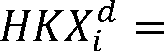 n   j     HΔXj,d	ΜΩ,ι	Σr _ Qdk=l	k	k-1	ΜΩ,kΈως την πλήρη εφαρμογή από το Διαχειριστή της μεθοδολογίας καθορισμού των τυπικών χαρακτηριστικών κατανάλωσης των κατηγοριών Τελικών Πελατών από τη ΡΑΕ, σύμφωνα με το άρθρο 21 του παρόντος Κώδικα, τη διαφορά μεταξύ της μέτρησης στα Σημεία Εισόδου του Δικτύου Διανομής και του αθροίσματος του συνόλου των μετρήσεων των Ωρομετρούμενων Τελικών Πελατών μείον την ποσότητα του Φυσικού Αερίου που χρησιμοποιεί ο Διαχειριστής ως Αέριο Πλήρωσης και την Ημερήσια ΦαινόμενηΠοσότητα Φυσικού Αερίου, ο Διαχειριστής την κατανέμει στους Χρήστες Διανομής που εξυπηρετούν Μη Ωρομετρούμενους Τελικούς Πελάτες, ήτοι:QΜdΩ    --mQΣdΕΔΔ-j=lQj,d-QΗdΦΠ-QdΑΠΗ ημερήσια κατανομή ποσοτήτων στο Χρήστη ί προκύπτει από τον ακόλουθο τύπο: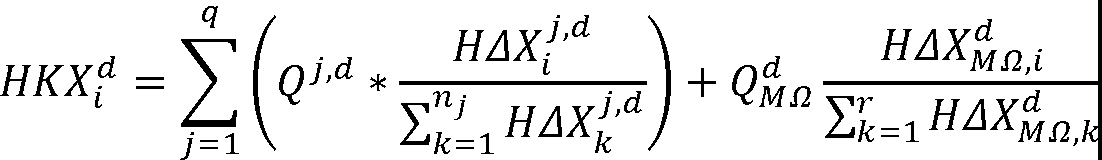 όπου: q το σύνολο των Ωρομετρούμενων Σημείων Παράδοσης που εξυπηρετεί ο Χρήστης ί.Σε περίπτωση που το Σημείο Παράδοσης ενός Ωρομετρούμενου Τελικού Πελάτη τροφοδοτείται μόνο,  ,	,	,	,	HΔXj,dαπο ενα Χρηστη Διανομης, ο ορος   n-	'	.d     στις παραγράφους 6-8 ανωτέρω απαλείφεται (ισούται με τηΣk 1 ΗΔχtμονάδα).Χρήστες που δραστηριοποιούνται στο ίδιο Ωρομετρούμενο Σημείο Παράδοσης δύνανται να συνάψουν συμφωνία για αντιστοίχιση της ποσότητας με τρόπο διαφορετικό από την αναλογία των Ημερήσιων Δηλώσεών τους. Στην περίπτωση αυτή, οι εν λόγω Χρήστες κοινοποιούν τη συμφωνία τους στον Διαχειριστή μέχρι την έβδομη Εργάσιμη Ημέρα του Μήνα (Μ+1). Ο Διαχειριστής αποδέχεται την προτεινόμενη από τους Χρήστες Δικτύου Διανομής αντιστοίχιση ποσοτήτων εφόσον:Α)            Αντιστοιχίζεται το σύνολο της ποσότητας Φυσικού Αερίου η οποία μετρήθηκε στις εγκαταστάσεις των Ωρομετρούμενων Τελικών Πελατών τη συγκεκριμένη Ημέρα.Β)	Η προτεινόμενη αντιστοίχιση ποσοτήτων δεν αποβαίνει εις βάρος ή δεν αποτελεί διακριτική μεταχείριση έναντι των υπολοίπων Χρηστών και δεν επηρεάζει αρνητικά τη λειτουργία του Δικτύου Διανομής.Εάν για μια Ημέρα το άθροισμα      1 ΗΔΧ{dσε ένα Ωρομετρούμενο Σημείο Παράδοσης j του ΔικτύουΔιανομής είναι ίσο με μηδέν και η Ποσότητα Φυσικού Αερίου  Q 1a·   που συνολικά καταμετράται στο Σημείοαυτό είναι διάφορη του μηδενός, η ποσότητα  Q 1a·   κατανέμεται  στους Χρήστες Διανομής αναλογικά, βάσειτης Δεσμευμένης Δυναμικότητας Σημείου Παράδοσης στο συγκεκριμένο σημείο.Για κάθε Δίκτυο Διανομής:Ο Διαχειριστής υπολογίζει για κάθε Ημέρα d την Ημερήσια Φαινόμενη Ποσότητα Φυσικού ΑερίουQ Φπ, εκφρασμένη σε kWh, σύμφωνα με τα οριζόμενα στο Άρθρο 46 του παρόντος Κώδικα.Ο Διαχειριστής επιμερίζει την Q Φπ σε όλους τους Χρήστες Διανομής αναλογικά της ημερήσιας κατανομής ποσοτήτων εκάστου ενός εξ αυτών, σύμφωνα με τον ακόλουθο μαθηματικό τύπο για το Χρήστη ί: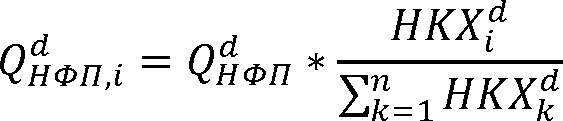 Η Συνολική Ημερήσια Κατανομή του Χρήστη Διανομής ί προκύπτει ως άθροισμα (α) της ημερήσιας κατανομήςΗΚΧ /,  (β) της επιμεριζόμενης Ημερήσιας Φαινόμενης Ποσότητας Φυσικού ΑερίουQtΦπ,ί, και γ)τυχόν αερίου πλήρωσης αυτός ενέχυσε για το Διαχειριστή την Ημέρα d κατά τα οριζόμενα στο άρθρο45:ΣΗΚΧdι= HKXdι+ QΗdΦΠ,ι. + QAdΠ,ι.Σε περίπτωση διασυνδεδεμένων Δικτύων Διανομής, η κατανομή ποσοτήτων Χρηστών Διανομής του ανάντη Δικτύου Διανομής στα Σημεία Εισόδου των κατάντη Δικτύων Διανομής, γίνεται κατ' αναλογία των ποσοτήτων που προκύπτουν από τις κατανομές στους Χρήστες Διανομής του κατάντη Δικτύου Διανομής.Άρθρο 44Μεθοδολογία Τελικής Κατανομής ποσοτήτων στους Χρήστες στα Σημεία ΕισόδουΈως τη δωδέκατη Εργάσιμη Ημέρα του Ιανουαρίου και του Ιουλίου κάθε Έτους (Μήνας Τελικής Κατανομής), ο Διαχειριστής πραγματοποιεί Τελική Κατανομή των Ποσοτήτων Φυσικού Αερίου που αντιστοιχίζεται σε κάθε Χρήστη Διανομής, απολογιστικά, μετά τη συλλογή των μετρήσεων όλων των Μη Ωρομετρούμενων Τελικών Πελατών που αφορούν στο προηγούμενο εξάμηνο. Η Τελική Κατανομή των Ποσοτήτων Φυσικού Αερίου που αντιστοιχίζεται σε κάθε Χρήστη Διανομής συνίσταται στον υπολογισμό των διαφορών μεταξύ των αρχικών χρεώσεων βάσει της εκ των προτέρων εκτιμώμενης ενέργειας και των τελικών χρεώσεων βάσει της εκ των υστέρων υπολογιζόμενης ενέργειας σε κάθε Χρήστη Διανομής που δραστηριοποιείται σε Δίκτυα που υπάρχουν Μη Ωρομετρούμενοι Πελάτες, και στον καταλογισμό και τη διευθέτηση των αντίστοιχων χρεώσεων ή πιστώσεων. Η Τελική Κατανομή διενεργείται από το Διαχειριστή εξαμηνιαία, αφορά δε τους μήνες οι οποίοι δεν περιελήφθησαν στην εκκαθαρισθείσα περίοδο κατά την προηγούμενη Τελική Κατανομή, και για τους οποίους έχει ολοκληρωθεί η διαδικασία συλλογής Μετρήσεων όλων των Μη Ωρομετρούμενων Πελατών για όλες τις ημέρες εκάστου μήνα. Στις τελικές κατανεμόμενες ποσότητες συμπεριλαμβάνονται αναλογικά καταμερισθείσα Φαινόμενη Ποσότητα για το εν λόγω χρονικό διάστημα. Σε κάθε περίπτωση, η εκκαθάριση παρελθόντος μήνα θεωρείται οριστική μετά την παρέλευση 3 (τριών) διαδοχικών Τελικών Κατανομών που περιλαμβάνουν τον εν λόγω μήνα.Δεν απαιτείται Τελική Κατανομή στην περίπτωση Δικτύου Διανομής αποκλειστικά με Ωρομετρούμενους Τελικούς Πελάτες. Για το Δίκτυο αυτό, ως Τελική Κατανομή νοείται η Αρχική Κατανομή, σύμφωνα με τα οριζόμενα στην παράγραφο 5 του άρθρου 43.Άρθρο 45 Αέριο ΠλήρωσηςΟ Διαχειριστής είναι υπεύθυνος για την αγορά του Φυσικού Αερίου Πλήρωσης που απαιτείται για την πλήρωση νέου τμήματος του Δικτύου Διανομής.Μέχρι την 30η Νοεμβρίου κάθε έτους, ο Διαχειριστής υποβάλλει στη ΡΑΕ προς έγκριση την εκτίμησή του για το αέριο πλήρωσης του επόμενου Έτους σύμφωνα με τα τεχνικά χαρακτηριστικά των προς πλήρωση νέων τμημάτων του Δικτύου Διανομής βάσει του εγκεκριμένου Προγράμματος Ανάπτυξης του Δικτύου Διανομής καθώς και την εκτίμηση του κόστους αυτού. Η εκτίμηση συνοδεύεται με στοιχεία και υπολογισμούς που τεκμηριώνουν τους όγκους Φυσικού Αερίου Πλήρωσης όπως υποβάλλονται από το Διαχειριστή.Ο Διαχειριστής μπορεί να συνάψει μία ή περισσότερες συμβάσεις με έναν  ή  περισσότερους Προμηθευτές για την αγορά του Φυσικού Αερίου Πλήρωσης. Οι Προμηθευτές αυτοί επιλέγονται κατόπινμειοδοτικού διαγωνισμού που διεξάγεται από το Διαχειριστή. Ο Διαχειριστής υποβάλλει στη ΡΑΕ αντίγραφο των συμβάσεων εντός τριάντα (30) ημερολογιακών ημερών από τη σύναψή τους.Η ευθύνη έγχυσης του Φυσικού Αερίου Πλήρωσης στο Δίκτυο Διανομής ανήκει στο Διαχειριστή.Οι δαπάνες του Διαχειριστή για το Αέριο Πλήρωσης βαρύνουν τις λειτουργικές του δαπάνες και ανακτώνται από το Τιμολόγιο Διανομής, σύμφωνα με τις διατάξεις του Κανονισμού Τιμολόγησης. Το Αέριο Πλήρωσης δεν επιβαρύνεται με χρέωση Χρήσης Διανομής.Άρθρο 46Φαινόμενη Ποσότητα Φυσικού ΑερίουΩς Φαινόμενη Ποσότητα Φυσικού Αερίου (ΦΠ) κατά τη διάρκεια μιας χρονικής περιόδου ορίζεται η Ποσότητα Φυσικού Αερίου η οποία προκύπτει από τη διαφορά της  μετρηθείσας  ποσότητας  που παραδόθηκε στα Σημεία Εισόδου του Δικτύου από Χρήστες Διανομής κατά τη διάρκεια της εν λόγω χρονικής περιόδου, μη συμπεριλαμβανομένου τυχόν αερίου πλήρωσης, μείον τη μετρηθείσα Ποσότητα Φυσικού Αερίου που παραλήφθηκε από Χρήστες Διανομής στα Σημεία Εξόδου του Δικτύου κατά τη διάρκεια της ίδιας χρονικής περιόδου.Η Φαινόμενη Ποσότητα Φυσικού Αερίου είναι η εικονική ποσότητα η οποία προκύπτει ιδίως λόγω φυσικών απωλειών στο Δίκτυο, αβεβαιότητας στον προσδιορισμό των μετρούμενων μεγεθών και διαφορών λόγω της εφαρμοζόμενης κυκλικής περιοδικής καταγραφής των μετρήσεων των μη Ωρομετρούμενων πελατών (τεχνικές απώλειες), ιδιοκατανάλωσης, αερίου εκτόνωσης, ποσοτήτων που χάνονται λόγω κλοπής αερίου, παραβίασης μετρητών κλπ.Το μέγεθος ΦΠ δύναται να λαμβάνει θετική, αρνητική ή μηδενική τιμή. Αρνητική τιμή ΦΠ νοείται ως Ποσότητα Φυσικού Αερίου που εγχύθηκε εικονικά στο Δίκτυο. Θετική τιμή ΦΠ νοείται ως Ποσότητα Φυσικού Αερίου που απολήφθηκε εικονικά από το Δίκτυο.Στο πλαίσιο των αρμοδιοτήτων του, ο Διαχειριστής καταβάλλει κάθε προσπάθεια προκειμένου να ελαχιστοποιήσει κατ' απόλυτη τιμή τη Φαινόμενη Ποσότητα στο Δίκτυο.Ως Ημερήσια Φαινόμενη Ποσότητα Φυσικού Αερίου την Ημέρα d, Q Φπ , ορίζεται η εκτιμώμενη από το Διαχειριστή διαφορά μεταξύ της Ποσότητας που μετρήθηκε στο ΣΕΔΔ την Ημέρα d (μείον το αέριο πλήρωσης) και του αθροίσματος των μετρήσεων σε όλα τα Σημεία Παράδοσης την ίδια Ημέρα, εάν οι μετρήσεις αυτές ήταν εκ των προτέρων διαθέσιμες.Μέχρι  την  31η          Δεκεμβρίου   2018,  ο  Διαχειριστής   εισηγείται  στη   ΡΑΕ  μεθοδολογία  εκτίμησης  της Ημερήσιας Φαινόμενης Ποσότητας Φυσικού Αερίου, σύμφωνα με τη διάταξη της παραγράφου 11 του άρθρου 80 του Νόμου. Για την κατάρτιση της μεθοδολογίας, ο Διαχειριστής λαμβάνει υπόψη ιδίως τις διεθνείς πρακτικές και μεθοδολογίες προσδιορισμού απωλειών σε δίκτυα διανομής Φυσικού Αερίου, τους συντελεστές απωλειών ανά τύπο εξοπλισμού, τις καταναλώσεις Φυσικού Αερίου ανά τύπο εξοπλισμού που χρησιμοποιείται για τη λειτουργία του Δικτύου και τα προγράμματα Συντήρησης του Δικτύου, καθώς και ιστορικά στοιχεία.Ο Διαχειριστής δύναται να προβαίνει σε επικαιροποίηση της αριθμητικής τιμής εφόσον αυτό προκύπτει από την επεξεργασία νεότερων δεδομένων.Έως την έγκριση της μεθοδολογίας της παραγράφου 6, η Q Φπ ορίζεται ως ποσοστό επί της Ποσότητας Φυσικού Αερίου η οποία μετρήθηκε στο ΣΕΜ ( QfΕΔΔ ) την εν λόγω Ημέρα. Η αριθμητική τιμή των ως άνω ποσοστών για κάθε Δίκτυο Διανομής καθορίζεται έπειτα από εισήγηση του Διαχειριστή.ΚΕΦΑΛΑΙΟS ΠΟΙΟΤΗΤΑ ΑΕΡΙΟΥΆρθρο 47Συνθήκες Παράδοσης Φυσικού Αερίου σε Σημεία ΕισόδουΟ Διαχειριστής προσδιορίζει και δημοσιοποιεί για κάθε Σημείο Εισόδου τις Συνθήκες Παράδοσης Φυσικού Αερίου στο Σημείο αυτό, οι οποίες περιλαμβάνουν κατ' ελάχιστον:α) Τις Προδιαγραφές Ποιότητας Φυσικού Αερίου όπως αυτές εκάστοτε ορίζονται στον Κώδικα Διαχείρισης ΕΣΦΑ.β) Τη μέγιστη και την ελάχιστη ποσότητα Φυσικού Αερίου η οποία δύναται να διέρχεται μέσω του Σημείου Εισόδου καθώς και τυχόν περιορισμούς που αφορούν στο ρυθμό αύξησης ή μείωσης της  ωριαίας Ποσότητας για το σημείο αυτό.γ) Τα στοιχεία που προβλέπονται στον Κανονισμό Μετρήσεων του Δικτύου Διανομής.δ) Τις σχετικές με την παράδοση Φυσικού Αερίου στο Σημείο Εισόδου ρυθμίσεις τυχόν Συμφωνίας Διασυνδεδεμένου Συστήματος που αφορά στο σημείο αυτό.Οι Χρήστες Διανομής υποχρεούνται να διασφαλίζουν ότι το Φυσικό Αέριο προς παράδοση ή που παραδίδεται σε Σημείο Εισόδου είναι συμβατό με τις Συνθήκες  Παράδοσης Φυσικού Αερίου που ισχύουν για το σημείο αυτό.Ο Διαχειριστής προβαίνει σε κάθε αναγκαία ενέργεια ώστε να διαπιστώνει εάν πληρούνται οι Συνθήκες Παράδοσης Φυσικού Αερίου, συμπεριλαμβανομένης και της προσθήκης οσμητικής ουσίας η οποία διασφαλίζει τον απαιτούμενο βαθμό όσμησης, σύμφωνα με τα όσα ορίζονται στο Εγχειρίδιο, και έως την έκδοσή του, στο «Εγχειρίδιο λειτουργίας και συντήρησης δικτύων διανομής μέσης πίεσης φυσικού αερίου (πίεση σχεδιασμού 19 bar) και δικτύων κατανομής χαμηλής πίεσης φυσικού αερίου (μέγιστη πίεση λειτουργίας 4 bar)» (ΦΕΚ Β' 1712/23.11.2006), εφόσον δεν αντίκεινται στις διατάξεις του παρόντος Κώδικα.Άρθρο 48Παράδοση Φυσικού Αερίου από τους Χρήστες ΔιανομήςΔικαίωμα παράδοσης Φυσικού Αερίου σε Σημείο Εισόδου έχουν οι Χρήστες Διανομής σύμφωνα με τα οριζόμενα στον παρόντα Κώδικα και τους όρους της Σύμβασης Χρήσης που έχουν συνάψει.Οι Χρήστες Διανομής οφείλουν να καταβάλουν κάθε δυνατή προσπάθεια, συμπεριλαμβανομένης και της ενσωμάτωσης των κατάλληλων όρων στις συμβάσεις που συνάπτουν για την άσκηση της δραστηριότητάς τους στον τομέα του Φυσικού Αερίου, ώστε να διασφαλίζεται η τήρηση των Συνθηκών Παράδοσης Φυσικού Αερίου και ιδίως ότι το Φυσικό Αέριο που πρόκειται να παραδοθεί στο Διαχειριστή υποβάλλεται σε ποιοτικό έλεγχο και όλες τις κατάλληλες διεργασίες ώστε να διασφαλίζεται ότι πληροί τις Προδιαγραφές Ποιότητας Φυσικού Αερίου που προβλέπονται στον Κώδικα Διαχείρισης ΕΣΦΑ.Οι Χρήστες Διανομής δεν απαλλάσσονται της ευθύνης τους για το Φυσικό Αέριο που παραδίδουν σε Σημείο Εισόδου επικαλούμενοι πράξη ή παράλειψη του διαχειριστή Διασυνδεδεμένου Συστήματος ή οποιουδήποτε άλλου φυσικού ή νομικού προσώπου που έχει έννομο συμφέρον.Όταν, κατά τη διάρκεια μίας Ημέρας περισσότεροι Χρήστες Διανομής παραδίδουν Φυσικό Αέριο στο ίδιο Σημείο Εισόδου, θεωρείται ότι το Φυσικό Αέριο που παραδίδεται στο Σημείο αυτό φέρει τα ίδια χαρακτηριστικά παράδοσης για όλους τους Χρήστες Διανομής.Άρθρο 49Απαλλαγή από την υποχρέωση αποδοχής παράδοσης Φυσικού ΑερίουΟ Διαχειριστής δικαιούται να μην αποδέχεται, ολικώς ή μερικώς, την παράδοση Φυσικού Αερίου από Χρήστη Διανομής στις ακόλουθες περιπτώσεις:α) Για όσο χρονικό διάστημα ο Χρήστης Διανομής δεν εκπληρώνει πλήρως και προσηκόντως, υπαίτια ή ανυπαίτια, την υποχρέωση τήρησης των Συνθηκών Παράδοσης Φυσικού Αερίου στο Σημείο Εισόδου, εκτός εάν η σχετική μη εκπλήρωση οφείλεται σε υπαιτιότητα του Διαχειριστή.β) Κατά το μέτρο που η συνολική ποσότητα Φυσικού Αερίου που παραδίδεται από το Χρήστη Διανομής κατά τη διάρκεια μίας Ημέρας υπερβαίνει το άθροισμα της Δεσμευμένης Ημερήσιας Δυναμικότητας Χρήστη Διανομής.Σε κάθε περίπτωση άρνησης αποδοχής Φυσικού Αερίου, ο Διαχειριστής γνωστοποιεί την άρνηση αποδοχής στους Χρήστες Διανομής και στους Διαχειριστές Διασυνδεδεμένων Συστημάτων που έχουν έννομο συμφέρον, τηρώντας τη διαδικασία που επιβάλλει η κείμενη νομοθεσία και την υποχρέωσή του περί τήρησης εμπιστευτικότητας.Στην περίπτωση που ο μετρητικός σταθμός σε Σημείο Εισόδου ανήκει στο Δίκτυο Διανομής, ο Διαχειριστής δεν υποχρεούται να αποδέχεται ολικώς ή μερικώς την παράδοση Φυσικού Αερίου σε Σημείο Εισόδου στην περίπτωση που η πίεση κατάντη του Σημείου Εισόδου σε σχέση με την πίεση ανάντη του Σημείου Εισόδου, δεν επιτρέπει, μερικώς ή ολικώς, τη διέλευση Φυσικού Αερίου μέσω του Σημείου αυτού, λαμβάνοντας υπόψη και τα ελάχιστα όρια ροής των μετρητικών διατάξεων του Σημείου Εισόδου.Ο Διαχειριστής δεν υποχρεούται να αποδέχεται ολικώς ή μερικώς την παράδοση Φυσικού Αερίου σε Σημείο Εισόδου στην περίπτωση και στην έκταση που λόγω έκτακτης ανάγκης, ή προγραμματισμένης συντήρησης, ή λόγω Ανωτέρας Βίας, ο Διαχειριστής βρίσκεται σε αδυναμία να παραλάβει το Φυσικό Αέριο αυτό.Ο Διαχειριστής δεν υποχρεούται να μεταβάλει την ελάχιστη πίεση λειτουργίας στο Δίκτυο Διανομής πλησίον ενός Σημείου Εισόδου προκειμένου να δημιουργηθεί ροή του Φυσικού Αερίου από το Διασυνδεδεμένο Σύστημα στο Δίκτυο Διανομής.Άρθρο 50Παράδοση Αερίου Εκτός ΠροδιαγραφώνΟ Διαχειριστής οφείλει να ενημερώνει τους Χρήστες Διανομής όταν διαπιστώνει, σύμφωνα με τις διαδικασίες που προβλέπονται στον Κανονισμό Μετρήσεων ότι Φυσικό Αέριο που θα είναι διαθέσιμο προς παράδοση ή παραδίδεται ή έχει παραδοθεί από τους Χρήστες Μεταφοράς σε Σημείο Εισόδου δεν είναι συμβατό με τις Προδιαγραφές Ποιότητας Φυσικού Αερίου (Αέριο Εκτός Προδιαγραφών).Στην περίπτωση παράδοσης Φυσικού Αερίου Εκτός Προδιαγραφών, ο Διαχειριστής οφείλει να λαμβάνει όλα τα αναγκαία και κατάλληλα μέτρα ώστε το Φυσικό Αέριο να καταστεί συμβατό με τις ΠροδιαγραφέςΠοιότητας Φυσικού Αερίου, εφόσον συντρέχει η δυνατότητα αυτή χωρίς να διακινδυνεύεται η ασφαλής, αξιόπιστη και οικονομικά αποδοτική λειτουργία του Δικτύου Διανομής.Αν δεν δύναται να καταστήσει το Φυσικό Αέριο εντός Προδιαγραφών, ο Διαχειριστής δικαιούται:α) Να παραλάβει το Φυσικό Αέριο Εκτός Προδιαγραφών, εφόσον δεν διακινδυνεύεται η  ασφαλής, αξιόπιστη και οικονομικά αποδοτική λειτουργία του Δικτύου Διανομής ήβ) Να περιορίσει το ρυθμό έγχυσης στο Δίκτυο Διανομής του Φυσικού Αερίου Εκτός Προδιαγραφών, ή να αρνηθεί μερικώς ή ολικώς την παράδοση ή τη συνέχιση της παράδοσής του.Σε περίπτωση εφαρμογής των περιπτώσεων της ανωτέρω παραγράφου, ο Διαχειριστής ενημερώνει τους Χρήστες Διανομής εγγράφως, αιτιολογώντας τη σχετική απόφασή του.Σε περίπτωση εφαρμογής της περίπτωσης β' της παραγράφου 3 του παρόντος άρθρου, η δήλωση ποσοτήτων κάθε Χρήστη Διανομής ο οποίος έχει συνάψει με τον Διαχειριστή Σύμβαση Χρήσης που περιλαμβάνει το εν λόγω Σημείο Εισόδου τροποποιείται αναλόγως με τον περιορισμό του ρυθμού έγχυσης που θα ορίσει ο Διαχειριστής.Το κόστος που υφίσταται ο Διαχειριστής ως συνέπεια της παράδοσης Φυσικού Αερίου Εκτός Προδιαγραφών περιλαμβάνει, χωρίς περιορισμό, τα έξοδα και τις δαπάνες για:α) Τον καθαρισμό τμήματος ή του συνόλου του Δικτύου Διανομής ή την αποκατάσταση όποιας άλλης ζημιάς προκλήθηκε στο Διαχειριστή από την αποδοχή Φυσικού Αερίου Εκτός Προδιαγραφών, ήβ) Τη λήψη κάθε απαραίτητου μέτρου εκ μέρους του Διαχειριστή, ώστε το Φυσικό Αέριο Εκτός Προδιαγραφών να καταστεί συμβατό με τις Προδιαγραφές Ποιότητας Φυσικού Αερίου.Κάθε Χρήστης Διανομής που διαπιστώνει ότι Φυσικό Αέριο το οποίο θα είναι διαθέσιμο προς παράδοση από αυτόν σε Σημείο Εισόδου είναι Εκτός Προδιαγραφών, οφείλει να ενημερώσει εγγράφως τον Διαχειριστή σχετικά.Αν ο Διαχειριστής ενημερώθηκε εγγράφως από Χρήστες Διανομής ή διαπίστωσε, σύμφωνα με την παράγραφο 1, ότι το Φυσικό Αέριο που πρόκειται να παραδοθεί σε Σημείο Εισόδου είναι Φυσικό Αέριο Εκτός Προδιαγραφών και αποδέχθηκε να το παραλάβει, επιβάλλει σε κάθε Χρήστη Διανομής ο οποίος παρέδωσε Φυσικό Αέριο στο εν λόγω Σημείο Εισόδου Χρέωση Φυσικού Αερίου Εκτός Προδιαγραφών. Η Χρέωση Φυσικού Αερίου Εκτός Προδιαγραφών υπολογίζεται για κάθε Χρήστη Διανομής ως το γινόμενο του συνόλου της Ποσότητας που κατανεμήθηκε στο Χρήστη Διανομής για κάθε Ημέρα κατά την οποία εγχύθηκε στο Δίκτυο Διανομής Αέριο Εκτός Προδιαγραφών, επί μοναδιαίο τίμημα (Μοναδιαία Χρέωση Φυσικού Αερίου Εκτός Προδιαγραφών). Με την καταβολή του ποσού αυτού, ο Διαχειριστής δεν έχει ή διατηρεί καμία άλλη απαίτηση ή δικαίωμα έναντι των Χρηστών Διανομής από την αιτία αυτή.Αν ο Διαχειριστής δεν ενημερώθηκε από Χρήστη Διανομής ή, παρότι κατέβαλε κάθε προσπάθεια ως συνετός και καλός Διαχειριστής, δε διαπίστωσε ότι το Φυσικό Αέριο που πρόκειται να παραδοθεί ή παραδίδεται σε Σημείο Εισόδου είναι Εκτός  Προδιαγραφών ώστε να ενεργήσει ανάλογα και το Φυσικό Αέριο αυτό εισήλθε στο Δίκτυο Διανομής, κάθε Χρήστης Διανομής ο οποίος παρέδωσε Φυσικό Αέριο στο εν λόγω Σημείο Εισόδου οφείλει να καταβάλει στο Διαχειριστή:α) Το ποσό που υπολογίζεται σύμφωνα με την παράγραφο 8 ανωτέρω.β) Αποζημίωση για κάθε επιπλέον ζημία, συμπεριλαμβανόμενων των παρεπόμενων ζημιών, που προκαλούνται στον Διαχειριστή από το γεγονός αυτό. Η αποζημίωση υπολογίζεται για κάθε Χρήστη Διανομής αναλογικά με την ποσότητα που κατανεμήθηκε ή μετρήθηκε ή εκτιμήθηκε στο Χρήστη Διανομής, κατά τις Ημέρες κατά τις οποίες εγχύθηκε στο Δίκτυο Διανομής Φυσικό Αέριο Εκτός Προδιαγραφών. Το ύψος της αποζημίωσης που οφείλεται από κάθε Χρήστη Διανομής σύμφωνα με την παράγραφο αυτή, δεν επιτρέπεται να υπερβαίνει το ανώτατο όριο ευθύνης που καθορίζεται στη σχετική Σύμβαση Χρήσης.Σε περίπτωση κατά την οποία ο Διαχειριστής αιτείται αποζημίωσης από Χρήστη Διανομής, κατά την περίπτωση (β) της προηγούμενης παραγράφου, υποβάλλει στο Χρήστη Διανομής το συντομότερο δυνατόν, σχετικό αίτημα στο οποίο προσδιορίζει ιδίως:α) Τα Σημεία Εισόδου και τις Ημέρες κατά τις οποίες παραδόθηκε στο Δίκτυο το Φυσικό Αέριο Εκτός Προδιαγραφών.β) Τη συνολική ποσότητα Φυσικού Αερίου Εκτός Προδιαγραφών που παρέλαβε σε κάθε Σημείο Εισόδου και κάθε άλλο στοιχείο που απαιτείται για να αποδείξει ότι το Φυσικό Αέριο που παρέλαβε ήταν Αέριο Εκτός Προδιαγραφών.γ) Ανάλυση και τεκμηρίωση για τα έξοδα και τις δαπάνες για τις οποίες δικαιούται αποζημίωσης από τους Χρήστες Διανομής, σύμφωνα και με την παράγραφο 6.Η Μοναδιαία Χρέωση Αερίου Εκτός Προδιαγραφών είναι ίση με 0,0003 €/kWh ΑΘΔ. Μετά την ολοκλήρωση του επόμενου Έτους από το Έτος θέσης σε εφαρμογή του Κώδικα, η Μοναδιαία Χρέωση Αερίου Εκτός Προδιαγραφών καθορίζεται με εισήγηση του Διαχειριστή ύστερα από έγκριση της ΡΑΕ, τρεις (3) μήνες πριν την έναρξη κάθε δεύτερου Έτους. Μέχρι την έγκριση από τη ΡΑΕ της εν λόγω τιμής, παραμένει σε ισχύ η προηγούμενη τιμή αυτής.Τα έσοδα από την Χρέωση Αερίου Εκτός Προδιαγραφών θεωρούνται Λοιπά έσοδα από Ρυθμιζόμενες ή μη Ρυθμιζόμενες δραστηριότητες και πιστώνονται στον αντίστοιχο λογαριασμό που τηρεί ο Διαχειριστής.Άρθρο 51Παραβίαση Ελάχιστης Πίεσης ΕισόδουΑν ο Διαχειριστής διαπιστώσει, σύμφωνα με τις διαδικασίες που προβλέπονται στον Κανονισμό Μετρήσεων ή με κάθε πρόσφορο μέσο, ότι Φυσικό Αέριο παραδίδεται σε Σημείο Εισόδου σε πίεση μικρότερη της ελάχιστης πίεσης παράδοσης Φυσικού Αερίου (Ελάχιστη Πίεση Εισόδου), ενημερώνει κάθε Χρήστη Διανομής με τον οποίο έχει συνάψει Σύμβαση Χρήσης, η οποία περιλαμβάνει το εν λόγω Σημείο Εισόδου για το γεγονός αυτό.Στην περίπτωση παραβίασης της Ελάχιστης Πίεσης Εισόδου Φυσικού Αερίου σε Σημείο Εισόδου ο Διαχειριστής δύναται:α) Να αρνείται μερικώς ή ολικώς τη συνέχιση της παράδοσης Φυσικού Αερίου μέσω του Σημείου αυτού, ή β) Να περιορίζει το ρυθμό έγχυσης στο Δίκτυο Διανομής του Φυσικού Αερίου μέσω του σημείου αυτού, ήγ) Να λαμβάνει όλα τα απαραίτητα μέτρα προκειμένου να μην παραβιάζονται οι Συνθήκες Παραλαβής Φυσικού Αερίου στα Σημεία Παράδοσης του Δικτύου Διανομής.Σε περίπτωση εφαρμογής οποιασδήποτε εκ των περιπτώσεων της προηγουμένης παραγράφου, ο Διαχειριστής ενημερώνει τους Χρήστες Διανομής εγγράφως, αιτιολογώντας τη σχετική απόφασή του.Σε περίπτωση εφαρμογής της παραγράφου 2, η δήλωση ποσοτήτων κάθε Χρήστη Διανομής που έχει συνάψει με το Διαχειριστή Σύμβαση Χρήσης, η οποία περιλαμβάνει το εν λόγω Σημείο Εισόδου τροποποιείται αναλόγως με τον περιορισμό του ρυθμού έγχυσης που ορίζεται από το Διαχειριστή.Ο Διαχειριστής επιβάλλει Χρέωση Παραβίασης Ελάχιστης Πίεσης Εισόδου σε κάθε Χρήστη Διανομής ο οποίος παρέδωσε Φυσικό Αέριο σε Σημείο Εισόδου όπου εγχύθηκε Φυσικό Αέριο σε πίεση μικρότερη της Ελάχιστης Πίεσης Εισόδου.Η Χρέωση Παραβίασης Ελάχιστης Πίεσης Εισόδου υπολογίζεται για κάθε Χρήστη Διανομής ως το γινόμενο του συνόλου της Ποσότητας που κατανεμήθηκε στο Χρήστη Διανομής σύμφωνα με τη διαδικασία που προβλέπεται στις διατάξεις του Κεφαλαίου 7 του Κώδικα για κάθε Ημέρα, κατά την οποία εγχύθηκε στο εν λόγω Σημείο Εισόδου Φυσικό Αέριο σε πίεση μικρότερη της Ελάχιστης Πίεσης Εισόδου, επί μοναδιαίο τίμημα (Μοναδιαία Χρέωση Παραβίασης Ελάχιστης Πίεσης Εισόδου).Η Μοναδιαία Χρέωση Παραβίασης Ελάχιστης Πίεσης Εισόδου ορίζεται ίση με 0,000175 €/kWh ΑΘΔ. Μετά την ολοκλήρωση του επόμενου Έτους από το Έτος θέσης σε εφαρμογή του Κώδικα, η Μοναδιαία Χρέωση Παραβίασης Ελάχιστης Πίεσης Εισόδου καθορίζεται με εισήγηση του Διαχειριστή ύστερα από έγκριση της ΡΑΕ, τρεις (3) μήνες πριν την έναρξη κάθε δεύτερου Έτους. Μέχρι την έγκριση από τη ΡΑΕ της εν λόγω τιμής, παραμένει σε ισχύ η προηγούμενη τιμή αυτής.Τα έσοδα από την Χρέωση Παραβίασης Ελάχιστης Πίεσης Εισόδου θεωρούνται Λοιπά έσοδα από Ρυθμιζόμενες ή μη Ρυθμιζόμενες δραστηριότητες των Υπηρεσιών Διανομής και πιστώνονται στον αντίστοιχο λογαριασμό που τηρεί ο Διαχειριστής.Άρθρο 52Συνθήκες Παραλαβής Φυσικού Αερίου σε Σημεία ΠαράδοσηςΟ Διαχειριστής προσδιορίζει για κάθε Σημείο Παράδοσης τις Συνθήκες Παραλαβής Φυσικού Αερίου στο Σημείο αυτό, οι οποίες περιλαμβάνουν κατ' ελάχιστο:α) Τις Προδιαγραφές Ποιότητας Φυσικού Αερίου.β) Τη μέγιστη και την ελάχιστη Παροχή Φυσικού Αερίου μέσω του Σημείου Παράδοσης, καθώς και τυχόν περιορισμούς που αφορούν στο ρυθμό αύξησης ή μείωσης της Παροχής για το σημείο αυτό.γ) Τα στοιχεία που προβλέπονται στον Κανονισμό Μετρήσεων.δ) Τις σχετικές με την παραλαβή Φυσικού Αερίου στο Σημείο Παράδοσης, ρυθμίσεις τυχόν Συμφωνίας Διασυνδεδεμένου Συστήματος που αφορά στο σημείο αυτό.Ο Διαχειριστής υποχρεούται να διασφαλίζει ότι το Φυσικό Αέριο προς παραλαβή ή που παραλαμβάνεται σε Σημείο Παράδοσης είναι συμβατό με τις Συνθήκες Παραλαβής Φυσικού Αερίου που ισχύουν για το σημείο αυτό.Ο Διαχειριστής οφείλει να προβαίνει σε κάθε αναγκαία ενέργεια ώστε να διαπιστώνει εάν πληρούνται οι Συνθήκες Παραλαβής Φυσικού Αερίου.Άρθρο 53Παραλαβή Φυσικού Αερίου από τους Χρήστες ΔιανομήςΔικαίωμα παραλαβής Φυσικού Αερίου σε Σημείο Παράδοσης έχουν οι Χρήστες Διανομής σύμφωνα με τις διατάξεις του Κώδικα και τη Σύμβαση Χρήσης που έχουν συνάψει.Οι Χρήστες Διανομής οφείλουν να καταβάλουν κάθε δυνατή προσπάθεια, συμπεριλαμβανόμενης και της ενσωμάτωσης στις συμβάσεις των κατάλληλων όρων που συνάπτουν για την άσκηση της δραστηριότητάς τους στον τομέα του Φυσικού Αερίου, ώστε να διασφαλίζεται η τήρηση των Συνθηκών Παραλαβής Φυσικού Αερίου.Ο Διαχειριστής είναι υπεύθυνος για το Φυσικό Αέριο που παραδίδει σε Σημείο Παράδοσης ανεξαρτήτως πράξεως ή παραλείψεως διαχειριστών Διασυνδεδεμένων Συστημάτων ή οποιουδήποτε άλλου φυσικού ή νομικού προσώπου έχει έννομο συμφέρον.Όταν κατά τη διάρκεια μίας Ημέρας περισσότεροι Χρήστες Διανομής παραλαμβάνουν Φυσικό Αέριο στο ίδιο Σημείο Παράδοσης, θεωρείται ότι το Φυσικό Αέριο που παραλαμβάνεται στο Σημείο αυτό φέρει τα ίδια χαρακτηριστικά παραλαβής για όλους τους Χρήστες Διανομής.Άρθρο 54Υποχρεώσεις Χρηστών Διανομής και Διαχειριστή κατά την παραλαβή Φυσικού ΑερίουΟ Διαχειριστής υποχρεούται να παραδίδει στο Χρήστη Διανομής και αυτός να παραλαμβάνει σε Σημείο Παράδοσης Φυσικό Αέριο, το οποίο πληροί τις Συνθήκες Παραλαβής Φυσικού Αερίου.Ο Διαχειριστής δεν υποχρεούται στην παράδοση Φυσικού Αερίου:α) Κατά το μέτρο που η ωριαία ποσότητα Φυσικού Αερίου σε Σημείο Παράδοσης υπερβαίνει τη Μέγιστη Ωριαία Δυναμικότητα Σημείου Παράδοσης, σύμφωνα με τη Σύμβαση Χρήσης που έχει συνάψει. Σε περίπτωση που ο Χρήστης Διανομής παραλαμβάνει Φυσικό Αέριο από το Δίκτυο Διανομής με ωριαία ποσότητα που υπερβαίνει τη Μέγιστη Ωριαία Δυναμικότητα Σημείου Παράδοσης, κατά τρόπο που κατά την κρίση του Διαχειριστή θέτει σε κίνδυνο την ασφαλή λειτουργία του Δικτύου Διανομής, ο Διαχειριστής λαμβάνει τα απαραίτητα μέτρα για τη μείωση ή τη διακοπή της ωριαίας ποσότητας στο Σημείο Παράδοσης. Ο Διαχειριστής δεν θα λάβει αυτό το μέτρο αν υπάρχουν διαθέσιμα εναλλακτικά μέτρα επαρκή για τις περιστάσεις, σύμφωνα με την αρχή της αναλογικότητας.β) Κατά το μέτρο που η συνολική ποσότητα Φυσικού Αερίου που παραλαμβάνεται από το Χρήστη Διανομής κατά τη διάρκεια μίας Ημέρας, υπερβαίνει τη Δεσμευμένη Ημερήσια Δυναμικότητα Χρήστη Διανομής, σύμφωνα με τη Σύμβαση Χρήσης που έχει συνάψει. Στην περίπτωση αυτή, ο Διαχειριστής λαμβάνει τα απαραίτητα μέτρα για τη μείωση ή τη διακοπή της ωριαίας ποσότητας Φυσικού Αερίου στο Σημείο Παράδοσης.Σε περίπτωση βλάβης σε Σημείο Παράδοσης για την οποία δεν ευθύνεται ο Διαχειριστής ή Χρήστης Διανομής και η οποία έχει ως συνέπεια την αδυναμία εκπλήρωσης της υποχρέωσης του Διαχειριστή για παράδοση Φυσικού Αερίου στο Χρήστη Διανομής, ο Διαχειριστής οφείλει να αποκαταστήσει την παροχή Φυσικού Αερίου στο συγκεκριμένο σημείο εντός χρονικού διαστήματος που καθορίζεται στο Εγχειρίδιο. Αν συντρέχει υπέρβαση του χρόνου αυτού και εφόσον ο Χρήστης Διανομής παρέδωσε στο Διαχειριστή ποσότητα Φυσικού Αερίου για διανομή, ο Διαχειριστής οφείλει να καταβάλει στο Χρήστη Διανομήςαποζημίωση για κάθε ζημία που προκαλείται στο Χρήστη Διανομής από το γεγονός αυτό. Το ύψος της αποζημίωσης που οφείλεται από τον Διαχειριστή δεν επιτρέπεται να υπερβαίνει το ανώτατο όριο ευθύνης που καθορίζεται στη Σύμβαση Χρήσης.Άρθρο 55Παραλαβή Φυσικού Αερίου για τον εφοδιασμό συμπιεστώνΣε περίπτωση που Φυσικό Αέριο το οποίο παραλαμβάνεται σε Σημείο Παράδοσης, χρησιμοποιείται από το Χρήστη Διανομής ή Τελικό Πελάτη ή το διαχειριστή Διασυνδεδεμένου Συστήματος ή οποιοδήποτε άλλο φυσικό ή νομικό πρόσωπο έχει έννομο συμφέρον, στον οποίο ο Χρήστης Διανομής το παραδίδει για την τροφοδοσία συστήματος συμπίεσης Φυσικού Αερίου, ο Διαχειριστής δύναται  να διακόψει αιτιολογημένα την παράδοση Φυσικού Αερίου στο σχετικό Σημείο Παράδοσης, για όσο χρόνο η λειτουργία του συστήματος συμπίεσης έχει ως αποτέλεσμα τη διακύμανση της πίεσης στους αγωγούς του Δικτύου Διανομής κατά τρόπο που, κατά την κρίση του Διαχειριστή, ενδέχεται να προκληθεί κίνδυνος ή δυσχέρεια στη λειτουργία του Δικτύου Διανομής ή εγκαταστάσεις Τελικών Πελατών ή Διασυνδεδεμένων Συστημάτων.Άρθρο 56Πρόσβαση του Διαχειριστή σε εγκαταστάσεις Τελικών Πελατών και Διασυνδεδεμένα ΣυστήματαΟ Διαχειριστής έχει δικαίωμα πρόσβασης περιοδικά και για εύλογο χρονικό διάστημα, στις εγκαταστάσεις Τελικών Πελατών ή σε Διασυνδεδεμένα Συστήματα που εξυπηρετούνται από τον Χρήστη Διανομής, με σκοπό την άσκηση των αρμοδιοτήτων του σύμφωνα με τον Κώδικα, καθώς και για να πιστοποιήσει τη συμμόρφωση με τις απαιτήσεις της αντίστοιχης Σύμβασης Χρήσης ή να εγκαταστήσει σύνδεση με το Δίκτυο Διανομής, σύμφωνα με τις σχετικές Συμφωνίες Διασυνδεδεμένων Συστημάτων που έχει συνάψει. Ο Χρήστης Διανομής λαμβάνει τα αναγκαία μέτρα, ώστε να εξασφαλίζεται η απρόσκοπτη και χωρίς κίνδυνο πρόσβαση του Διαχειριστή στις εγκαταστάσεις Τελικών Πελατών και στα Διασυνδεδεμένα Συστήματα.ΚΕΦΑΛΑΙΟ9ΣΥΝΤΗΡΗΣΗ ΚΑΙ ΑΝΑΠΤΥΞΗ ΤΟΥ ΣΥΣΤΗΜΑΤΟΣ ΔΙΑΝΟΜΗΣΆρθρο 57 Συντήρηση του Δικτύου ΔιανομήςΟ Διαχειριστής είναι υπεύθυνος για την εύρυθμη λειτουργία και συντήρηση του Δικτύου Διανομής, σύμφωνα με τις εθνικές προδιαγραφές και τεχνικούς κανονισμούς και στην περίπτωση κατά την οποία αυτοί δεν υφίστανται, σύμφωνα με τους κανονισμούς και τις πρακτικές που εφαρμόζονται στη βιομηχανία φυσικού αερίου στα Κράτη-Μέλη της Ευρωπαϊκής Ένωσης. Ειδικότερα, ο Διαχειριστής υποχρεούται να προβαίνει στις απαραίτητες επιθεωρήσεις, συντηρήσεις, επισκευές και αντικαταστάσεις του Δικτύου Διανομής, σύμφωνα με τα προβλεπόμενα στον παρόντα Κώδικα και στο Εγχειρίδιο, και έως την έκδοσή του, στο «Εγχειρίδιο λειτουργίας και συντήρησης δικτύων διανομής μέσης πίεσης φυσικού αερίου (πίεση σχεδιασμού 19 bar) και δικτύων κατανομής χαμηλής πίεσης φυσικού αερίου (μέγιστη πίεση λειτουργίας 4 bar)» (ΦΕΚ Β' 1712/23.11.2006), εφόσον δεν αντίκεινται στις διατάξεις του παρόντος Κώδικα, καταρτίζοντας ετήσιο Πρόγραμμα Συντήρησης Δικτύου Διανομής.Το αργότερο εντός ενός (1) μηνός πριν από την έναρξη κάθε Έτους, ο Διαχειριστής συντάσσει και αναρτά στην Ιστοσελίδα του ενδεικτικό ετήσιο Πρόγραμμα Συντήρησης Δικτύου Διανομής, για το οποίο μεριμνά να είναι πάντοτε ενήμερο σε σχέση με τις σημαντικές αναθεωρήσεις που τυχόν απαιτηθούν. Στο ετήσιο πρόγραμμα συντήρησης του Δικτύου προσδιορίζεται ο εξοπλισμός του Δικτύου που θα υποστεί συντήρηση και ο τύπος της συντήρησης του κάθε στοιχείου ή κατηγορίας στοιχείων του.Ο προγραμματισμός της συντήρησης του Δικτύου και οι εργασίες συντήρησης εκτελούνται κατά τρόπο ώστε να ελαχιστοποιούνται οι επιπτώσεις στη λειτουργία του Δικτύου και οι προκαλούμενες διακοπές τροφοδότησης των Τελικών Πελατών, λαμβάνοντας υπόψη και το πρόγραμμα συντήρησης του ΕΣΜΦΑ που καταρτίζεται κατά τις διατάξεις του Κώδικα Διαχείρισης ΕΣΦΑ ή/και των προγραμμάτων συντήρησης Διασυνδεδεμένων Δικτύων.4.0 Διαχειριστής υποχρεούται να ενημερώνει εγκαίρως με κάθε πρόσφορο μέσο τους Χρήστες Διανομής, τους Τελικούς Πελάτες, καθώς και τους Διαχειριστές των Διασυνδεδεμένων Συστημάτων και Δικτύων Διανομής, για τις περιστάσεις που είναι δυνατό να επηρεάσουν την εύρυθμη και απρόσκοπτη παροχή Φυσικού Αερίου προς τις εγκαταστάσεις τους.5. Τα στοιχεία του Δικτύου που υπέστησαν συντήρηση, ο τύπος αυτής και οι εργασίες συντήρησης που πραγματοποιήθηκαν καταγράφονται σε σχετικά Δελτία Συντήρησης. Ο Διαχειριστής τηρεί αρχείο των Δελτίων Συντήρησης για τουλάχιστον πέντε (5) έτη. Επίσης, τηρεί στατιστικά στοιχεία για τον κύριο εξοπλισμό που παρουσιάζει αστοχίες και γενικότερα τη συμπεριφορά του εξοπλισμού και των τυποποιημένων κατασκευών.Άρθρο 58Ανάπτυξη του Δικτύου ΔιανομήςΟ Διαχειριστής είναι υπεύθυνος για την ανάπτυξη του Δικτύου Διανομής και τις νέες Συνδέσεις Σημείων Παράδοσης ή και τη διασύνδεση με άλλα Δίκτυα Διανομής, τα οποία βρίσκονται στη γεωγραφική Περιοχή της Αδείας του, κατά τα οριζόμενα στο Άρθρο 80Γ του Νόμου.Ως ανάπτυξη του Δικτύου νοούνται έργα επέκτασης και ενίσχυσης/αναβάθμισης του Δικτύου, έργα εκσυγχρονισμού του δικτύου και των υποδομών του, καθώς και των υποδομών και του εξοπλισμού του Διαχειριστή, τα οποία αποσκοπούν ιδίως: α) στην εξυπηρέτηση της ζήτησης Φυσικού Αερίου, β) στην ικανοποίηση των αναγκών σύνδεσης νέων Τελικών Πελατών ή τροποποίησης υφιστάμενων συνδέσεων Τελικών Πελατών, γ) στην αναβάθμιση της παρεχόμενης ποιότητας υπηρεσιών προς τους Χρήστες και τους Τελικούς Πελάτες, και δ) στη βελτίωση της οικονομικής αποδοτικότητας και της ασφάλειας λειτουργίας του Δικτύου.Ο Διαχειριστής αναπτύσσει το Δίκτυο Διανομής σύμφωνα με πενταετές Πρόγραμμα Ανάπτυξης, το οποίο επικαιροποιείται ετησίως. Με την επιφύλαξη των διατάξεων του Κανονισμού Αδειών Φυσικού Αερίου, όπως εκάστοτε ισχύει, ο Διαχειριστής συντάσσει και υποβάλλει στη ΡΑΕ προς έγκριση το Πρόγραμμα Ανάπτυξης το αργότερο έως την lη Νοεμβρίου κάθε Έτους. Η ΡΑΕ θέτει το Πρόγραμμα Ανάπτυξης σε Δημόσια Διαβούλευση. Η ΡΑΕ, δύναται, κατά την κρίση της, να επιβάλλει τροποποιήσεις στο Πρόγραμμα αυτό. Στο σχέδιο του Προγράμματος Ανάπτυξης ο Διαχειριστής εισηγείται τις επιμέρους περιοχές, εντός της Περιοχής της Αδείας του, στις οποίες θα αναπτύξει το Δίκτυο Διανομής.Κατά την κατάρτιση του σχεδίου Προγράμματος Ανάπτυξης Δικτύου Διανομής, ο Διαχειριστής οφείλει να λάβει υπόψη του, ιδίως τα ακόλουθα:α) Τις προβλέψεις του Διαχειριστή για την προσφορά και ζήτηση Φυσικού Αερίου στο Δίκτυο Διανομής της γεωγραφικής περιοχής της Αδείας του, καθώς και τα αντίστοιχα στοιχεία των Διασυνδεδεμένων με το Δίκτυο Διανομής Δικτύων, λαμβάνοντας υπόψη και τα στοιχεία που του παρείχαν οι Χρήστες Διανομής, κατά τα προβλεπόμενα στο άρθρο 59.β) Τις εκτιμήσεις του Διαχειριστή σχετικά με τα στοιχεία κόστους των αναγκαίων έργων ενίσχυσης και επέκτασης του Δικτύου Διανομής.γ) Τα αιτήματα και τις ανάγκες σύνδεσης νέων Τελικών Πελατών.δ) Την εκπλήρωση των υποχρεώσεων παροχής υπηρεσιών  κοινής ωφελείας και την ασφάλεια εφοδιασμού με Φυσικό Αέριο, κατά τρόπο αξιόπιστο.ε) Την ανάγκη βελτίωσης της αποδοτικότητας και της ποιότητας των παρεχόμενων υπηρεσιών, την εφαρμογή νέων τεχνολογιών και την εφαρμογή κατά το δυνατόν ενιαίων τεχνικών προδιαγραφών.στ) Τη βελτίωση της επάρκειας και της αποδοτικότητας του Δικτύου Διανομής και τη διασφάλιση της εύρυθμης λειτουργίας του, με στόχο την πρόληψη συμφορήσεων, καταστάσεων έκτακτης ανάγκης και άρνησης πρόσβασης ή απαγόρευσης σύνδεσης νέων Τελικών Πελατών.ζ) Την επέκταση της χρήσης Φυσικού Αερίου, με στόχο την περιφερειακή ανάπτυξη και τη διασφάλιση της δυνατότητας πρόσβασης νέων Χρηστών Διανομής, υπό όρους οικονομικής, τεχνικής επάρκειας, λειτουργικότητας και αποτελεσματικότητας.η) Την προστασία του περιβάλλοντος.θ) Την οικονομική αποτελεσματικότητα των έργων που εντάσσονται στο Πρόγραμμα Ανάπτυξης με βάση το κριτήριο, όπως περιγράφεται στο άρθρο 12 του Κανονισμού Τιμολόγησης, καθώς και τη δυνατότητα χρηματοδότησής τους.Στο σχέδιο Προγράμματος Ανάπτυξης Δικτύου Διανομής αναφέρονται διακριτά:α) Οι περιοχές στις οποίες προγραμματίζεται η αναβάθμιση υφιστάμενων Δικτύων Διανομής, ο σχετικός προϋπολογισμός και το αντίστοιχο χρονοδιάγραμμα.β) Οι νέες περιοχές στις οποίες προγραμματίζεται η επέκταση του Δικτύου Διανομής, ο σχετικός προϋπολογισμός και το αντίστοιχο χρονοδιάγραμμα.γ) Ο προϋπολογισμός έργων για την πραγματοποίηση νέων συνδέσεων σε υφιστάμενο Δίκτυο Διανομής και το αντίστοιχο χρονοδιάγραμμα.δ) Ο τρόπος χρηματοδότησης και ο τρόπος ανάκτησης των αντίστοιχων επενδύσεων. ε) Η επίπτωση στα Τιμολόγια Βασικής Δραστηριότητας Δικτύου Διανομής.Έργα επέκτασης του Δικτύου Διανομής λόγω Σύνδεσης νέων Τελικών Πελατών δύναται να εκτελεστούν ακόμη και αν δεν έχουν προβλεφθεί στο εγκεκριμένο Πρόγραμμα Ανάπτυξης, εφόσον πληρούνται τα κριτήρια που τίθενται στο Άρθρο 25 και τα Τέλη Επέκτασης χρεωθούν στους νέους Τελικούς Πελάτες.Το εγκεκριμένο Πρόγραμμα Ανάπτυξης του Δικτύου Διανομής δημοσιεύεται στην ιστοσελίδα του Διαχειριστή.Άρθρο 59Παροχή στοιχείων στο ΔιαχειριστήΓια το σχεδιασμό, την ανάπτυξη και τη λειτουργία του Δικτύου Διανομής, οι Χρήστες Διανομής οφείλουν να παρέχουν στο Διαχειριστή σχετικά στοιχεία και πληροφορίες, κατόπιν αιτήματος του Διαχειριστή.Έως την 30η Ιουνίου κάθε Έτους, κάθε Χρήστης Διανομής οφείλει να παρέχει στο Διαχειριστή τις καλύτερες δυνατές εκτιμήσεις του σχετικά με την Ποσότητα Φυσικού Αερίου που απαιτείται ανά Έτος, για την εξυπηρέτηση των αναγκών των Τελικών Πελατών του Χρήστη Διανομής, ανά Κατηγορία Τελικών Πελατών για τα επόμενα πέντε (5) Έτη, υπό τον όρο τήρησης της εχεμύθειας και της προστασίας του επιχειρηματικού και άλλων απορρήτων. Οι εκτιμήσεις αυτές δεν είναι δεσμευτικές για το Χρήστη Διανομής.Ο Διαχειριστής δύναται να αιτηθεί σχετικά στοιχεία και πληροφορίες από διαχειριστές Διασυνδεδεμένων Συστημάτων, υπό τον όρο τήρησης της εχεμύθειας και της προστασίας του επιχειρηματικού και εμπορικού απορρήτου. Οι εκτιμήσεις αυτές δεν είναι δεσμευτικές για τους διαχειριστές των Διασυνδεδεμένων Συστημάτων.Τα στοιχεία που υποβάλλονται στο Διαχειριστή σύμφωνα με το άρθρο αυτό αποτελούν δεδομένα για το σχεδιασμό και την ανάπτυξη του Δικτύου Διανομής  και θεωρούνται εμπιστευτικά. Ο Διαχειριστής οφείλει να παρέχει στη ΡΑΕ πρόσβαση στα στοιχεία αυτά, εφόσον του ζητηθεί.ΚΕΦΑΛΑΙΟ 10ΑΣΦΑΛΗΣ ΚΑΙ ΑΔΙΑΛΕΙΠΤΗ ΤΡΟΦΟΔΟΣΙΑ ΑΕΡΙΟΥΆρθρο 60Αρμοδιότητες του Διαχειριστή για ασφαλή και αδιάλειπτη τροφοδοσία Φυσικού ΑερίουΟ Διαχειριστής διατηρεί και διαθέτει τους απαραίτητους  πόρους που απαιτούνται  για την ασφαλή  και την αδιάλειπτη τροφοδοσία Φυσικού Αερίου στο Δίκτυο Διανομής, εξαιρουμένων των περιπτώσεων Ανωτέρας Βίας.Οι αρμοδιότητες του Διαχειριστή σχετικά με την ασφαλή και αδιάλειπτη τροφοδοσία Φυσικού Αερίου περιλαμβάνουν ενδεικτικά τα ακόλουθα:α) Λειτουργία τηλεφωνικής υπηρεσίας έκτακτης ανάγκης σε 24ωρη βάση.β) Προβολή, στην ιστοσελίδα του, του τηλεφωνικού αριθμού της υπηρεσίας έκτακτης ανάγκης και των κανόνων ασφάλειας.γ) Ανταπόκριση σε κλήσεις έκτακτης ανάγκης, σχετικά με διαρροές Φυσικού Αερίου στο Δίκτυο Διανομής ή στην Εσωτερική Εγκατάσταση του Τελικού Πελάτη, με διακοπή ή διαταραχές της τροφοδοσίας Φυσικού Αερίου, ή με βλάβες στο Δίκτυο Διανομής.δ) Ανάπτυξη Διαδικασιών Αντιμετώπισης Έκτακτων Αναγκών για το Δίκτυο Διανομής, καθώς και εφαρμογή των σχεδίων αυτών, αν απαιτείται, λαμβάνοντας υπ' όψη τυχόν έκδοση εντολών λειτουργικής ροής σε Διασυνδεδεμένα Συστήματα.ε) Άμεση ανταπόκριση και εφαρμογή όλων των διαδικασιών για τη μετάπτωση των Τελικών Πελατών σε Προμηθευτή Τελευταίου Καταφυγίου όπως αυτό ορίζεται στο άρθρο 57 του Νόμου, όπως ισχύει.στ) Ενημέρωση σχετικά με το αποτέλεσμα της αντιμετώπισης κάθε κατάστασης έκτακτης ανάγκης, των Χρηστών Διανομής και των Τελικών Πελατών που επηρεάζονται από αυτή, σύμφωνα με το Εγχειρίδιο Έκτακτης Ανάγκης.ζ) Σύνταξη ενημερωτικού δελτίου σχετικά με ενδεχόμενους κινδύνους από τη χρήση του Φυσικού Αερίου και τα μέτρα ασφαλείας που πρέπει να λαμβάνουν οι Τελικοί Πελάτες  προκειμένου  να αποφευχθούν τέτοιου είδους κίνδυνοι.η) Χορήγηση αντιγράφου του ενημερωτικού δελτίου σε κάθε Τελικό Πελάτη κατά τη σύναψη Σύμβασης Σύνδεσης.θ) Τακτική ενημέρωση των Τελικών Πελατών για θέματα δημόσιας ασφάλειας σχετικά με τη χρήση του Φυσικού Αερίου.Άρθρο 61Ανταπόκριση σε κλήσεις έκτακτης ανάγκηςΟ Διαχειριστής λαμβάνει τα αναγκαία μέτρα για την αντιμετώπιση καταστάσεων έκτακτης ανάγκης.Ο Διαχειριστής είναι υπεύθυνος για τη διασφάλιση της διαθεσιμότητας επαρκούς προσωπικού, εξοπλισμού και πόρων για την αντιμετώπιση έκτακτων αναγκών.Με ευθύνη του Διαχειριστή λειτουργεί υπηρεσία έκτακτης ανάγκης σε 24ωρη βάση. Ο τηλεφωνικός αριθμός της υπηρεσίας έκτακτης ανάγκης κοινοποιείται από τον Διαχειριστή σε όλους τους Χρήστες Διανομής και τους Τελικούς Πελάτες, λαμβάνει την κατάλληλη δημοσιότητα για το κοινό, δημοσιεύεται στην ιστοσελίδα του Διαχειριστή και αναγράφεται στα τιμολόγια που εκδίδουν ο Διαχειριστής και οι Χρήστες Διανομής, στις Συμβάσεις Χρήσης, στις Συμβάσεις Σύνδεσης καθώς και σε μειωτές πίεσης.Η υπηρεσία έκτακτης ανάγκης θα έχει τα εξής χαρακτηριστικά:(α) Προσφέρεται χωρίς χρέωση του καλούντος.(β) Παρέχεται η δυνατότητα στους Τελικούς Πελάτες και τους Χρήστες να επικοινωνούν με την υπηρεσία από κάθε σημείο της Περιοχής της Αδείας καλώντας ένα μόνο τηλεφωνικό αριθμό.(γ) Έχει επαρκή δυναμικότητα ώστε να εξασφαλίζεται ότι θα υπάρχει διαθέσιμο κύκλωμα (γραμμή) για το ενενήντα εννέα τοις εκατό (99%) των περιπτώσεων και ότι οι τηλεφωνικές κλήσεις θα απαντώνται εντός τριάντα (30) δευτερολέπτων το αργότερο.(δ) Καταγράφεται η ακριβής ώρα κάθε τηλεφωνικής κλήσης. (ε) Κάθε κλήση προς την υπηρεσία μαγνητοφωνείται.Τα γεγονότα έκτακτης ανάγκης στο Δίκτυο Διανομής για τα οποία θεωρείται απαραίτητη η ανταπόκριση του Διαχειριστή είναι τα ακόλουθα:α) Διαρροές Φυσικού Αερίου στο Δίκτυο Διανομής.β) Διαρροές Φυσικού Αερίου στην Εσωτερική Εγκατάσταση του Τελικού Πελάτη. γ) Διακοπή ή διατάραξη της τροφοδοσίας Φυσικού Αερίουδ) Βλάβη στο Δίκτυο Διανομής.ε) Κάθε άλλο γεγονός που επηρεάζει το Δίκτυο Διανομής, συμπεριλαμβανομένων γεγονότων που ενδέχεται να είναι επικίνδυνα για την ανθρώπινη υγεία ή για πρόκληση ζημιών σε δημόσια ή ιδιωτική περιουσία.Αν λάβει χώρα οποιοδήποτε από τα παραπάνω γεγονότα, ο Διαχειριστής οφείλει να αποστείλει αμελλητί ομάδα τεχνικού προσωπικού για την αντιμετώπιση του γεγονότος που προκαλεί την κατάσταση έκτακτης ανάγκης.Σε περίπτωση διαρροής Φυσικού Αερίου, ο Διαχειριστής υποχρεούται να σπεύσει στο σημείο της διαρροής ή στο σημείο που πληροφορήθηκε ότι υπάρχει διαρροή - σε κάθε περίπτωση εντός τεσσάρων (4) ωρών, για δε το ενενήντα τοις εκατό (90%) των μηνιαίων περιστατικών, εντός δύο (2) ωρών αφότου έλαβε γνώση της διαρροής.Σε περιπτώσεις έκτακτης ανάγκης ο Χρήστης Διανομής δεν απαλλάσσεται από τις οικονομικές του υποχρεώσεις.Σε περίπτωση έκτακτης ανάγκης, εξαιτίας της οποίας υφίσταται σημαντικός κίνδυνος μείωσης της πίεσης του Φυσικού Αερίου στο Δίκτυο Διανομής σε επικίνδυνα επίπεδα, ο Διαχειριστής υποχρεούται να λαμβάνεικάθε πρόσφορο μέτρο προκειμένου να διασφαλίσει μείωση της ζήτησης, διακοπή/περικοπή παροχής του Φυσικού Αερίου από το Δίκτυο Διανομής, ώστε να αποφευχθεί μείωση της πίεσης.Η ως άνω διακοπή/περικοπή παροχής του Φυσικού Αερίου εφαρμόζεται σύμφωνα με τα Παραρτήματα του εγκεκριμένου Σχεδίου Έκτακτης Ανάγκης, που εκδίδεται κατά τις διατάξεις του άρθρου 73 του Νόμου .Άρθρο 62 Ανταπόκριση σε ΚρίσειςΟ Διαχειριστής είναι υπεύθυνος για την εφαρμογή των μέτρων για την αντιμετώπιση γεγονότων διακοπής ή διατάραξης της τροφοδοσίας Φυσικού Αερίου εντός του Δικτύου Διανομής του, όπως αυτά καθορίζονται στην παράγραφο 3 του Άρθρου 10 του Κανονισμού (ΕΕ) 1938/2017 και τις διατάξεις των παραγράφων 1 και 2 του Άρθρου 73 του Νόμου και στο εκάστοτε εγκεκριμένο από τη ΡΑΕ Σχέδιο Έκτακτης Ανάγκης.Ο Διαχειριστής οφείλει να καταρτίσει Εγχειρίδιο Έκτακτης Ανάγκης του Δικτύου Διανομής Φυσικού Αερίου («Εγχειρίδιο Έκτακτης Ανάγκης») σύμφωνα με το άρθρο 3 και κατόπιν της εγκρίσεώς του, αναρτάται στην ιστοσελίδα του Διαχειριστή.Το Εγχειρίδιο Έκτακτης Ανάγκης αναθεωρείται κάθε δύο (2) έτη.Άρθρο 63Υποχρέωση τήρησης Αρχείου ΠληροφοριώνΟ Διαχειριστής υποχρεούται:(α) Να συλλέγει και αρχειοθετεί ηλεκτρονικά, πληροφορίες και δεδομένα που περιλαμβάνουν τουλάχιστον τα ακόλουθα:Λεπτομερή  στοιχεία για όλες τις διαρροές φυσικού αερίου που έχουν αναφερθεί, το χρόνο αναφοράς τους, τις ενέργειες στις οποίες προέβη ο Διαχειριστής και το χρόνο άρσης των διαρροών.Τις τυχόν ενέργειες στις οποίες προέβη ο Διαχειριστής  σε περιπτώσεις  έκτακτης ανάγκης, σύμφωνα με το Άρθρο 61 του παρόντος Κώδικα.Τις τυχόν ενέργειες στις οποίες προέβη ο Διαχειριστής σε περιπτώσεις  κρίσεων, σύμφωνα με το άρθρο 62 του παρόντος Κώδικα.(β) Να υποβάλει στην Αρχή εντός τριών (3) μηνών, από τη λήξη κάθε ημερολογιακού έτους, ανάλυση της αποτελεσματικότητάς του σχετικά με την τήρηση των προδιαγραφών ασφαλείας, συμπεριλαμβανομένων και των στοιχείων για κάθε καταγεγραμμένη διαρροή, του χρόνου που απαιτήθηκε για την αποκατάστασή της και της συμμόρφωσής του με τις υποχρεώσεις του σχετικά με την τηλεφωνική υπηρεσία άμεσης ανάγκης.Άρθρο 64Ενεργοποίηση Προμηθευτή Τελευταίου ΚαταφυγίουΗ διαδικασία Προμηθευτή Τελευταίου Καταφυγίου ενεργοποιείται από τον Διαχειριστή του ΕΣΦΑ σύμφωνα με το Άρθρο 57 του Νόμου, όπως εκάστοτε ισχύει.Σε περίπτωση ενημέρωσης από το Διαχειριστή του ΕΣΦΑ για την έξοδο Χρήστη Διανομής (ο οποίος είναι Προμηθευτής) από την αγορά με υπαιτιότητά του και την ενεργοποίηση Προμηθευτή Τελευταίου Καταφυγίου σύμφωνα με το Άρθρο 57 του Νόμου, όπως εκάστοτε ισχύει, ο Διαχειριστής:α) Αναστέλλει κάθε διαδικασία Αλλαγής Χρήστη Διανομής προς αυτόν τον Προμηθευτή.β) Αντιστοιχίζει όλους του Τελικούς Πελάτες του με τον Προμηθευτή Τελευταίου Καταφυγίου σύμφωνα με την εντολή του ΔΕΣΦΑ Α.Ε.γ) Αποστέλλει προς τον Προμηθευτή Τελευταίου Καταφυγίου όλα τα στοιχεία των Τελικών Πελατών εντός των προθεσμιών που καθορίζονται στον Κανονισμό Μετρήσεων.ΚΕΦΑΛΑΙΟ 11ΠΟΙΟΤΗΤΑ ΕΞΥΠΗΡΕΤΗΣΗΣ ΤΟΥ ΔΙΑΧΕΙΡΙΣΤΗΆρθρο 65 Ποιότητα ΕξυπηρέτησηςΗ Ποιότητα Εξυπηρέτησης αναφέρεται στις υπηρεσίες που παρέχονται από τον Διαχειριστή, όπως αυτές προσδιορίζονται στις διατάξεις των άρθρων 12, 13 και 14 του παρόντος Κώδικα, τόσο στους Χρήστες Διανομής όσο και στους Τελικούς Πελάτες κατά το στάδιο προ, κατά και μετά τη σύναψη των αντίστοιχων συμβάσεων.Ο Διαχειριστής του Δικτύου παρακολουθεί την παρεχόμενη Ποιότητα Εξυπηρέτησης, εφαρμόζοντας δείκτες με τους οποίους προσδιορίζεται η απόδοσή του.Οι δείκτες μέτρησης της παρεχόμενης Ποιότητας Εξυπηρέτησης και οι κανόνες υπολογισμού τους καθορίζονται στο Εγχειρίδιο.Ο Διαχειριστής χειρίζεται τα αιτήματα για παροχή υπηρεσιών κατά τρόπο διαφανή, αμερόληπτο, αποτελεσματικό και χωρίς διακρίσεις μεταξύ των αιτούντων.Κατά την εξέταση των αιτημάτων, τηρείται η αρχή της χρονικής προτεραιότητας. Σε κάθε περίπτωση, ο Διαχειριστής διευθετεί τα αιτήματα για παροχή υπηρεσιών των Τελικών Πελατών με Ειδικές Ανάγκες κατά προτεραιότητα.Το αίτημα που υποβάλλεται πρέπει να είναι σύμφωνο με το υπόδειγμα που αναρτάται στην ιστοσελίδα του Διαχειριστή και θεωρείται πλήρες αν περιλαμβάνει όλες τις απαιτούμενες  πληροφορίες  σύμφωνα με τις προβλέψεις του παρόντος Κώδικα και του Εγχειριδίου.Άρθρο 66 Εγγυημένες ΥπηρεσίεςΟ Διαχειριστής υποχρεούται να καταρτίζει Έντυπο Εγγυημένων Υπηρεσιών, το οποίο δημοσιεύει στην ιστοσελίδα του και παραδίδει στους Τελικούς Πελάτες με την υπογραφή της Σύμβασης Σύνδεσης. Στο Έντυπο Εγγυημένων Υπηρεσιών καθορίζονται οι υπηρεσίες για την παροχή των οποίων, ο Διαχειριστής έχει αναλάβει συγκεκριμένες χρονικές δεσμεύσεις ολοκλήρωσης, σύμφωνα με τον παρόντα Κώδικα, το Εγχειρίδιο και εν γένει την κείμενη νομοθεσία, καθώς και η υποχρέωση καταβολής οικονομικής ρήτρας στο θιγόμενο Τελικό Πελάτη σε περίπτωση μη τήρησης των χρονικών δεσμεύσεων.Ο καθορισμός των Εγγυημένων Υπηρεσιών καθώς και το ύψος της οικονομικής ρήτρας για κάθε μία Εγγυημένη Υπηρεσία, καθορίζονται από τον Διαχειριστή με κριτήριο τη σημασία των υπηρεσιών για τους Τελικούς Πελάτες. Η καταβολή της οικονομικής ρήτρας σύμφωνα με τη διαδικασία που περιγράφεται στο Έντυπο Εγγυημένων Υπηρεσιών, είναι αυτόματη, χωρίς να απαιτείται σχετική αίτηση από τον θιγόμενο Τελικό Πελάτη. Η οικονομική ρήτρα επιβαρύνει το Διαχειριστή και δεν θεωρείται λειτουργική ή άλλη δαπάνη.Ο Διαχειριστής καταρτίζει και υποβάλλει προς έγκριση στη ΡΑΕ Έντυπο Εγγυημένων Υπηρεσιών έως την 31η Οκτωβρίου 2017.Άρθρο 67Σημεία Εξυπηρέτησης του ΔιαχειριστήΟ Διαχειριστής διαθέτει σημείο ή σημεία εξυπηρέτησης των Χρηστών Διανομής, Τελικών Πελατών και τρίτων για τη συνάντησή τους με εκπροσώπους του χωρίς προηγούμενη επικοινωνία κατά το ισχύον ωράριο εξυπηρέτησης. Ο Διαχειριστής υποχρεούται να δημοσιοποιεί τα στοιχεία επικοινωνίας (ταχυδρομική διεύθυνση, αριθμούς τηλεφώνου και fax, διεύθυνση ηλεκτρονικού ταχυδρομείου) των ως άνω σημείων εξυπηρέτησης.Ο Διαχειριστής καταρτίζει και διαθέτει δωρεάν σε έντυπη μορφή σε όλα τα σημεία εξυπηρέτησης και μέσω της ιστοσελίδας του:α. Το Έντυπο Αίτησης Σύνδεσης.β. Το Έντυπο Αίτησης Σύμβασης Χρήσης. γ. Την Πρότυπη Σύμβαση Σύνδεσης.δ. Την Πρότυπη Σύμβαση Χρήσης. γ. Το Εγχειρίδιο.δ. Το Έντυπο αίτησης τροποποίησης Σύμβασης Σύνδεσης. ε. Το Έντυπο υποβολής αιτημάτων και παραπόνων.στ. Το Έντυπο Καταγγελίας Σύμβασης Σύνδεσης.ζ. Το Έντυπο αίτησης ενημέρωσης για δεδομένα κατανάλωσης.η. Το Έντυπο για τη προσφορά ειδικών υπηρεσιών και προνομίων προς τους Τελικούς Πελάτες με Ειδικές Ανάγκες.Το περιεχόμενο των ανωτέρω εντύπων διαμορφώνεται με τρόπο ώστε να καλύπτει κατ' ελάχιστο τις απαιτήσεις του παρόντος Κώδικα.Άρθρο 68Στόχοι Ποιότητας Υπηρεσιών και Αποδοτικότητας του ΔιαχειριστήΟ Διαχειριστής οφείλει να μεριμνά για το επίπεδο ποιότητας των υπηρεσιών του και να υιοθετεί σχετικά όρια ποιότητας και στόχους απόδοσης.Ο Διαχειριστής διατηρεί και παρέχει επαρκές προσωπικό, εξοπλισμό και προμήθειες για να εξασφαλίσει ότι οι υπηρεσίες που παρέχονται είναι σύμφωνες με τα όρια ποιότητας  και τους στόχους απόδοσης που έχουν τεθεί.Ο Διαχειριστής οφείλει να πληροί τα κάτωθι όρια ποιότητας υπηρεσιών, τα οποία κατ' ελάχιστον οφείλει να υιοθετήσει στο Εγχειρίδιο:α) Ο μέγιστος χρόνος για την ενημέρωση του αιτούντος για Σύνδεση νέου Σημείου Παράδοσης, σχετικά με την έγκριση ή μη της αίτησής του ορίζεται σε είκοσι μία (21) Εργάσιμες Ημέρες από τη λήψη της πλήρους αίτησης.β) Ο μέγιστος χρόνος απόκρισης του Διαχειριστή σε αιτήματα και παράπονα ορίζεται σε τριάντα (30) Εργάσιμες Ημέρες.γ) Ο Διαχειριστής διατηρεί τηλεφωνικό κέντρο για θέματα έκτακτης ανάγκης που λειτουργεί επί είκοσι τέσσερις (24) ώρες το 24ωρο καθ' όλες τις ημέρες του Έτους (συμπεριλαμβανομένων των αργιών). Η υπηρεσία αυτή έχει επαρκή δυναμικότητα, ώστε να εξασφαλίζεται ότι υπάρχει διαθέσιμο κύκλωμα (γραμμή) για το 99% των περιπτώσεων και ότι οι τηλεφωνικές κλήσεις απαντώνται εντός τριάντα (30) δευτερολέπτων το αργότερο. Η υπηρεσία προσφέρεται χωρίς χρέωση του καλούντος και κάθε κλήση προς την υπηρεσία μαγνητοφωνείται.δ) Ο Διαχειριστής διαθέτει τηλεφωνικό κέντρο εξυπηρέτησης των Χρηστών Διανομής, Τελικών Πελατών και τρίτων, κατά το ισχύον ωράριο εξυπηρέτησης.ε) Ο μέγιστος χρόνος που σπεύδει ο Διαχειριστής σε σημείο όπου ειδοποιήθηκε για ενδεχόμενη διαρροή Φυσικού Αερίου ορίζεται σε τέσσερις (4) ώρες. Για το 90% των περιστατικών ενός Μήνα ο μέγιστος χρόνος ανταπόκρισης του Διαχειριστή σε ειδοποίηση για ενδεχόμενη διαρροή ορίζεται σε δύο (2) ώρες.στ) Ο μέγιστος χρόνος για την ολοκλήρωση Εξωτερικής Εγκατάστασης ορίζεται σε εξήντα (60) ημερολογιακές ημέρες από τη θέση σε ισχύ της Σύμβασης Σύνδεσης. Εξαιρούνται οι παρακάτω περιπτώσεις:ί. Μη παροχή από τον Τελικό Πελάτη στον Διαχειριστή των απαιτούμενων πληροφοριών ή/και μη δυνατότητα πρόσβασης στην Εσωτερική Εγκατάσταση/ακίνητο του Τελικού Πελάτη.ίί. Αν για λόγους που εκφεύγουν της ευθύνης του Διαχειριστή, η κατασκευή της Εξωτερικής Εγκατάστασης ή η τροφοδοσία είναι επικίνδυνη.ίίί. Αν συμφωνηθεί διαφορετικός χρόνος σύνδεσης μεταξύ του Τελικού Πελάτη και του Διαχειριστή. ίν. Λόγω ανωτέρας βίας, όπως περιγράφονται στις διατάξεις του άρθρου 8 του παρόντος Κώδικα.ν) Όταν ο Διαχειριστής έχει λάβει μηνιαίως αιτήματα σύνδεσης πάνω από το 120% του μέσου όρου των αιτημάτων των τελευταίων δύο ετών.Όταν απαιτείται η εγκατάσταση σταθμού μέτρησης-ρύθμισης πίεσης, οπότε ο χρόνος σύνδεσης συμφωνείται μεταξύ του Τελικού Πελάτη και του Διαχειριστή.'Όταν υπάρχουν τεχνικές δυσκολίες, όπως αρχαιολογικά ευρήματα, ανάγκη αναθεώρησης μελέτης σύνδεσης, δυσκολία στην κατασκευή υπ' ευθύνη του Τελικού Πελάτη, απαίτηση ειδικών αδειών ή ειδικών αποκαταστάσεων.Όταν απαιτείται επέκταση του Δικτύου Διανομής, οπότε ο χρόνος σύνδεσης συμφωνείται μεταξύ του Τελικού Πελάτη και του Διαχειριστή.ζ) Ο μέγιστος χρόνος για την ολοκλήρωση της διαδικασίας αλλαγής Χρήστη Διανομής είναι δεκατρείς (13) ημέρες από τη λήψη σχετικού αιτήματος, εκτός εάν συντρέχουν λόγοι απόρριψης ή αναστολής του αιτήματος, όπως καθορίζονται στις διατάξεις του άρθρου 39 του παρόντος Κώδικα.Εντός τριών (3) Μηνών από τη λήξη κάθε Έτους, ο Διαχειριστής συντάσσει και υποβάλλει στη ΡΑΕ έκθεση παρακολούθησης εφαρμογής των ως άνω προδιαγραφών.Στην έκθεση αυτή περιλαμβάνονται ιδίως τα ακόλουθα:(α) Μέσος χρόνος σε ημέρες Σύνδεσης νέων Σημείων Παράδοσης.(β) Μέσος χρόνος σε ημέρες Διακοπής της Τροφοδοσίας με Απενεργοποίηση Μετρητή μετά από αίτημα Χρήστη Διανομής.(γ) Μέσος όρος σε ημέρες Αποσύνδεσης της Τροφοδοσίας με Επέμβαση στην Εξωτερική Εγκατάσταση.(δ) Μέσος όρος σε ημέρες εκτέλεσης Παύσης Εκπροσώπησης Σημείου Παράδοσης με αίτημα Χρήστη Διανομής.(ε) Μέσος όρος σε ημέρες Επανενεργοποίησης Μετρητή μετά από Διακοπή Τροφοδοσίας.(στ) Μέσος όρος σε ημέρες Επανασύνδεσης της Τροφοδοσίας μετά από Αποσύνδεση με Επέμβαση στην Εξωτερική Εγκατάσταση.(ζ) Αριθμός εντολών Διακοπής της Τροφοδοσίας με Απενεργοποίηση Μετρητή με αίτημα Χρήστη Διανομής οι οποίες δεν εκτελέσθηκαν εντός των χρονικών ορίων που τίθενται στο άρθρο 30 του παρόντος Κώδικα.(η) Αριθμός εντολών Αποσύνδεσης της Τροφοδοσίας με Επέμβαση στην Εξωτερική Εγκατάσταση οι οποίες δεν εκτελέσθηκαν εντός των χρονικών ορίων που τίθενται στο άρθρο 32 του παρόντος Κώδικα.(θ) Αριθμός παραπόνων Τελικών Πελατών ανά θεματική ενότητα και ανά Κατηγορία Τελικών Πελατών. (ι) Μέσος όρος σε ημέρες απόκρισης του Διαχειριστή σε αιτήματα και παράπονα Τελικών Πελατών.(ια) Μέσος όρος σε ημέρες ολοκλήρωσης Έργων Εξωτερικής Εγκατάστασης και Σύνδεσης Σημείου Παράδοσης.ΚΕΦΑΛΑΙΟ 12ΔΙΑΔΙΚΑΣΙΕΣ ΤΙΜΟΛΟΓΗΣΗΣ ΚΑΙ ΕΙΣΠΡΑΞΗΣΆρθρο 69 Κατηγορίες τιμολογίωνΤα τιμολόγια που εκδίδει ο Διαχειριστής διακρίνονται σε Τιμολόγια Διανομής που αφορούν στη Βασική Δραστηριότητα και σε Τιμολόγια Επικουρικών Υπηρεσιών και Προαιρετικών Υπηρεσιών.Άρθρο 70 Τιμολόγια ΔιανομήςΤα Τιμολόγια Διανομής εκδίδονται από τον Διαχειριστή προς τους Χρήστες Διανομής για την παροχή των υπηρεσιών που περιγράφονται στις διατάξεις άρθρου 12 του παρόντος Κώδικα.Τα Τιμολόγια Διανομής εκδίδονται μηνιαία, με βάση τις ποσότητες Φυσικού Αερίου ΣΗΚΧ f που κατανέμονται με τη διαδικασία που προδιαγράφεται στις διατάξεις του Κεφαλαίου 7 σε κάθε Σημείο Παράδοσης.Για κάθε Χρήστη Διανομής ο Διαχειριστής εκδίδει διακριτό τιμολόγιο.Οι Χρήστες Διανομής παραμένουν αποκλειστικά υπεύθυνοι για την καταβολή προς το Διαχειριστή των Χρεώσεων Χρήσης του Δικτύου για τις Υπηρεσίες που περιγράφονται στο άρθρο 12 του παρόντος Κώδικα.Τα στοιχεία που περιέχονται στα τιμολόγια για τις υπηρεσίες διανομής περιλαμβάνουν τουλάχιστον τα εξής:α) στοιχεία ταυτοποίησης του Χρήστη Διανομής, β) αριθμό τιμολογίου,γ) ημερομηνία έκδοσης του τιμολογίου, δ) περίοδο τιμολόγησης,ε) ποσότητες Φυσικού Αερίου που κατανεμήθηκαν τον προηγούμενο μήνα στα Ωρομετρούμενα Σημεία Παράδοσης καθώς και το άθροισμα των ποσοτήτων Φυσικού Αερίου που κατανεμήθηκαν τον προηγούμενο μήνα στα μη Ωρομετρούμενα Σημεία Παράδοσης που περιλαμβάνονται στο Μητρώο Πελατών του Χρήστη Διανομής, ανά τιμολογιακή κατηγορία Τελικών Πελατών και εκφρασμένες σε κιλοβατώρες (kWh) σε ακέραια μορφή χωρίς δεκαδικά.στ) χρεώσεις για την υπηρεσία Διανομής, όπως ορίζονται στον Κανονισμό Τιμολόγησης, σε Ευρώ ανά kWh για το σύνολο των Σημείων Παράδοσης που περιλαμβάνονται στο Μητρώο Πελατών του Χρήστη Διανομής και τιμολογούνται αναλυτικά ως προς κάθε ένα από αυτά,ζ) κάθε άλλη χρέωση που προβλέπεται από τη Σύμβαση Χρήσης,η) οποιαδήποτε ληξιπρόθεσμη οφειλή του Χρήστη Διανομής προς τον Διαχειριστή που απορρέει από τη Σύμβαση Χρήσης,θ) συνολικό ποσό σε Ευρώ,ι) κάθε φόρο, τέλος ή άλλου είδους επιβάρυνση, που τυχόν επιβάλλεται στο Χρήστη Διανομής κατά την κείμενη νομοθεσία και επιβαρύνει το Τιμολόγιο,ια) όροι πληρωμής, συμπεριλαμβανομένης της ημερομηνίας λήξης της προθεσμίας εξόφλησης του τιμολογίου,ιβ) δυνατούς τρόπους πληρωμής.Οι ΗΚΑΣΠ των Σημείων Παράδοσης τα οποία υπόκεινται σε τιμολόγηση αποστέλλονται στο Χρήστη Διανομής με ηλεκτρονικό αρχείο.Οι ποσότητες Φυσικού Αερίου που έχουν κατανεμηθεί βάσει του άρθρου 43 του παρόντος Κώδικα σε κάθε Σημείο Παράδοσης, για τους σκοπούς της τιμολόγησης, υπόκεινται σε αναπροσαρμογή βάσει των διατάξεων του άρθρου 44 του παρόντος Κώδικα. Οι χρεώσεις και οι πιστώσεις που προκύπτουν βάσει της τελικής εκκαθάρισης σύμφωνα με το άρθρο 44 του παρόντος Κώδικα συμψηφίζονται.Ο Διαχειριστής γνωστοποιεί στους Χρήστες Διανομής, μαζί με τα έγγραφα τιμολόγησης, πληροφορίες για τις διακριτές χρεώσεις κάθε επιμέρους Ωρομετρούμενου Σημείου Παράδοσης και συγκεντρωτικά για τα μη Ωρομετρούμενα Σημεία Παράδοσης.Άρθρο 71Τιμολόγια Επικουρικών και Τιμολογούμενων ΥπηρεσιώνΤα Τιμολόγια των επικουρικών και τιμολογούμενων υπηρεσιών αφορούν στην παροχή από τον Διαχειριστή προς τους Χρήστες Διανομής ή τους Τελικούς Πελάτες των υπηρεσιών περιγράφονται στις διατάξεις άρθρου 13 του παρόντος Κώδικα.Τα Τιμολόγια επικουρικών και τιμολογούμενων υπηρεσιών εκδίδονται ανά περίπτωση.Τα στοιχεία που περιέχονται στα τιμολόγια επικουρικών και τιμολογούμενων υπηρεσιών περιλαμβάνουν ενδεικτικά τα εξής:α) στοιχεία ταυτοποίησης του Χρήστη Διανομής, ή του Τελικού Πελάτη β) αριθμό τιμολογίου,γ) ημερομηνία έκδοσης του τιμολογίου, δ) είδος τιμολογίου,ε) περίοδο τιμολόγησης,στ) συνολικό ποσό σε Ευρώ,ζ) κάθε φόρο, τέλος ή άλλου είδους επιβάρυνση, που τυχόν επιβάλλεται στον Χρήστη Διανομής κατά τα προβλεπόμενα στην κείμενη νομοθεσία,η) όρους πληρωμής, συμπεριλαμβανομένης της ημερομηνίας λήξης της προθεσμίας εξόφλησης του τιμολογίου,θ) δυνατούς τρόπους πληρωμής.2. Οι ΗΚΑΣΠ των Σημείων Παράδοσης, τα οποία υπόκεινται σε τιμολόγηση, αποστέλλονται στον Χρήστη Διανομής με ηλεκτρονικό αρχείο.Άρθρο 72Τιμολόγια Προαιρετικών ΥπηρεσιώνΤα Τιμολόγια των Προαιρετικών Υπηρεσιών αφορούν στην παροχή από το Διαχειριστή προς τρίτο πρόσωπο υπηρεσιών σύμφωνα με τις διατάξεις του άρθρου 14 του παρόντος Κώδικα.Τα Τιμολόγια των Προαιρετικών Υπηρεσιών εκδίδονται ανά περίπτωση και σύμφωνα με τη σύμβαση μεταξύ του Διαχειριστή και του τρίτου προσώπου.Τα Τιμολόγια των Προαιρετικών Υπηρεσιών είναι σύμφωνα με τη σύμβαση μεταξύ του Διαχειριστή και του τρίτου προσώπου.Άρθρο 73Διαδικασία έκδοσης και είσπραξης τιμολογίων διανομήςΤα τιμολόγια εκδίδονται από το Διαχειριστή σε μηνιαία βάση, μετά το πέρας του Μήνα αναφοράς και αποστέλλονται στο Χρήστη Διανομής μέχρι τη δέκατη πέμπτη (15η) ημερολογιακή ημέρα του Μήνα που ακολουθεί τον Μήνα αναφοράς.Σε περίπτωση διαφωνίας του Χρήστη Διανομής με τη χρέωση του τιμολογίου, ο Χρήστης Διανομής μπορεί εντός δέκα (10) Εργάσιμων Ημερών από την παραλαβή του τιμολογίου να διατυπώσει εγγράφως στο Διαχειριστή  τους λόγους της διαφωνίας επί του περιεχομένου  του τιμολογίου. Ο Διαχειριστής ενημερώνει το Χρήστη Διανομής για την αποδοχή ή μη της διαφωνίας εντός δέκα (10) Εργασίμων Ημερών και σε περίπτωση αποδοχής σφαλμάτων που αφορούν στα ποσά που τιμολογήθηκαν, ο Διαχειριστής εκδίδει χρεωστικό ή πιστωτικό σημείωμα σε σχέση με τα διορθωμένα ποσά. Η άπρακτη παρέλευση της ανωτέρω προθεσμίας εκ μέρους του Χρήστη, καθιστά το βάσει των τιμολογίων οφειλόμενο ποσό οριστικό, αναγνωρισμένο, ληξιπρόθεσμο, απαιτητό και μη επιδεχόμενο περαιτέρω αμφισβήτησης.Ο Χρήστης Διανομής εξοφλεί το Διαχειριστή εντός της προθεσμίας που τάσσεται στο τιμολόγιο, η οποία δεν δύναται να είναι συντομότερη των είκοσι (20) ημερολογιακών ημερών από την έκδοση αυτού.Σε περίπτωση καθυστέρησης εξόφλησης ενός τιμολογίου εντός της ταχθείσας προθεσμίας, ο Χρήστης Διανομής οφείλει να καταβάλει τόκο υπερημερίας για κάθε ημερολογιακή ημέρα καθυστέρησης κατά τα προβλεπόμενα στην κείμενη νομοθεσία.Σε περίπτωση μη εξόφλησης, ο Διαχειριστής δύναται να ζητήσει κατάπτωση της εγγυητικής επιστολής ή/και να καταγγείλει τη Σύμβαση, σύμφωνα με τις διαδικασίες που αναφέρονται στη Σύμβαση Χρήσης του Δικτύου.ΚΕΦΑΛΑΙΟ 13 ΚΛΟΠΕΣ ΦΥΣΙΚΟΥ ΑΕΡΙΟΥΆρθρο 74 Κλοπές Φυσικού ΑερίουΩς Κλοπή Φυσικού Αερίου νοείται κάθε αυθαίρετη και με δόλο επέμβαση σε εξοπλισμό ή/και εγκαταστάσεις του Δικτύου Διανομής Φυσικού Αερίου, με σκοπό την αυθαίρετη απόληψη ποσοτήτων φυσικού αερίου από το Δίκτυο Διανομής ή την αλλοίωση της ένδειξης που καταγράφεται στο Μετρητή σχετικά με την κατανάλωση Φυσικού Αερίου, με συνέπεια να μην τιμολογείται από Χρήστη Διανομής. Επεμβάσεις που συνιστούν κλοπή Φυσικού Αερίου είναι, ενδεικτικά και όχι περιοριστικά, οι ακόλουθες:(α) Επέμβαση στον Μετρητή, στις σφραγίδες ή άλλο στοιχείο της Εξωτερικής Εγκατάστασης που έχει ως αποτέλεσμα στην αυθαίρετη κατανάλωση Φυσικού Αερίου ή/και  αλλοίωση  της  καταγραφόμενης ποσότητας Φυσικού Αερίου, δηλαδή σε καταγραφή ποσοτήτων μικρότερων της πραγματικής κατανάλωσης.(β) Απευθείας σύνδεση της Εσωτερικής Εγκατάστασης με το Δίκτυο Διανομής, παρακάμπτοντας το Μετρητή ή με εσκεμμένη αφαίρεση αυτού ή/και άλλων στοιχείων της Εξωτερικής Εγκατάστασης, με αποτέλεσμα να μην καταγράφεται το σύνολο της καταναλωθείσας ποσότητας Φυσικού Αερίου.(γ) Αυθαίρετη ενεργοποίηση Εσωτερικής Εγκατάστασης πριν την έναρξη τροφοδοσίας νέου Σημείου Παράδοσης, κατά το άρθρο 28 του παρόντος Κώδικα.(δ) Αυθαίρετη επανενεργοποίηση Εσωτερικής Εγκατάστασης που έχει απενεργοποιηθεί προσωρινά.(ε)   Αυθαίρετη επανασύνδεση Εσωτερικής Εγκατάστασης και επανασύνδεση Εξωτερικής Εγκατάστασης που έχει διακοπεί κατόπιν αιτήματος Χρήστη Διανομής ή/και καταγγελία σύμβασης προμήθειας από τον τελευταίο Χρήστη Διανομής, με ή χωρίς παράκαμψη του Μετρητή, με συνέπεια το  καταναλισκόμενο Φυσικό Αέριο να μην τιμολογείται από κανέναν Χρήστη Διανομής, είτε αυτό καταγράφεται είτε όχι.Ο Διαχειριστής του Δικτύου λαμβάνει, εντός των αρμοδιοτήτων του, όλα τα πρόσφορα και αναγκαία μέτρα για τον αποτελεσματικό εντοπισμό και την κατά το δυνατόν αποτροπή των περιπτώσεων κλοπής Φυσικού Αερίου και εν γένει επέμβασης στο Μετρητή και σε οποιοδήποτε τμήμα της Εξωτερικής Εγκατάστασης. Ο Διαχειριστής προβαίνει σε τακτικό οπτικό έλεγχο του Μετρητή και των άλλων στοιχείων της Εξωτερικής Εγκατάστασης για ίχνη επέμβασης και στην καταγραφή των περιπτώσεων που ενδέχεται να χρήζουν διερεύνησης, ιδίως στο πλαίσιο της λήψης ενδείξεων καταμέτρησης καθώς και κατά την εκτέλεση λοιπών εργασιών. Σε κάθε περίπτωση, ο Διαχειριστής διενεργεί:(α) Στοχευμένες αυτοψίες για έλεγχο Κλοπής Φυσικού Αερίου, όταν υπάρχουν υπόνοιες, όπως, ενδεικτικά, στην περίπτωση σημαντικής και αιφνίδιας μεταβολής στην κατανάλωση,  καθώς  και μετά από αναφορές περί παραβίασης Μετρητή.(β) Δειγματοληπτικούς τεχνικούς ελέγχους για Κλοπή Φυσικού Αερίου, σύμφωνα με το Εγχειρίδιο.Ο Χρήστης Διανομής οφείλει να διερευνά ασυνήθιστες ή αδικαιολόγητες μεταβολές στην καταναλωτική συμπεριφορά των Τελικών Πελατών τους και, εφόσον έχει βάσιμες υπόνοιες για Κλοπή Φυσικού Αερίου, να ενημερώνει άμεσα τον Διαχειριστή υποβάλλοντας σχετική έκθεση.Κατά τη διενέργεια αυτοψιών και ελέγχων για διαπίστωση Κλοπής Φυσικού Αερίου:(α)    Κατά την άφιξη του συνεργείου του Διαχειριστή στο Σημείο Παράδοσης, αναζητείται ο Τελικός Πελάτης που αντιστοιχίζεται με τον ΗΚΑΣΠ του Σημείου Παράδοσης ή εκπρόσωπός του, προκειμένου να ενημερωθεί για τον έλεγχο, να συνδράμει επιτρέποντας την πρόσβαση στον Μετρητή, εφόσον αυτό απαιτείται, και να παρίσταται εφόσον το επιθυμεί. Εφόσον δεν απαιτείται η συνδρομή του Τελικού Πελάτη για πρόσβαση στο Μετρητή, σε περίπτωση μη εύρεσης του Τελικού Πελάτη, ο Διαχειριστής προβαίνει σε αυτοψία χωρίς την παρουσία αυτού. Σε περίπτωση μη εύρεσης του Τελικού Πελάτη σε μη προσβάσιμο Μετρητή, ο Διαχειριστής δύναται να λάβει τα προσήκοντα μέτρα προκειμένου να πραγματοποιήσει τον έλεγχο  για διαπίστωση Κλοπής Φυσικού Αερίου.(β) Στην περίπτωση που διαπιστώνεται Κλοπή Φυσικού Αερίου, τα ευρήματα που συνιστούν αποδεικτικά στοιχεία καταγράφονται και φωτογραφίζονται πριν την αποκατάσταση της κανονικής λειτουργίας των εγκαταστάσεων και παρουσία του Τελικού Πελάτη ή του εκπροσώπου του, εφόσον αυτό είναι δυνατό. Για την ενίσχυση των αποδεικτικών στοιχείων Κλοπής Φυσικού Αερίου, το συνεργείο του Διαχειριστή δύναται να βιντεοσκοπεί την όλη διαδικασία εξέτασης ή και αντικατάστασης στοιχείων της μετρητικής διάταξης στα οποία έχει εντοπιστεί επέμβαση για Κλοπή Φυσικού Αερίου.(γ)   Επί του ερμαρίου του Μετρητή, ο Διαχειριστής τοποθετεί ειδική σήμανση/έντυπο (Δελτίο Επίσκεψης) με το οποίο παρέχεται ενημέρωση  για τα ακόλουθα: (i) το χρόνο διενέργειας του ελέγχου,  (ii) το πλαίσιο στο οποίο έλαβε χώρα αυτός, (iii) την έκβαση του ελέγχου σύμφωνα με την παράγραφο 7, και (iv) τυχόν ενέργειες που έπονται. Αντίγραφο του Δελτίου Επίσκεψης αποστέλλεται στο Χρήστη Διανομής στο Μητρώο Πελατών του οποίου περιλαμβάνεται ο συγκεκριμένος ΗΚΑΣΠ.(δ) Τα ευρήματα της Κλοπής Φυσικού Αερίου συλλέγονται και φυλάσσονται από το Διαχειριστή. Είναι δε διαθέσιμα για επιθεώρηση από τον Τελικό Πελάτη ή/και το Χρήστη που τον εκπροσωπεί.Για τις διατάξεις του παρόντος άρθρου, σε περίπτωση που το Σημείο Παράδοσης δεν εκπροσωπείται, ως Τελικός Πελάτης νοείται ο τελευταίος Τελικός Πελάτης που έκανε χρήση του Σημείου Παράδοσης ή ο αντισυμβαλλόμενος στη Σύμβαση Σύνδεσης.Ο Διαχειριστής φέρει το βάρος της απόδειξης της Κλοπής Φυσικού Αερίου. Με βάση τα ευρήματα των αυτοψιών και των τεχνικών ελέγχων, σε συνδυασμό, κατά περίπτωση, με τα ευρήματα από τον έλεγχο του ιστορικού κατανάλωσης του Τελικού Πελάτη, διακρίνονται οι εξής περιπτώσεις:(α) Διαπιστωμένη Κλοπή Φυσικού Αερίου: Όταν υπάρχουν εμφανή, απτά και αδιάσειστα ευρήματα που αποδεικνύουν κατά τρόπο αναμφισβήτητο την τέλεση Κλοπής Φυσικού Αερίου, όπως η επέμβαση στον Μετρητή ή στις σφραγίδες ή σε στοιχείο της Εξωτερικής Εγκατάστασης ή η απ' ευθείας σύνδεση της Εσωτερικής Εγκατάστασης του Τελικού Πελάτη με το Δίκτυο παρακάμπτοντας το Μετρητή ή και απουσία αυτού. Όλες οι περιπτώσεις που αναφέρονται στην Παράγραφο 1 του παρόντος άρθρου, θεωρούνται Διαπιστωμένες Κλοπές Φυσικού Αερίου.(β) Πιθανή Κλοπή Φυσικού Αερίου: Όταν υπάρχουν μεν ευρήματα, ωστόσο αυτά αποτελούν ενδείξεις αλλά όχι αποδείξεις αλλοίωσης της μέτρησης, όπως ενδεικτικά εκδορές περιμετρικά του Μετρητή.(γ) Ουδέν Εύρημα.Στην περίπτωση Πιθανής Κλοπής Φυσικού Αερίου, ο Μετρητής απομακρύνεται προκειμένου να υποβληθεί σε έλεγχο, ώστε, σε συνδυασμό και με εξέταση των καταναλώσεων του Τελικού Πελάτη και πραγματικά περιστατικά που τυχόν συντρέχουν και δύνανται να επηρεάζουν τις πραγματικές καταναλώσεις, να διερευνηθεί αν τεκμηριώνεται Κλοπή Φυσικού Αερίου. Τοποθετείται νέος Μετρητής σε θέση ανοιχτή. ΟΔιαχειριστής ενημερώνει εγγράφως εντός εύλογου χρονικού διαστήματος πριν την πραγματοποίηση του εργαστηριακού ελέγχου τον Τελικό Πελάτη καθώς και το Χρήστη που τον εκπροσωπεί αναφορικά με τον τόπο και το χρόνο ελέγχου του Μετρητή. Ο Τελικός Πελάτης ή εκπρόσωπός του δικαιούται να παρίσταται κατά τη διενέργεια του ελέγχου. Εφόσον μετά τον εργαστηριακό έλεγχο και την εξέταση του ιστορικού καταναλώσεων και των πραγματικών συνθηκών των καταναλώσεων του Τελικού Πελάτη η Κλοπή Φυσικού Αερίου τεκμηριωθεί, ακολουθείται η διαδικασία των παραγράφων 9 έως 18. Στην περίπτωση που δεν τεκμηριωθεί Κλοπή Φυσικού Αερίου, η καταμέτρηση καταγράφεται ως έγκυρη και ο Διαχειριστής αναρτά νέο Δελτίο Επίσκεψης στο ερμάρια του Μετρητή με την ένδειξη «Ουδέν Εύρημα». Στην περίπτωση αυτή δεν χρεώνεται διαχειριστικό κόστος καθώς και το κόστος του νέου Μετρητή.Στην περίπτωση Διαπιστωμένης Κλοπής Φυσικού Αερίου:(α) Η τροφοδοσία Φυσικού Αερίου διακόπτεται άμεσα και, εάν απαιτείται αντικατάσταση του Μετρητή, ο νέος Μετρητής σφραγίζεται σε θέση κλειστή.(β) Ο Διαχειριστής εκτιμά την μη καταγραφείσα ποσότητα Φυσικού Αερίου (σε kWh) βάσει μεθοδολογίας που καθορίζεται στον Κανονισμό Μετρήσεων. Για τον προσδιορισμό της ημερομηνίας έναρξης της Κλοπής ο Διαχειριστής λαμβάνει υπόψη του χρονικό διάστημα το οποίο περιορίζεται από το χρόνο χρήσης του Σημείου Παράδοσης από τον Τελικό Πελάτη και σε κάθε περίπτωση δεν υπερβαίνει τα δύο (2) έτη που προηγούνται του χρόνου διαπίστωσης της Κλοπής Φυσικού Αερίου. Σε περίπτωση κατά την οποία έχει υπάρξει προηγούμενη επιτόπια καταγραφή της ένδειξης του Μετρητή στο Σημείο Παράδοσης,  η ημερομηνία αυτή χρησιμοποιείται ως η έναρξη της χρονικής περιόδου υπολογισμού της μη καταγραφείσας ποσότητας.(γ) Η εκτίμηση της μη καταγραφείσας ποσότητας Φυσικού Αερίου, ο υπολογισμός και η βεβαίωση των απαιτητών χρηματικών ποσών, και η ενημέρωση του Τελικού Πελάτη διεκπεραιώνονται εντός εύλογου χρονικού διαστήματος το οποίο δεν μπορεί να υπερβαίνει τους δύο (2) μήνες από τη διαπίστωση της Κλοπής Φυσικού Αερίου.Ο Διαχειριστής αποστέλλει με τα επίσημα μέσα επικοινωνίας στον Τελικό Πελάτη Δελτίο Αναφοράς Κλοπής με το ακόλουθο κατ' ελάχιστον περιεχόμενο:(α) Το χρόνο διενέργειας της αυτοψίας και τα στοιχεία του Σημείου Παράδοσης.(β) Το έναυσμα διενέργειας της αυτοψίας ή, κατά περίπτωση, το γενικότερο πλαίσιο στο οποίο εντάσσεται. (γ) Τα ευρήματα της αυτοψίας και το πώς αυτά στοιχειοθετούν τη διάπραξη Κλοπής Φυσικού Αερίου.(δ) Τις ενέργειες που ανελήφθη σαν για την αποκατάσταση της ορθής καταγραφής της καταναλισκόμενης ποσότητας Φυσικού Αερίου.(ε) Το διαθέσιμο αποδεικτικό υλικό συμπεριλαμβανομένων φωτογραφιών.(στ) Την ένδειξη του Μετρητή, εφόσον υπάρχει, κατά τη χρονική στιγμή της αυτοψίας.(ζ) Τον εκτιμώμενο χρόνο έναρξης της Κλοπής Φυσικού Αερίου και το φύλλο υπολογισμού της μη καταγραφείσας ποσότητας Φυσικού Αερίου και των καταλογιζόμενων ποσών.(η) Το δικαίωμα του Τελικού Πελάτη να υποβάλει τεκμηριωμένες αντιρρήσεις και σχετικά υποστηρικτικά στοιχεία ενώπιον του Διαχειριστή, το αργότερο εντός τριάντα (30) Εργάσιμων Ημερών από την ημερομηνία της ενημέρωσης.Στην περίπτωση που το Σημείο Παράδοσης εκπροσωπείται από Χρήστη Διανομής, ο Διαχειριστής:Α. Κοινοποιεί το Δελτίο Αναφοράς Κλοπής της παραγράφου 10 στο Χρήστη Διανομής που εκπροσωπεί το Σημείο Παράδοσης.Β. Κατά την τακτική αποστολή των μετρήσεων, αποστέλλει στο Χρήστη Διανομής που εκπροσωπεί το Σημείο Παράδοσης, πέραν της καταγραφείσας ποσότητας κατανάλωσης, και την εκτίμησή του για τη μη καταγραφείσα ποσότητα Φυσικού Αερίου λόγω Κλοπής.Γ. Κατά την τιμολόγηση του Χρήστη Διανομής, στο τιμολόγιο συμπεριλαμβάνει:(α) Χρέωση Διανομής για την καταγραφείσα ποσότητα κατανάλωσης καθώς και για την εκτίμηση της μη καταγραφείσας ποσότητας Φυσικού Αερίου λόγω Κλοπής.(β) Αποζημίωση του Διαχειριστή για το κόστος που υπέστη σε σχέση με τον εντοπισμό και τη διαπίστωση της Κλοπής Φυσικού Αερίου και τη διαχείριση της υπόθεσης, σύμφωνα με τα οριζόμενα στην παράγραφο 14.(γ) Στην περίπτωση κατά την οποία ο Μετρητής αντικαταστάθηκε, το κόστος του νέου Μετρητή. (δ) Ποινή Κλοπής σύμφωνα με τα οριζόμενα στην παράγραφο 13.Σε περίπτωση που το Σημείο Παράδοσης δεν εκπροσωπείται από Χρήστη Διανομής, ο Διαχειριστής τιμολογεί απευθείας στον Τελικό Πελάτη τα ακόλουθα:(α) Χρέωση για το κλαπέν Φυσικό Αέριο σύμφωνα με τα οριζόμενα στην παράγραφο 13. (β) Την αναλογούσα ρυθμιζόμενη Χρέωση Μεταφοράς Φυσικού Αερίου(γ) Την αναλογούσα Χρέωση Διανομής(δ) Αποζημίωση του Διαχειριστή για το κόστος που υπέστη σε σχέση με τον εντοπισμό και τη διαπίστωση της Κλοπής Φυσικού Αερίου και τη διαχείριση της υπόθεσης, σύμφωνα με τα οριζόμενα στην παράγραφο 14.(ε) Στην περίπτωση κατά την οποία ο Μετρητής αντικαταστάθηκε, το κόστος του νέου Μετρητή. (στ) Ποινή Κλοπής σύμφωνα με τα οριζόμενα στην παράγραφο 13.Το τιμολόγιο περιλαμβάνει επίσης τους τρόπους εξόφλησης της καταλογισθείσας οφειλής και το σχετικό χρονικό περιθώριο για την τακτοποίηση της οφειλής.Ο Τελικός Πελάτης υποχρεούται να τακτοποιήσει την ανωτέρω οφειλή, εξοφλώντας ολοσχερώς το ποσό, εντός διαστήματος τριάντα (30) Εργάσιμων Ημερών από την ημερομηνία του τιμολογίου.Το ύψος της χρέωσης για το κλαπέν Φυσικό Αέριο σε μη εκπροσωπούμενα Σημεία Παράδοσης υπολογίζεται βάσει διοικητικά οριζόμενης μοναδιαίας τιμής (€/kWh) η οποία καθορίζεται ετησίως με απόφαση της ΡΑΕ. Για τον προσδιορισμό της διοικητικά οριζόμενης τιμής η ΡΑΕ λαμβάνει υπόψη τη μέση τιμή Φυσικού Αερίου Τελικού Πελάτη ίδιων χαρακτηριστικών κατά το προηγούμενο έτοςΤο ύψος της Ποινής Κλοπής ορίζεται με απόφαση της ΡΑΕ. Κατά τον καθορισμό του ύψους της Ποινής Κλοπής, η ΡΑΕ λαμβάνει υπόψη ιδίως τις διαστάσεις του φαινομένου της Κλοπής Φυσικού Αερίου ώστε αυτή να λειτουργεί αποτρεπτικά. Η Ποινή Κλοπής δύναται να διαφοροποιείται μεταξύ κατηγοριών Τελικών Πελατών, καθώς και να αυστηροποιείται σε περίπτωση υποτροπής ή/και συστηματικής Κλοπής Φυσικού Αερίου.Η αποζημίωση του Διαχειριστή για το κόστος που υπέστη σε σχέση με τον εντοπισμό και τη διαπίστωση της Κλοπής Φυσικού Αερίου και τη διαχείριση της υπόθεσης καθορίζεται με απόφαση της ΡΑΕ, στην οποία εκτιμάται το μέσο πραγματικό διαχειριστικό κόστος του Διαχειριστή χωρίς προσαυξήσεις, και δύναται να διαφοροποιείται ιδίως ανά Κατηγορία Τελικών Πελατών και τύπο Μετρητή.Ο Τελικός Πελάτης έχει το δικαίωμα διατύπωσης τεκμηριωμένων αντιρρήσεων ενώπιον του Διαχειριστή υποβάλλοντας σχετικά υποστηρικτικά στοιχεία και ζητώντας την αναθεώρηση των υπολογισμών ή επανεξέταση της υπόθεσης συνολικά, έως και τριάντα (30) Εργάσιμες Ημέρες μετά την αρχική ενημέρωση από τον Διαχειριστή. Ο Διαχειριστής αξιολογεί τα πρόσθετα στοιχεία και ενημερώνει τον Τελικό Πελάτη εντός μηνός. Σε περίπτωση επαναπροσδιορισμού του ποσού πριν τη λήξη της προθεσμίας εξόφλησης του αρχικά προσδιορισθέντος, το νέο οφειλόμενο ποσό καταβάλλεται εντός της αρχικώς ταχθείσας  προθεσμίας ή εντός δέκα (10) Εργάσιμων Ημερών από τη νέα ενημέρωση. Σε περίπτωση επαναπροσδιορισμού μετά τη λήξη της προθεσμίας και εφόσον η αρχική οφειλή έχει τακτοποιηθεί, ο Διαχειριστής προβαίνει σε εκκαθάριση της διαφοράς στο ακέραιο. Σε περίπτωση που γίνεται εκ των υστέρων δεκτό ότι δεν υπήρξε Κλοπή Φυσικού Αερίου, επιστρέφεται στο ακέραιο το καταλογισθέν ποσό Κλοπής Φυσικού Αερίου καθώς επίσης και το ποσό που αφορά στην κάλυψη του σχετικού διαχειριστικού κόστους εντός δέκα (10) Εργασίμων Ημερών από την αξιολόγηση του Διαχειριστή και την ενημέρωση του Τελικού Πελάτη σύμφωνα με το δεύτερο εδάφιο της παρούσας παραγράφου.Ο Διαχειριστής έχει άμεση αξίωση για την καταβολή της ως άνω οφειλής και δικαιούται να λαμβάνει κάθε πρόσφορο μέτρο για την είσπραξή της. Σε κάθε περίπτωση, μέχρι την τακτοποίηση της οφειλής, ο Διαχειριστής δύναται να επιβάλει περιορισμούς ως προς τη δυνατότητα του Τελικού Πελάτη να αποκτά πρόσβαση στο Δίκτυο Διανομής μέσω νέου Σημείου Παράδοσης. Επιπροσθέτως, μέχρι την εξόφληση του συνολικού ποσού προς το Διαχειριστή, ο τελευταίος δύναται να επιβάλει περιορισμό ως προς τη διαδοχή Τελικών Πελατών στο εν λόγω Σημείο Παράδοσης, υπό τον ίδιο ή διαφορετικό Χρήστη Διανομής. Ο Διαχειριστής λαμβάνει κάθε αναγκαίο μέτρο για την ταυτοποίηση της καταβολής των οφειλομένων από συγκεκριμένο Τελικό Πελάτη-οφειλέτη ποσών για Κλοπή Φυσικού Αερίου. Ο Διαχειριστής δύναται να άρει τους ως άνω περιορισμούς, εφόσον ο νέος Τελικός Πελάτης αποδείξει εγγράφως ότι δεν έχει οποιαδήποτε σχέση με τον οφειλέτη Τελικό Πελάτη.Το Σημείο Παράδοσης επανενεργοποιείται μόνο εφόσον τακτοποιηθεί η οφειλή, και μετά από αίτημα του Χρήστη Διανομής που εκπροσωπεί το Σημείο Παράδοσης.Στην περίπτωση διαπίστωσης Κλοπής Φυσικού Αερίου μετά από έλεγχο που διενεργείται λόγω διαδοχής Τελικού Πελάτη, ο Διαχειριστής διακόπτει την τροφοδοσία Φυσικού Αερίου. Ο προηγούμενος και ο νέος Τελικός Πελάτης οφείλουν να προσκομίζουν αποδεικτικά στοιχεία σχετικά με την Κλοπή Φυσικού Αερίου, ώστε να είναι εφικτός ο επιμερισμένος καταλογισμός ποσοτήτων και χρεώσεων από το Διαχειριστή. Το βάρος της απόδειξης σχετικά με τα ανωτέρω φέρει ο Τελικός Πελάτης. Το Σημείο Παράδοσης επανενεργοποιείται μετά την καταχώρηση ποσοτήτων αερίου και καταλογισμό χρεώσεων, καθώς και την τακτοποίηση των υπολογισθέντων οφειλών προς το Διαχειριστή.Ο Διαχειριστής τηρεί διακριτό λογαριασμό για τις περιπτώσεις Κλοπής Φυσικού Αερίου στον οποίο αποτυπώνονται διακριτά τα έσοδα και τα έξοδα για τις περιπτώσεις Κλοπών Φυσικού Αερίου βάσει του παρόντος άρθρου. Ως έσοδα στον διακριτό λογαριασμό αυτό νοούνται τα ποσά που συγκεντρώνονται από χρεώσεις του Διαχειριστή μη εκπροσωπούμενων Σημείων Παράδοσης για κλαπέν Φυσικό Αέριο και χρεώσεις μεταφοράς Φυσικού Αερίου, Ποινές Κλοπής και αποζημιώσεις του Διαχειριστή. Ως έξοδα στον διακριτό λογαριασμό αυτό νοούνται τα κόστη που υπέστη ο Διαχειριστής σε σχέση με τον εντοπισμό και τη διαπίστωση της Κλοπής Φυσικού Αερίου και τη διαχείριση των υποθέσεων. Το θετικό αποτέλεσμα τουλογαριασμού αυτού θεωρείται ως Λοιπά Έσοδα από ρυθμιζόμενες και μη ρυθμιζόμενες  δραστηριότητες κατά το άρθρο 9 του Κανονισμού Τιμολόγησης Δικτύων Διανομής.Ο Διαχειριστής συντάσσει ετησίως και υποβάλλει στη ΡΑΕ έκθεση σχετικά με τη δραστηριότητά του για τον εντοπισμό κλοπών Φυσικού Αερίου και τα αποτελέσματα εφαρμογής των διατάξεων του παρόντος άρθρου. Η έκθεση περιλαμβάνει κατ' ελάχιστον πληροφορίες σχετικά με τα ακόλουθα:(α)      Πλήθος στοχευμένων ελέγχων και αυτοψιών που διενεργήθηκαν. (β) Πλήθος Διαπιστωμένων Κλοπών Φυσικού Αερίου.(γ)     Απαιτήσεις και εισπραξιμότητα καταλογισθέντων ποσών.(δ)	Αξιολόγηση και προτάσεις βελτίωσης μηχανισμού αντιμετώπισης κλοπών Φυσικού Αερίου.Οι λεπτομέρειες εφαρμογής και κάθε άλλο αναγκαίο θέμα για την εφαρμογή των διατάξεων του παρόντος άρθρου καθορίζονται στο Εγχειρίδιο.ΚΕΦΑΛΑΙΟ 14 ΜΕΤΑΒΑΤΙΚΕΣ ΚΑΙ ΤΕΛΙΚΕΣ ΔΙΑΤΑΞΕΙΣΆρθρο 75Μεταβατικές και τελικές διατάξειςΜέχρι την έκδοση του Εγχειριδίου, εφαρμόζονται οι ρυθμίσεις του «Εγχειριδίου λειτουργίας και συντήρησης δικτύων διανομής μέσης πίεσης φυσικού αερίου (πίεση σχεδιασμού 19 bar) και δικτύων κατανομής χαμηλής πίεσης φυσικού αερίου (μέγιστη πίεση λειτουργίας 4 bar)» (ΦΕΚ Β' 1712/23.11.2006, για τα θέματα που ρυθμίζονται με αυτό και στο βαθμό που δεν αντίκειται στις διατάξεις του παρόντος Κώδικα.